BANCO  CENTRAL DE BOLIVIADOCUMENTO BASE DE CONTRATACIÓNPARA CONTRATACIÓN DE SERVICIO GENERALES LICITACIÓN PÚBLICA NACIONAL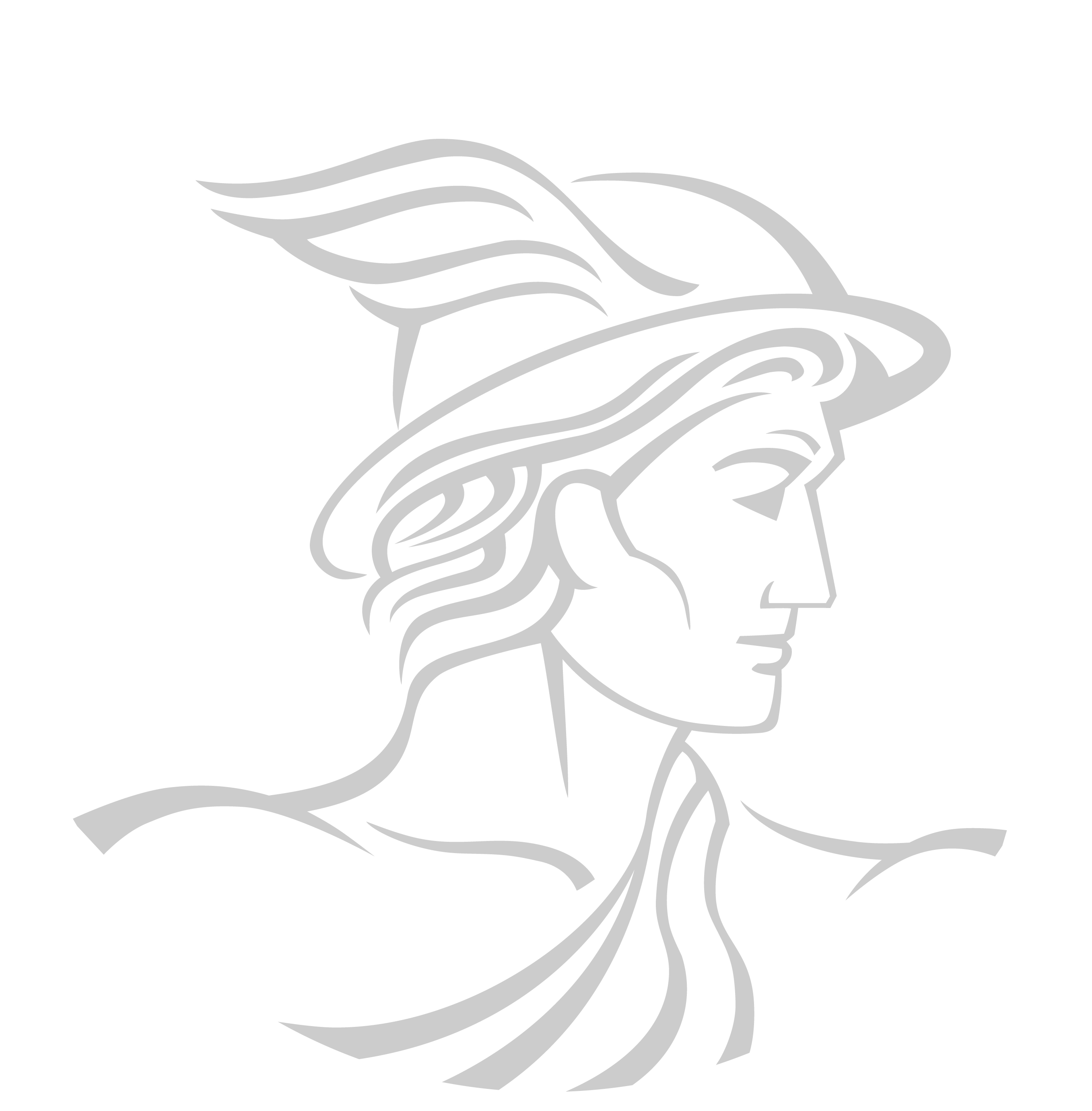 Código BCB: LPN N° 004/2017-1CPRIMERA CONVOCATORIALa Paz, julio de 2017CONTENIDOPARTE IINFORMACIÓN GENERAL A LOS PROPONENTESSECCIÓN IGENERALIDADES1	NORMATIVA APLICABLE AL PROCESO DE CONTRATACIÓN	12	PROPONENTES ELEGIBLES	13	ACTIVIDADES ADMINISTRATIVAS PREVIAS A LA PRESENTACIÓN DE PROPUESTAS	13.1	Inspección Previa	13.2	Consultas escritas sobre el DBC	13.3	Reunión de Aclaración	14	ENMIENDAS Y APROBACIÓN DEL DOCUMENTO BASE DE CONTRATACIÓN (DBC)	15	AMPLIACIÓN DE PLAZO PARA LA PRESENTACIÓN DE PROPUESTAS	26	GARANTÍAS	27	RECHAZO Y DESCALIFICACIÓN DE PROPUESTAS	38	ERRORES SUBSANABLES Y NO SUBSANABLES	49	DECLARATORIA DESIERTA	510	CANCELACIÓN, SUSPENSIÓN Y ANULACIÓN DEL PROCESO DE CONTRATACIÓN	511	RESOLUCIONES RECURRIBLES	5SECCIÓN IIPREPARACIÓN DE LAS PROPUESTAS12	PREPARACIÓN DE PROPUESTAS	513	MONEDA DEL PROCESO DE CONTRATACIÓN	514	COSTOS DE PARTICIPACIÓN EN EL PROCESO DE CONTRATACIÓN	515	IDIOMA	516	VALIDEZ DE LA PROPUESTA	517	DOCUMENTOS DE LA PROPUESTA	618	PROPUESTA ECONÓMICA	719	PROPUESTA TÉCNICA	720	PROPUESTA PARA ADJUDICACIONES POR ITEMS O LOTES	7SECCIÓN IIIPRESENTACIÓN Y APERTURA DE PROPUESTAS21	PRESENTACIÓN DE PROPUESTAS	722	APERTURA  DE PROPUESTAS	8SECCIÓN IVEVALUACIÓN Y ADJUDICACIÓN23	EVALUACIÓN DE PROPUESTAS	1024	EVALUACIÓN PRELIMINAR	1025	MÉTODO DE SELECCIÓN Y ADJUDICACIÓN PRECIO EVALUADO MÁS BAJO	1026	MÉTODO DE SELECCIÓN Y ADJUDICACIÓN CALIDAD, PROPUESTA TÉCNICA Y COSTO	1027	MÉTODO DE SELECCIÓN Y ADJUDICCACIÓN PRESUPUESTO FIJO	1028	CONTENIDO DEL INFORME DE EVALUACIÓN Y RECOMENDACIÓN	1129	RESOLUCIÓN DE ADJUDICACIÓN O DECLARATORIA DESIERTA	1130	CONCERTACIÓN DE MEJORES CONDICIONES TÉCNICAS	11SECCIÓN VSUSCRIPCIÓN Y MODIFICACIONES AL CONTRATO31	SUSCRIPCIÓN DE CONTRATO	1232	MODIFICACIONES AL CONTRATO	13SECCIÓN VISEGUIMIENTO DEL CONTRATO ACTA DE CONFORMIDAD DEL SERVICIO GENERAL YCIERRE DEL CONTRATO33	ADMINISTRACIÓN O SEGUIMIENTO Y CONTROL DE LOS SERVICIOS GENERALES CONTÍNUOS	1334	INFORME DE CONFORMIDAD DEL SERVICIO GENERAL Y CERTIFICADO DE CUMPLIMIENTO DE CONTRATO	1335	CIERRE DE CONTRATO	14SECCIÓN VIIGLOSARIO DE TÉRMINOSPARTE IIINFORMACIÓN TÉCNICA DE LA CONTRATACIÓN36	DATOS GENERALES DEL PROCESO DE CONTRATACIÓN	1537	CRONOGRAMA DE PLAZOS DEL PROCESO DE CONTRATACIÓN	1738	ESPECIFICACIONES TÉCNICAS	1839	FORMA DE PAGO	23PARTE IINFORMACIÓN GENERAL A LOS PROPONENTESSECCIÓN IGENERALIDADESNORMATIVA APLICABLE AL PROCESO DE CONTRATACIÓNEl proceso de contratación de servicios generales se rige por el Decreto Supremo N°0181, de 28 de junio de 2009, de las Normas Básicas del Sistema de Administración de Bienes y Servicios (NB-SABS), sus modificaciones y el presente Documento Base de Contratación (DBC).PROPONENTES ELEGIBLESEn esta convocatoria podrán participar únicamente los siguientes proponentes:Empresas nacionales o extranjeras legalmente constituidas.Asociaciones Accidentales de empresas legalmente constituidas.Micro y Pequeñas Empresas MyPES.Cooperativas, cuando sus documentos de constitución así lo determinen.ACTIVIDADES ADMINISTRATIVAS PREVIAS A LA PRESENTACIÓN DE PROPUESTASSe contemplan las siguientes actividades previas a la presentación de propuestas:Inspección Previa“No corresponde la inspección previa”.Consultas escritas sobre el DBCCualquier potencial proponente podrá formular consultas escritas dirigidas al RPC, hasta la fecha límite establecida en el presente DBC.Reunión de AclaraciónSe realizará una Reunión de Aclaración en la fecha, hora y lugar señalados en el presente DBC, en la que los potenciales proponentes podrán expresar sus consultas sobre el proceso de contratación.Las solicitudes de aclaración, las consultas escritas y sus respuestas, deberán ser tratadas en la Reunión de Aclaración.Al final de la reunión, el convocante entregará a cada uno de los potenciales proponentes asistentes o aquellos que así lo soliciten, copia o fotocopia del Acta de la Reunión de Aclaración, suscrita por los servidores públicos y todos los asistentes que así lo deseen, no siendo obligatoria la firma de los asistentes.ENMIENDAS Y APROBACIÓN DEL DOCUMENTO BASE DE CONTRATACIÓN (DBC)La entidad convocante podrá ajustar el DBC con enmiendas, por iniciativa propia o como resultado de las actividades previas, en cualquier momento, antes de emitir la Resolución de Aprobación del DBC.Estas enmiendas no deberán modificar la estructura y el contenido del Modelo de DBC elaborado por el Órgano Rector.El DBC será aprobado por Resolución expresa del RPC, misma que será notificada a los potenciales proponentes de acuerdo con lo establecido en el Artículo 51 de las NB-SABS.AMPLIACIÓN DE PLAZO PARA LA PRESENTACIÓN DE PROPUESTASEl RPC podrá ampliar el plazo de presentación de propuestas como máximo por diez (10) días hábiles, por única vez mediante Resolución expresa, por las siguientes causas debidamente justificadas:Enmiendas al DBC.Causas de fuerza mayor.Caso fortuito.La ampliación deberá ser realizada de manera previa a la fecha y hora establecidas para la presentación de propuestas.Los nuevos plazos serán publicados en el SICOES y en la Mesa de Partes de la entidad convocante.Cuando la ampliación sea por enmiendas al DBC, la ampliación del plazo de presentación de propuestas se incluirá en la Resolución de Aprobación del DBC.GARANTÍASTipo de Garantías requerido:La entidad convocante, de acuerdo con lo establecido en el Artículo 20 de las NB-SABS, podrá requerir los siguientes tipos de garantía: Boleta de Garantía.Garantía a Primer Requerimiento.Póliza de Seguro de Caución a Primer Requerimiento.De acuerdo con las garantías según el objeto, en el caso de servicios generales discontinuos, no se requerirá la presentación de la Garantía de Seriedad de Propuesta y la Garantía de Cumplimiento de Contrato. Ejecución de la Garantía de Seriedad de PropuestaLa Garantía de Seriedad de Propuesta será ejecutada cuando:  El proponente decida retirar su propuesta con posterioridad al plazo límite de presentación de propuestas.Se compruebe falsedad en la información declarada en el Formulario de Presentación de Propuestas (Formulario A-1).Para la suscripción del contrato, la documentación presentada por el proponente adjudicado, no respalda lo señalado en el Formulario de Presentación de Propuesta (Formulario A-1).El proponente adjudicado no presente, para la suscripción del contrato, uno o varios de los documentos señalados en el Formulario de Presentación de Propuesta (Formulario A-1), salvo que hubiese justificado oportunamente el retraso por causas de fuerza mayor, caso fortuito u otras causas debidamente justificadas y aceptadas por la entidad.El proponente adjudicado desista, de manera expresa o tácita, de suscribir el contrato en el plazo establecido, salvo por causas de fuerza mayor, caso fortuito u otras causas debidamente justificadas y aceptadas por la entidad.Devolución de la Garantía de Seriedad de PropuestaLa Garantía de Seriedad de Propuesta, será devuelta a los proponentes en un plazo no mayor a cinco (5) días hábiles, en los siguientes casos:Después de la notificación con la Resolución de Declaratoria Desierta. Si existiese Recurso Administrativo de Impugnación, luego de su agotamiento.Cuando la entidad convocante solicite la extensión del periodo de validez de propuestas y el proponente rehúse aceptar la solicitud. Después de notificada la Resolución de Cancelación del Proceso de Contratación.Después de notificada la Resolución de Anulación del Proceso de Contratación, cuando la anulación sea hasta antes de la publicación de la convocatoria.Después de suscrito el contrato con el proponente adjudicado.El tratamiento de ejecución y devolución de las Garantías de Cumplimiento de Contrato y de Correcta Inversión de Anticipo, se establecerá en el Contrato.RECHAZO Y DESCALIFICACIÓN DE PROPUESTASProcederá el rechazo de la propuesta cuando ésta fuese presentada fuera del plazo (fecha y hora) y/o en lugar diferente al establecido en el presente DBC.Las causales de descalificación son:Incumplimiento u omisión en la presentación de cualquier Formulario de Declaración Jurada requerido en el presente DBC.Incumplimiento a la declaración jurada del Formulario de Presentación de Propuesta  (Formulario  A-1). Cuando la propuesta técnica y/o económica no cumpla con las condiciones establecidas en el presente DBC.Cuando la propuesta económica exceda el Precio Referencial, excepto cuando la evaluación sea mediante el Método de Selección y Adjudicación Presupuesto Fijo, donde el proponente no presenta propuesta económica.Cuando producto de la revisión aritmética de la propuesta económica existiera una diferencia superior al dos por ciento (2%), entre el monto total de la propuesta y el monto revisado por la Comisión de Calificación.Cuando el período de validez de la propuesta, no se ajuste al plazo mínimo requerido en el presente DBC.Cuando el proponente no presente la Garantía de Seriedad de Propuesta, salvo en servicios generales discontinuos.Cuando la Garantía de Seriedad de Propuesta no cumpla con las condiciones establecidas en el presente DBC.Cuando el proponente presente dos o más alternativas en una misma propuesta.Cuando el proponente presente dos o más propuestas.Cuando la propuesta contenga textos entre líneas, borrones y tachaduras.Cuando la propuesta presente errores no subsanables.Si para la suscripción del contrato, la documentación presentada por el proponente adjudicado, no respalda lo señalado en el Formulario de Presentación de Propuesta (Formulario A-1).Si para la suscripción del contrato la documentación solicitada, no fuera presentada dentro del plazo establecido para su verificación; salvo que el proponente adjudicado hubiese justificado oportunamente el retraso por causas de fuerza mayor, caso fortuito o cuando la causa sea ajena a su voluntad.Cuando el proponente adjudicado desista de forma expresa o tácita de suscribir el contrato.La descalificación de propuestas deberá realizarse única y exclusivamente por las causales señaladas precedentemente.CRITERIOS DE SUBSANABILIDAD Y ERRORES NO SUBSANABLESSe deberán considerar como criterios de subsanabilidad, los siguientes:Cuando los requisitos, condiciones, documentos y formularios de la propuesta cumplan sustancialmente con lo solicitado en el presente DBC.Cuando los errores sean accidentales, accesorios o de forma y que no incidan en la validez y legalidad de la propuesta presentada.Cuando la propuesta no presente aquellas condiciones o requisitos que no estén claramente señalados en el presente DBC. Cuando el proponente oferte condiciones superiores a las requeridas en las Especificaciones Técnicas, siempre que estas condiciones no afecten el fin para el que fueron requeridas y/o se consideren beneficiosas para la Entidad.Los criterios señalados precedentemente no son limitativos, pudiendo la Comisión de Calificación considerar otros criterios de subsanabilidad.Cuando la propuesta contenga errores subsanables, éstos serán señalados en el Informe de Evaluación y Recomendación de Adjudicación o Declaratoria Desierta.Estos criterios podrán aplicarse también en la etapa de verificación de documentos para la suscripción del contrato.Se consideran errores no subsanables, siendo objeto de descalificación, los siguientes:La ausencia de cualquier Formulario solicitado en el presente DBC, salvo el Formulario de Condiciones Adicionales (Formulario C-2), cuando el Método de Selección y Adjudicación sea el Precio Evaluado Más Bajo.La falta de firma del proponente en el Formulario de Presentación de Propuesta (Formulario A-1).La falta de la propuesta técnica o parte de ella.La falta de la propuesta económica o parte de ella, excepto cuando la evaluación sea mediante el Método de Selección y Adjudicación Presupuesto Fijo, donde el proponente no presenta propuesta económica.La falta de presentación de la Garantía de Seriedad de Propuesta.Cuando la  Garantía de Seriedad de Propuesta fuese emitida en forma errónea.La presentación de una Garantía diferente a la solicitada por la entidad convocante, salvo que el tipo de garantía presentada sea de mayor solvencia.Cuando la  Garantía de Seriedad de Propuesta sea girada por un monto menor al solicitado en el presente DBC, admitiéndose un margen de error que no supere el cero punto uno por ciento (0.1%).Cuando la  Garantía de Seriedad de Propuesta sea girada por un plazo menor al solicitado en el presente DBC, admitiéndose un margen de error que no supere los dos (2) días calendario. Cuando se presente en fotocopia simple, el Formulario de Presentación de Propuesta (Formulario A-1) y/o la Garantía de Seriedad de Propuesta.DECLARATORIA DESIERTAEl RPC declarará desierta una convocatoria pública, de acuerdo con lo establecido en el Artículo 27 de las NB-SABS.CANCELACIÓN, SUSPENSIÓN Y ANULACIÓN DEL PROCESO DE CONTRATACIÓNEl proceso de contratación podrá ser cancelado, anulado o suspendido hasta antes de la suscripción del contrato, mediante Resolución expresa, técnica y legalmente motivada, de acuerdo con lo establecido en el Artículo 28 de las NB-SABS.RESOLUCIONES RECURRIBLESLos proponentes podrán interponer Recurso Administrativo de Impugnación, únicamente contra las resoluciones establecidas en el inciso a) del parágrafo I del Articulo 90, de las NB-SABS; siempre que las mismas afecten, lesionen o puedan causar perjuicio a sus legítimos intereses, de acuerdo con lo regulado en el Capítulo VII del Título I de las NB-SABS.SECCIÓN IIPREPARACIÓN DE LAS PROPUESTASPREPARACIÓN DE PROPUESTASLas propuestas deben ser elaboradas conforme a los requisitos y condiciones establecidos en el presente DBC, utilizando los formularios incluidos en Anexos.MONEDA DEL PROCESO DE CONTRATACIÓNTodo el proceso de contratación, incluyendo los pagos a realizar, deberá efectuarse en bolivianos.Para Convocatorias Internacionales, los precios de la propuesta podrán ser expresados en moneda extranjera. Los pagos se realizarán en moneda nacional, al tipo de cambio oficial de venta de la moneda extranjera establecido por el Banco Central de Bolivia en la fecha de pago.COSTOS DE PARTICIPACIÓN EN EL PROCESO DE CONTRATACIÓNLos costos de la elaboración y presentación de propuestas y de cualquier otro costo que demande la participación de un proponente en el proceso de contratación, cualquiera fuese su resultado, son asumidos exclusivamente por cada proponente, bajo su total responsabilidad y cargo.IDIOMALa propuesta, los documentos relativos a ella y toda la correspondencia que intercambien entre el proponente y el convocante, deberán presentarse en idioma castellano.VALIDEZ DE LA PROPUESTALa propuesta deberá tener una validez no menor a sesenta (60) días calendario, desde la fecha fijada para la apertura de propuestas. En Convocatorias Internacionales, la propuesta deberá tener una validez no menor a noventa (90) días calendario.En circunstancias excepcionales por causas de fuerza mayor, caso fortuito o interposición de Recursos Administrativos de Impugnación, la entidad convocante podrá solicitar por escrito la extensión del período de validez de las propuestas, disponiendo un tiempo perentorio para la renovación de garantías, para lo que se considerará lo siguiente:El proponente que rehúse aceptar la solicitud será excluido del proceso, no siendo sujeto de ejecución de la Garantía de Seriedad de Propuesta.Los proponentes que accedan a la prórroga, no podrán modificar su propuesta.Para mantener la validez de la propuesta, el proponente deberá necesariamente presentar una garantía que cubra el nuevo plazo de validez de su propuesta.DOCUMENTOS DE LA PROPUESTATodos los Formularios de la propuesta, solicitados en el presente DBC, se constituirán en Declaraciones Juradas.Los documentos que deben presentar los proponentes, según sea su constitución legal y su forma de participación, son:Formulario de Presentación de Propuesta (Formulario A-1).Formulario de Identificación del Proponente (Formulario A-2a).Formulario de Experiencia Especifica del proponente en servicios generales similares (Formulario A-3).Garantía de Seriedad de Propuesta, en original, equivalente al uno por ciento (1%) de la propuesta económica del proponente, que exceda en treinta (30) días calendario el plazo de validez de la propuesta, establecida en el presente DBC; y que cumpla con las características de renovable, irrevocable y de ejecución inmediata, emitida a nombre de la entidad convocante. En servicios generales discontinuos, la Garantía de Seriedad de Propuesta no será solicitada. En el caso de Asociaciones Accidentales, los documentos deberán presentarse diferenciando los que corresponden a la Asociación y los que corresponden a cada asociado.La documentación conjunta a presentar es la siguiente:Formulario de Presentación de Propuesta (Formulario A-1).Formulario de Identificación del Proponente (Formulario A-2b).Garantía de Seriedad de Propuesta, en original, equivalente al uno por ciento (1%) de la propuesta económica del proponente que exceda en treinta (30) días calendario el plazo de validez de la propuesta, establecida en el presente DBC. Esta Garantía podrá ser presentada por una o más empresas que conformarán la Asociación, siempre y cuando cumpla con las características de renovable, irrevocable y de ejecución inmediata emitida a nombre de la entidad convocante. En servicios generales discontinuos, la Garantía de Seriedad de Propuesta no será solicitada. Cada asociado, en forma independiente, deberá presentar la siguiente documentación:Formulario de Identificación del Proponente para Integrantes de la Asociación Accidental (Formulario A-2b).Formulario de Detalle de Experiencia Específica del proponente en servicios generales similares (Formulario A-3).La experiencia para Asociaciones Accidentales, será la suma de las experiencias individualmente declaradas por las empresas que integrarán la Asociación.PROPUESTA ECONÓMICAEl proponente deberá presentar el Formulario de Propuesta Económica (Formulario B-1), excepto cuando se aplique el Método de Selección y Adjudicación de Presupuesto Fijo, donde el proponente no presenta propuesta económica.PROPUESTA TÉCNICALa propuesta técnica deberá incluir:Formulario de Especificaciones Técnicas (Formulario C-1).Formulario de Condiciones Adicionales (Formulario C-2), cuando corresponda.PROPUESTA PARA ADJUDICACIONES POR ITEMS O LOTESCuando un proponente presente su propuesta para más de un ítem o lote, deberá presentar una sola vez la documentación legal y administrativa, y una propuesta técnica y económica para cada ítem o lote.La Garantía de Seriedad de Propuesta podrá ser presentada por el total de ítems o lotes  al que se presente el proponente, o por cada ítem o lote.SECCIÓN IIIPRESENTACIÓN Y APERTURA DE PROPUESTASPRESENTACIÓN DE PROPUESTASForma de presentación:La propuesta deberá ser presentada en sobre cerrado y con cinta adhesiva transparente sobre las firmas y sellos, dirigido a la entidad convocante, citando el Número de Licitación, el Código Único de Contrataciones Estatales (CUCE) y el objeto de la Convocatoria, El rótulo del sobre podrá ser el siguiente:La propuesta debe ser presentada en un ejemplar original y una copia, identificando claramente el original.El original de la propuesta deberá tener sus páginas numeradas, selladas y rubricadas por el Proponente, con excepción de la Garantía de Seriedad de Propuesta.La propuesta debe incluir un índice, que permita la rápida ubicación de los Formularios y documentos presentados.Plazo y lugar de presentación:Las propuestas deberán ser presentadas dentro del plazo (fecha y hora) fijado y en el domicilio establecido en el presente DBC.Se considerará que el proponente ha presentado su propuesta dentro del plazo, si ésta ha ingresado al recinto en el que se registra la presentación de propuestas hasta la fecha y hora límite establecidas para el efecto.Las propuestas podrán ser entregadas en persona o por correo certificado (Courier). En ambos casos, el proponente es el responsable de que su propuesta sea presentada dentro el plazo establecido.Modificaciones y retiro de propuestas:Las propuestas presentadas sólo podrán modificarse antes del plazo límite establecido para el cierre de presentación de propuestas.Para este propósito el proponente deberá solicitar por escrito la devolución total de su propuesta, que será efectuada bajo constancia escrita y liberando de cualquier responsabilidad a la entidad convocante.Efectuadas las modificaciones, podrá proceder a su presentación.Las propuestas podrán ser retiradas mediante solicitud escrita firmada por el proponente, hasta antes de la conclusión del plazo de presentación de propuestas.La devolución de la propuesta cerrada se realizará bajo constancia escrita.Vencidos los plazos citados, las propuestas no podrán ser retiradas, modificadas o alteradas de manera alguna.APERTURA  DE PROPUESTASLa apertura de las propuestas será efectuada en acto público por la Comisión de Calificación, inmediatamente después del cierre del plazo de presentación de propuestas, en la fecha, hora y lugar señalados en el presente DBC.El Acto de Apertura será continuo y sin interrupción, donde se permitirá la presencia de los proponentes o sus representantes que hayan decidido asistir, así como los representantes de la sociedad que quieran participar. El acto se efectuará así se hubiese recibido una sola propuesta. En caso de no existir propuestas, la Comisión de Calificación suspenderá el acto y recomendará al RPC, que la convocatoria sea declarada desierta.El Acto de Apertura comprenderá:Lectura de la información sobre el objeto de la contratación, las publicaciones realizadas y la nómina de las propuestas presentadas y rechazadas según el Acta de Recepción.Si hubiere lugar, se informará sobre los Recursos Administrativos de Impugnación interpuestos contra la Resolución que aprueba el DBC.Apertura y registro en el acta correspondiente de todas las propuestas recibidas dentro del plazo, dando a conocer públicamente el nombre de los proponentes y el precio total de sus propuestas económicas, excepto cuando se aplique el Método de Selección y Adjudicación de Presupuesto Fijo, donde el proponente no presenta propuesta económica. En el caso de adjudicaciones por ítems o lotes, se dará a conocer el precio de las propuestas económicas de cada ítem o lote.Verificación de los documentos presentados por los proponentes, aplicando la metodología PRESENTÓ/NO PRESENTÓ, del Formulario V-1 correspondiente. En caso de Adjudicaciones por ítems o lotes se deberá registrar un Formulario V-1 por cada ítem o lote.La Comisión de Calificación procederá a rubricar todas las páginas de cada propuesta original, excepto la Garantía de Seriedad de Propuesta.Cuando no se ubique algún Formulario o documento requerido en el presente DBC, la Comisión de Calificación podrá solicitar al representante del proponente, señalar el lugar que dicho documento ocupa en la propuesta o aceptar la falta del mismo, sin poder incluirlo. En ausencia del proponente o su representante, se registrará tal hecho en el Acta de Apertura.Registro en el Formulario V–2, del nombre del proponente y del monto total de su propuesta económica, excepto cuando se aplique el Método de Selección y Adjudicación de Presupuesto Fijo, donde el proponente no presenta propuesta económica.En caso de Adjudicaciones por ítems o lotes se deberá registrar un Formulario V-2 por cada ítem o lote.Cuando existan diferencias entre el monto literal y numeral de la propuesta económica,  prevalecerá el literal sobre el numeral.Elaboración del Acta de Apertura, que debe ser suscrita por todos los integrantes de la Comisión de Calificación y por los representantes de los proponentes asistentes, a quienes se les deberá entregar una copia o fotocopia del Acta.Los proponentes que tengan observaciones deberán hacer constar las mismas en el Acta.Durante el Acto de Apertura de propuestas no se descalificará a ningún proponente, siendo esta una atribución de la Comisión de Calificación en el proceso de evaluación.Los integrantes de la Comisión de Calificación y los asistentes deberán abstenerse de emitir criterios o juicios de valor sobre el contenido de las propuestas.Concluido el Acto de Apertura, la nómina de proponentes será remitida por la Comisión de Calificación al RPC en forma inmediata, para efectos de eventual excusa.SECCIÓN IVEVALUACIÓN Y ADJUDICACIÓNEVALUACIÓN DE PROPUESTASLa entidad convocante, para la evaluación de propuestas podrá aplicar uno de los siguientes Métodos de Selección y Adjudicación:Precio Evaluado Más Bajo. Calidad, Propuesta Técnica y Costo.Presupuesto Fijo. “No aplica este método”.EVALUACIÓN PRELIMINARConcluido el acto de apertura, en sesión reservada, la Comisión de Calificación determinará si las propuestas continúan o se descalifican, verificando el cumplimiento sustancial y la validez de los Formularios de la Propuesta y la Garantía de Seriedad de Propuesta, utilizando el Formulario V-1 correspondiente.MÉTODO DE SELECCIÓN Y ADJUDICACIÓN PRECIO EVALUADO MÁS BAJO“No aplica este método”.MÉTODO DE SELECCIÓN Y ADJUDICACIÓN CALIDAD, PROPUESTA TÉCNICA Y COSTO“No aplica este método”.MÉTODO DE SELECCIÓN Y ADJUDICACIÓN PRESUPUESTO FIJO(Método aplicado al presente proceso de contratación)La evaluación tendrá una ponderación de setenta (70) puntos, donde no se considerara ni evaluara la propuesta económica y se realizara de la siguiente forma:Evaluación de la Propuesta TécnicaLa propuesta técnica contenida en los formularios C-1 y A-3 será evaluada aplicando la metodología CUMPLE/NOCUMPLE, utilizando el Formulario V-3. A las propuestas que no hubieran sido descalificadas, como resultado de la metodología CUMPLE/NOCUMPLE, se les asignara treinta y cinco (35) puntos. Posteriormente, se evaluará las condiciones adicionales establecidas en el Formulario C-2, asignando un puntaje de hasta treinta y cinco (35) puntos, utilizando el Formulario V-3. El puntaje de la Evaluación de Propuesta Técnica (PTi), será el resultado de la suma de los puntajes obtenidos de la evaluación de los Formularios C-1, A-3 y C-2, utilizando el Formulario V-3. Las propuestas que en la Evaluación de la Propuesta Técnica (PTi) no alcancen el puntaje mínimo de cincuenta (50) puntos serán descalificadas. La comisión de Calificación, recomendará la adjudicación de la propuesta que obtuvo la mejor calificación técnica.CONTENIDO DEL INFORME DE EVALUACIÓN Y RECOMENDACIÓNEl Informe de Evaluación y Recomendación de Adjudicación o Declaratoria Desierta, deberá contener mínimamente lo siguiente:Nómina de los proponentes.Cuadros de evaluación.Detalle de errores subsanables, cuando corresponda.Causales para la descalificación de propuestas, cuando corresponda.Recomendación de Adjudicación o Declaratoria Desierta.Otros aspectos que la Comisión de Calificación considere pertinentes.RESOLUCIÓN DE ADJUDICACIÓN O DECLARATORIA DESIERTAEl RPC, recibido el Informe de Evaluación y Recomendación de Adjudicación o Declaratoria Desierta y dentro del plazo fijado en el cronograma de plazos, emitirá la Resolución de Adjudicación o Declaratoria Desierta.En caso de que el RPC solicite a la Comisión de Calificación la complementación o sustentación del informe, podrá autorizar la modificación del cronograma de plazos a partir de la fecha establecida para la emisión de la Resolución de Adjudicación o Declaratoria Desierta. El nuevo cronograma de plazos deberá ser publicado en el SICOES.Si el RPC, recibida la complementación o sustentación del Informe de Evaluación y Recomendación, decidiera bajo su exclusiva responsabilidad, apartarse de la recomendación, deberá elaborar un informe fundamentado dirigido a la MAE y a la Contraloría General del Estado.La Resolución de Adjudicación o Declaratoria Desierta será motivada y contendrá mínimamente la siguiente información:Nómina de los participantes y precios ofertados.Los resultados de la calificación.Causales de descalificación, cuando corresponda.Lista de propuestas rechazadas, cuando corresponda.e)	Causales de Declaratoria Desierta, cuando corresponda.La Resolución de Adjudicación o Declaratoria Desierta será notificada a los proponentes, de acuerdo con lo establecido en el Artículo 51 de las NB-SABS. La notificación deberá incluir copia de la Resolución y del Informe de Evaluación y Recomendación de Adjudicación o Declaratoria Desierta.CONCERTACIÓN DE MEJORES CONDICIONES TÉCNICASUna vez adjudicada la contratación, la MAE, el RPC, la Comisión de Calificación y el proponente adjudicado, podrán acordar mejores condiciones técnicas de contratación, si la magnitud y complejidad de la contratación así lo amerita, aspecto que deberá ser señalado en el Acta de Concertación de Mejores Condiciones Técnicas.La Concertación de Mejores Condiciones Técnicas, no dará lugar a ninguna modificación del monto adjudicado.En caso de que el proponente adjudicado no aceptará las condiciones técnicas demandas por la entidad, se continuará con las condiciones técnicas adjudicadas.SECCIÓN VSUSCRIPCIÓN Y MODIFICACIONES AL CONTRATOSUSCRIPCIÓN DE CONTRATOEl proponente adjudicado deberá presentar, para la suscripción de contrato, los originales o fotocopias legalizadas de los documentos señalados en el Formulario de Presentación de Propuesta (Formulario A-1), excepto aquella documentación cuya información se encuentre consignada en el Certificado del RUPE.Las entidades públicas deberán verificar la autenticidad del Certificado del RUPE presentado por el proponente adjudicado, ingresando el código de verificación del Certificado en el SICOES.Para el caso de proponentes extranjeros establecidos en su país de origen, los documentos deben ser similares o equivalentes a los requeridos localmente.La entidad convocante deberá establecer el plazo de entrega de documentos, que no deberá ser menor a diez (10) días hábiles, computables a partir del vencimiento del plazo para la interposición del Recurso Administrativo de Impugnación.Para el caso de proponentes extranjeros establecidos en su país de origen o cuando éstos participen en una Asociación Accidental, el plazo no deberá ser menor a quince (15) días hábiles, considerando la necesidad de legalizaciones y traducciones, cuando sea el caso.Si el proponente adjudicado presentase los documentos antes del plazo otorgado, el proceso deberá continuar.En caso que el proponente adjudicado justifique oportunamente el retraso en la presentación de uno o varios documentos, requeridos para  la suscripción del contrato, por causas de fuerza mayor, caso fortuito u otras causas debidamente justificadas y aceptadas por la entidad, se deberá ampliar el plazo de presentación de documentos.Cuando el proponente adjudicado desista de forma expresa o tácita de suscribir el contrato, su propuesta será descalificada, procediéndose a la revisión de la siguiente propuesta mejor evaluada. En caso de que la justificación del desistimiento no sea por causas de fuerza mayor, caso fortuito u otras causas debidamente justificadas y aceptadas por la entidad, además, se ejecutará su Garantía de Seriedad de Propuesta y se informará al SICOES, en cumplimiento al inciso c) del Artículo 49 de las NB-SABS.Si el desistimiento se debe a que la notificación de adjudicación se realizó una vez vencida la validez de la propuesta presentada, corresponderá la descalificación de la propuesta por lo que no corresponde el registro en el SICOES como impedido.Si producto de la revisión efectuada para la formalización de la contratación los documentos presentados por el adjudicado no cumplan con las condiciones requeridas, no se considerará desistimiento, por lo que no corresponde el registro en el SICOES como impedido; sin embargo, corresponderá la descalificación de la propuesta y la ejecución de la Garantía de Seriedad de Propuesta. En los casos señalados precedentemente, el RPC deberá autorizar la modificación del cronograma de plazos a partir de la fecha de emisión de la Resolución de Adjudicación.En caso de convenirse anticipo, el proponente adjudicado deberá presentar la Garantía de Correcta Inversión de Anticipo, equivalente al cien por ciento (100%) del anticipo solicitado.MODIFICACIONES AL CONTRATOLas modificaciones al contrato podrán efectuarse mediante:Contrato Modificatorio. Cuando la modificación a ser introducida afecte el alcance, monto y/o plazo del contrato, sin dar lugar al incremento de los precios unitarios. Se podrán realizar uno o varios contratos modificatorios, que sumados no deberán exceder el diez por ciento (10%) del monto del contrato principal.Contrato Modificatorio para Servicios Generales Recurrentes. Cuando la entidad requiera ampliar el plazo del servicio general recurrente, para lo cual, la instancia correspondiente, de manera previa a la conclusión del contrato, realizará una evaluación del cumplimiento del contrato, la MAE o la autoridad que suscribió el contrato principal, podrá tomar la decisión de modificar o no el contrato del servicio.Esta modificación podrá realizarse por una (1) sola vez, no debiendo exceder el plazo establecido en el contrato principal.SECCIÓN VISEGUIMIENTO DEL CONTRATO ACTA DE CONFORMIDAD DEL SERVICIO GENERAL YCIERRE DEL CONTRATOADMINISTRACIÓN O SEGUIMIENTO Y CONTROL DE LOS SERVICIOS GENERALES CONTÍNUOSLa forma de administración o seguimiento y control de los servicios generales contratados desde su inicio hasta su conclusión será realizada por la entidad contratante a través de un Fiscal de Servicio que será designado antes del inicio del mismo.La Administración o seguimiento y control se efectuara a través de un Manual de Seguimiento y control que será elaborado en base a lo establecido en el presente DBC y su contrato, antes del inicio del servicio general. El Fiscal del Servicio será el medio autorizado de comunicación, notificación y aprobación de todo cuanto corresponda a los asuntos relacionados con el servicio general, formando parte de la Comisión de Recepción a la conclusión del mismo.Por su parte, el contratante designará un Agente de Servicio, que será un funcionario de planta que representará al proveedor del servicio general durante la vigencia del mismo. Su nombre debe ser comunicado a la entidad contratante, mediante nota escrita, en el momento de la suscripción del contrato.El Agente de Servicio representará al proveedor del servicio durante la ejecución del mismo, coordinando permanentemente con la entidad contratante a través del Fiscal de Servicio, para atender en forma satisfactoria el cumplimiento de las condiciones técnicas establecidas en el contrato.INFORME DE CONFORMIDAD DEL SERVICIO GENERAL Y CERTIFICADO DE CUMPLIMIENTO DE CONTRATOConcluida la prestación del servicio general, la Comisión de Recepción, elaborará el Informe de Conformidad del Servicio, en el que debe especificar el detalle del cumplimiento de las condiciones técnicas establecidas en el contrato suscrito y de sus partes integrantes.CIERRE DE CONTRATOEmitido el Informe de Conformidad del Servicio por la Comisión de Recepción, la Unidad Administrativa, efectuará el cierre del contrato, verificando el cumplimiento de las demás estipulaciones del contrato suscrito, a efectos del cobro de penalidades (si corresponde), la devolución de garantía(s) y emisión del Certificado de Cumplimiento de Contrato.Los pagos por el servicio general se realizarán previa conformidad de la entidad convocante y entrega de factura por el proponente.SECCIÓN VIIGLOSARIO DE TÉRMINOSServicios Generales: Se define como servicios generales a los servicios que requieren las entidades públicas para desarrollar actividades relacionadas al funcionamiento o la administración de la entidad, los que a su vez se clasifican en servicios de provisión continua y servicios de provisión discontinua.Servicios de Provisión Continua: Son aquellos cuya provisión es continua y están ligados a la provisión de insumos, materiales y/o repuestos para cumplir con el servicio, tal el caso de los servicios de seguros, limpieza, vigilancia, mantenimiento, reparación, atención de alimentación y otros similares.Servicios de Provisión Discontinua: Son servicios que se utilizan en el desarrollo de las actividades de la entidad y cuyo requerimiento pese a ser rutinario puede ser discontinuo en el transcurso de una gestión; considerándose entre éstos a los servicios de Courier, servicio de fotocopias, servicio de agencia de viajes, servicios de publicidad, publicaciones, transporte y otros similares. La contratación de estos servicios se basa generalmente en precios unitarios.Certificado de Cumplimiento de Contrato: Se define como el documento extendido por la entidad contratante a favor del proveedor del servicio general que oficializa el cumplimiento del contrato: detallando los aspectos más importantes del mismo.Convocante: Es la institución de derecho público que requiere la provisión de servicios generales mediante convocatoria pública.Contratante: Es la institución de derecho público que una vez realizada la convocatoria pública y adjudicado el servicio general, se convierte en parte contractual del mismo.Fiscal de Servicio: Servidor público de línea y/o profesional especialista, designado por autoridad competente de la entidad contratante para realizar el seguimiento del servicio general, fiscalizando directamente el cumplimiento de las especificaciones técnicas y el contrato.Proponente: Es la persona jurídica que muestra interés en participar en la Licitación Pública obteniendo el Documento Base de Contratación. En una segunda instancia es la persona jurídica que presenta una propuesta dentro la Licitación Pública.Desistimiento: Renuncia expresa o tácita por voluntad del proponente adjudicado, de formalizar la contratación, que no es consecuencia de causas de fuerza mayor y/o caso fortuito. Servicios Generales Recurrentes: Son servicios que la entidad requiere de manera ininterrumpida para el cumplimiento de sus funciones.PARTE IIINFORMACIÓN TÉCNICA DE LA CONTRATACIÓNDATOS GENERALES DEL PROCESO DE CONTRATACIÓNCRONOGRAMA DE PLAZOS DEL PROCESO DE CONTRATACIÓNEl proceso de contratación de servicios generales, se sujetará al siguiente Cronograma de Plazos:(*) Estas fechas son fijas en el proceso de contratación Todos los plazos son de cumplimiento obligatorio, de acuerdo con lo establecido en el artículo 47 de las NB-SABS.  Sin embargo, las fechas que no son fijas, al ser plazos máximos y si la entidad realiza las tareas con anticipación se proseguirán con las actividades de la contratación cumpliendo los plazos mínimos establecidos en la norma.ESPECIFICACIONES TÉCNICAS	Las especificaciones técnicas requeridas, son:FORMULARIO C – 1ESPECIFICACIONES TÉCNICASIMPORTANTE:Los proponentes deberán necesariamente llenar toda la columna de PROPUESTA cubriendo mínimamente los requisitos descritos manifestando aceptación y presentando la documentación requerida según el instructivo específico para cada requisito. Caso contrario su propuesta será descalificadaFORMA DE PAGOLa forma de pago es la siguiente: PARTE IIIANEXO 1MODELO DE CONVOCATORIA PARA LA PUBLICACIÓN EN MEDIOS DE PRENSA(En cumplimiento a Instructivo del Modelo de DBC, este Anexo fue eliminado)ANEXO 2FORMULARIOS PARA LA PRESENTACIÓN DE PROPUESTASDocumentos Legales y AdministrativosFormulario A-1	Presentación de Propuesta.Formulario A-2a	Identificación del Proponente para Empresas.Formulario A-2b	Identificación del Proponente para Asociaciones Accidentales.Formulario A-3	Detalle de Experiencia Específica.Documentos de la Propuesta EconómicaFormulario B-1		Propuesta Económica.Documento de la Propuesta TécnicaFormulario C-1		Especificaciones Técnicas.Formulario C-2		Condiciones Adicionales.FORMULARIO A-1PRESENTACIÓN DE PROPUESTA (Para Empresas o Asociaciones Accidentales)A nombre de (Nombre del proponente o Asociación Accidental)  a la cual represento, remito la presente propuesta, declarando expresamente mi conformidad y compromiso de cumplimiento conforme con los siguientes puntos:I.- De las Condiciones del ProcesoDeclaro cumplir estrictamente la normativa de la Ley N° 1178, de Administración y Control Gubernamentales, lo establecido en las NB-SABS y el presente DBC.Declaro no tener conflicto de intereses para el presente proceso de contratación.Declaro, que como proponente, no me encuentro en las causales de impedimento, establecidas en el Artículo 43 de las NB-SABS, para participar en el proceso de contratación.Declaro y garantizo haber examinado el DBC, y sus enmiendas, si existieran, así como los Formularios para la presentación de la propuesta, aceptando sin reservas todas las estipulaciones en dichos documentos y la adhesión al texto del contrato.Declaro respetar el desempeño de los servidores públicos asignados, por la entidad convocante, al proceso de contratación y no incurrir en relacionamiento que no sea a través de medio escrito, salvo en los actos de carácter público y exceptuando las consultas efectuadas al encargado de atender consultas, de manera previa a la presentación de propuestas. Declaro la veracidad de toda la información proporcionada y autorizo mediante la presente, para que en caso de ser adjudicado, cualquier persona natural o jurídica, suministre a los representantes autorizados de la entidad convocante, toda la información que requieran para verificar la documentación que presento. En caso de comprobarse falsedad en la misma, la entidad convocante tiene el derecho a descalificar la presente propuesta y ejecutar la Garantía de Seriedad de Propuesta, sin perjuicio de lo dispuesto en normativa específica.Declaro la autenticidad de las garantías presentadas en el proceso de contratación, autorizando su verificación en las instancias correspondientes (cuando corresponda).Declaro haber realizado la Inspección Previa, (cuando corresponda).Comprometo mi inscripción en el Registro Único de Proveedores del Estado (RUPE), una vez presentada mi propuesta a la entidad convocante (excepto aquellos proponentes que ya se encuentren inscritos en el RUPE).Me comprometo a denunciar por escrito, ante la MAE de la entidad convocante, cualquier tipo de presión o intento de extorsión de parte de los servidores públicos de la entidad convocante o de otras personas, para que se asuman las acciones legales y administrativas correspondientes.Acepto a sola firma de este documento, que todos los Formularios presentados se tienen por suscritos.II.- De la Presentación de DocumentosEn caso de ser adjudicado, para la suscripción de contrato, se presentará la siguiente documentación, en original o fotocopia legalizada, salvo aquella documentación cuya información se encuentre consignada en el Certificado del RUPE, aceptando que el incumplimiento es causal de descalificación de la propuesta. En caso de Asociaciones Accidentales, la documentación conjunta a presentar es la señalada en los incisos: a), d), k) y cuando corresponda m).Certificado del RUPE que respalde la información declarada en su propuesta. Documento de Constitución de la empresa, excepto aquellas empresas que se encuentran inscritas en el Registro de Comercio.Matricula de Comercio actualizada, excepto para proponentes cuya normativa legal inherente a su constitución así lo prevea.Poder General Amplio y Suficiente del Representante Legal del proponente, con facultades para presentar propuestas y suscribir contratos, inscrito en el Registro de Comercio, esta inscripción podrá exceptuarse para otros proponentes cuya normativa legal inherente a su constitución así lo prevea. Aquellas empresas unipersonales que no acrediten a un representante legal, no deberán presentar este Poder. Certificado de Inscripción en el Padrón Nacional de Contribuyentes (NIT) válida y activa.Declaración Jurada del Pago de Impuestos a las Utilidades de las Empresas, con el sello del Banco, excepto las empresas de reciente creación.Certificado de Solvencia Fiscal, emitido por la Contraloría General del Estado (CGE).Certificado de No Adeudo por Contribuciones al Seguro Social Obligatorio de Largo Plazo y al Sistema Integral de Pensiones.Garantía de Cumplimiento de Contrato equivalente al siete por ciento (7%) del monto del contrato. En el caso de Asociaciones Accidentales esta Garantía podrá ser presentada por una o más empresas que conforman la Asociación, siempre y cuando cumpla con las características de renovable, irrevocable y de ejecución inmediata, emitida a nombre de la entidad convocante.Documentación que acredite la condición de Micro y Pequeña Empresa (cuando el proponente hubiese declarado esta condición).Testimonio del Contrato de Asociación Accidental.Documentación que respalde la experiencia específica.Documentación requerida en las especificaciones técnicas y/o condiciones técnicas:Documentos que respalden la experiencia de la empresa.Documento que acredite el Registro en la Asociación Internacional de Transporte Aéreo (IATA) de la última gestión (2016).Documento que acredite que la agencia es Miembro activo mínimo tres años de la Asociación Boliviana de Agencias de Viaje y Turismo (ABAVYT).Documento que acredite el comportamiento de pagos de la Agencia de Viajes al sistema de cobro y pagos denominado BSP en los últimos 12 meses anteriores a la fecha de presentación de la propuesta, sin observaciones emitido por IATA. Documentos que respalden la experiencia del personal propuesto.Documentos que respalden las condiciones adicionales declaradas en el Formulario C-2.(Firma del Proponente) (Nombre completo del proponente)FORMULARIO Nº A-2aIDENTIFICACIÓN DEL PROPONENTE(Para Empresas)FORMULARIO A-2bIDENTIFICACIÓN DEL PROPONENTE(Para Asociaciones Accidentales)FORMULARIO A-2bIDENTIFICACIÓN DEL PROPONENTE PARA INTEGRANTES DE LA ASOCIACIÓN ACCIDENTALFORMULARIO Nº A-3DETALLE DE EXPERIENCIA ESPECÍFICA(*) El llenado de la columna “Monto Facturado (Bs)” del Formulario A-3 no es obligatorio, en razón a que no es parte de la evaluación.ACLARA QUE LA DOCUMENTACIÓN ADJUNTA NO SE TOMAR ENCUENTAToda la información contenida en este formulario es una declaración jurada, en caso de adjudicación el proponente deberá presentar la documentación que respalde esta experiencia.FORMULARIO Nº B-1PROPUESTA ECONÓMICA(Este Formulario no es aplicable para el Método de Selección y Adjudicación de Presupuesto Fijo, donde no es necesaria la presentación de propuesta económica. En caso de que el proponente presente propuesta económica y este fuese adjudicado, se procederá a pagar el monto del presupuesto fijo establecido por la entidad.)Nota: En caso de que la contratación se efectúe por ítems o lotes se deberá repetir este cuadro para cada ítem o lote.FORMULARIO C-1ESPECIFICACIONES TÉCNICAS Este formulario se encuentra en el numeral 38, Parte II “INFORMACIÓN TÉCNICA DE LA CONTRATACIÓN” (página 18) del presente Documento Base de Contratación.Nota: En caso de que la contratación se efectúe por ítems o lotes se deberá repetir el cuadro para cada ítem o lote.(*)La Entidad Convocante deberá incluir las Especificaciones Técnicas señaladas en el Numeral 37 de presente DBC.(**)El proponente podrá ofertar características superiores a las solicitadas en el presente Formulario, que mejoren la calidad de los servicios ofertados, siempre que estas características fuesen beneficiosas para la entidad y/o no afecten para el fin que fue requerido el servicio.FORMULARIO C-2CONDICIONES ADICIONALES ACLARACIÓN: Para los numerales 1 y 2 no se requiere presentar ningún documento de respaldo que certifique la experiencia adicional que se solicita en el presente formulario (los documentos adjuntos que se presenten no serán considerados para la evaluación), salvo la señalada en el numeral 3.En ese sentido, a fin acreditar ésta información, únicamente para la firma del contrato se solicitará la documentación de respaldo en original o fotocopia legalizada.(*)El proponente podrá ofertar condiciones adicionales superiores a las solicitadas en el presente Formulario, que mejoren la calidad de los servicios ofertados, siempre que estas características fuesen beneficiosas para la entidad y/o no afecten para el fin que fue requerido el servicio.ANEXO 4FORMULARIOS DE EVALUACIÓN DE PROPUESTASFormulario V-1a		Evaluación Preliminar para EmpresasFormulario V-1b		Evaluación Preliminar para Asociaciones AccidentalesFormulario V-2		Evaluación de la Propuesta EconómicaFormulario V-3	 Evaluación de la Propuesta TécnicaFormulario V-4	 Resumen de la Evaluación Técnica y EconómicaFORMULARIO V-1aEVALUACIÓN PRELIMINAR(Para Empresas)FORMULARIO V-1bEVALUACIÓN PRELIMINAR (Para Asociaciones Accidentales)FORMULARIO V-2EVALUACIÓN DE LA PROPUESTA ECONÓMICA(Este Formulario no es aplicable para el Método de Selección y Adjudicación de Presupuesto Fijo.)(*) En caso de no evidenciarse errores aritméticos el monto leído de la propuesta (pp) debe trasladarse a la casilla Monto Ajustado Por Revisión Aritmética (MAPRA).FORMULARIO V-3  EVALUACIÓN DE LA PROPUESTA TÉCNICA (Los siguientes cuadros serán aplicados cuando se emplee el Método de Selección y Adjudicación de Calidad, Propuesta Técnica y Costo. Cuando se emplee el Método de Selección y Adjudicación de Precio Evaluado Más Bajo estos cuadros deberán ser suprimidos).FORMULARIO V-4 RESUMEN DE LA EVALUACIÓN TÉCNICA Y ECONÓMICA (Para el Método de Selección y Adjudicación Calidad, Propuesta Técnica, Costo)(NO CORRESPONDE PARA EL PRESENTE PROCESO)Los factores de evaluación deberán determinarse de acuerdo con lo siguiente:ANEXO 5MODELO DE CONTRATOMODELO DE CONTRATO SANO – DLABS N° 40/2017 SANO N° ___/2017“Contrato Administrativo de Servicio de Provisión de Pasajes Aéreos Nacionales e Internacionales para el BCB”, sujeto al tenor de las siguientes cláusulas:CONDICIONES GENERALES DEL CONTRATOPRIMERA.- (PARTES CONTRATANTES).  Dirá usted que las partes CONTRATANTES son: El BANCO CENTRAL DE BOLIVIA, con Número de Identificación Tributaria (NIT) 1016739022, con domicilio en la calle Ayacucho esquina Mercado s/n de la zona central, en la Ciudad de La Paz – Bolivia, representado por su Gerente General a.i., el Lic. Carlos Colodro López, con Cédula de Identidad Nº 1057465 emitida en Chuquisaca, de acuerdo a su designación efectuada mediante Comunicación Interna BCB-PRES-CI-2014-228 de 22 de octubre de 2014 y a lo determinado en el  artículo 14 del Reglamento Específico del Sistema de Administración de Bienes y Servicios (RE-SABS) del Banco Central de Bolivia, aprobado mediante Resolución de Directorio N° 147/2015 de 18 de agosto de 2015 y la Resolución PRES - GAL N° 12/2015 de 27 de agosto de 2015, en adelante denominado la ENTIDAD._________, legalmente constituida y existente conforme a la legislación boliviana, con registro en FUNDEMPRESA bajo la Matrícula N° ____, inscrita en el Padrón Nacional de Contribuyentes con N.I.T. ______, domiciliado en ______ de la zona de _____ de la Ciudad de ___ – Bolivia, representada por _______, con Cédula de Identidad N° _____, expedida en la Ciudad de ____, en virtud al Testimonio de Poder Nº ____ de __ de ____ de ___, otorgado ante ____, Notario de Fe Pública de Primera Clase Nº __ del Distrito Judicial de ___, en adelante denominado el PROVEEDOR.La ENTIDAD y el PROVEEDOR en su conjunto serán denominados las PARTES, quienes celebran y suscriben el presente Contrato de prestación de servicios.SEGUNDA.- (ANTECEDENTES LEGALES DEL CONTRATO). Dirá usted que la ENTIDAD, mediante Licitación Pública Nacional Nº ___/2017 “Servicios de Pasajes Aéreos Nacionales e Internacionales para el BCB” – Primera Convocatoria, convocó en fecha __ de ___ de 2017, a las Agencias de Viajes interesadas a que presenten sus propuestas de acuerdo con las condiciones establecidas en el Documento Base de Contratación (DBC), aprobado mediante Resolución GG - GAL N° __/2017 de  fecha __ de ___ de 2017, proceso realizado en el marco del Decreto Supremo N° 0181 de 28 de junio de 2009, de las Normas Básicas del Sistema de Administración de Bienes y Servicios (NB-SABS) y sus modificaciones.Que la Comisión de Calificación de la ENTIDAD, luego de efectuada la apertura de propuestas presentadas realizó el análisis y evaluación de las mismas, emitió el Informe _________ de fecha __ de ___ de 2017 y emitido el Informe ___ de fecha __ de ___ de 2017, el Responsable del Proceso de Contratación (RPC) resolvió adjudicar la prestación del servicio, mediante Resolución de Adjudicación GG - GAL N° __/2017 de fecha __ de ___ de 2017, resolvió adjudicar la prestación del servicio al PROVEEDOR, al cumplir su propuesta con todos los requisitos y ser la más conveniente a los intereses de la ENTIDAD.TERCERA.- (OBJETO Y CAUSA DEL CONTRATO). El objeto del presente contrato es la prestación del servicio de provisión de pasajes aéreos nacionales e internacionales de manera rápida, segura, eficiente, oportuna, en las rutas más cortas y con tarifas más económicas para la ENTIDAD, que en adelante se denominará el SERVICIO, para atender los requerimientos de las diferentes áreas de la ENTIDAD, con estricta y absoluta sujeción y dando cumplimiento a las normas, condiciones, precio regulaciones, obligaciones, especificaciones, tiempo de prestación del servicio y características técnicas establecidas en los documentos del Contrato y a las cláusulas contractuales contenidas en el presente instrumento legal de acuerdo a los siguientes requisitos:Alcance del SERVICIO: El PROVEEDOR deberá proveer a la ENTIDAD, de pasajes aéreos en rutas nacionales e internacionales, de manera oportuna y preferencial en tarifas, reservas y otros servicios conexos del PROVEEDOR y de las líneas aéreas.El SERVICIO deberá cubrir en forma seria y responsable la totalidad de los destinos requeridos por la ENTIDAD cualesquiera que fueran los mismos, así como la información detallada de los itinerarios de vuelos por cada tramo solicitado, las conexiones entre líneas aéreas si corresponde y cualquier otra información y/o confirmación que se requiera en relación al servicio solicitado.Requisitos del SERVICIO: Reserva inmediata de pasajes aéreos nacionales e internacionales.- El PROVEEDOR a requerimiento de los operadores de la ENTIDAD presentará al menos dos (2) alternativas posibles en las rutas más cortas, conexiones, itinerarios de vuelo disponibles para la fecha requerida de viaje, máximo seis (6) horas después de la solicitud, efectuando las reservas de pasajes aéreos en las rutas más convenientes y estando sujetas a autorización por parte de los operadores de la ENTIDAD, antes de la emisión del boleto.Confirmación de pasajes en los tramos y horarios requeridos.- El PROVEEDOR una vez recibida la autorización de los operadores de la ENTIDAD, deberá efectuar la confirmación de los pasajes y la emisión de boletos con fecha y  hora confirmada en la alternativa elegida por la ENTIDAD a nivel nacional e internacional. Entrega de pasajes nacionales e internacionales en forma oportuna.- El PROVEEDOR, deberá garantizar la entrega de los boletos o pasajes solicitados y confirmados, en las oficinas de la ENTIDAD en la ciudad de La Paz, sin recargo de manera inmediata vía mail.Entrega de documentación de respaldo.- El PROVEEDOR, deberá entregar la factura o nota de débito para pasajes nacionales y factura, nota de débito y arancel vigente autorizado por ABAVYT para pasajes internacionales, máximo cuatro (4) horas después de la confirmación para procesar el pago de los mismos.El PROVEEDOR debe proporcionar información de los requisitos y plazos establecidos por los países para el ingreso y permanencia de los funcionarios de la ENTIDAD (visa, vacunas, seguros, etc.), remitida vía mail junto con la reserva e itinerario acordado.  Servicio de cambios de boletos.- El PROVEEDOR deberá efectuar sin recargo adicional al establecido por la línea aérea: cambio de ruta, cambio de fecha, cambio de nombre y canje de MCO del boleto aéreo, de acuerdo a las políticas establecidas por la línea aérea, información que el PROVEEDOR dará a conocer de manera oportuna a la ENTIDAD. Servicio de anulación de boletos.- El PROVEEDOR deberá efectuar sin recargo adicional al establecido por la línea aérea la anulación del pasaje de acuerdo a las políticas establecidas por la línea aérea, información que se dará a conocer de manera inmediata vía mail, sin costo para la ENTIDAD. Servicio de reembolso por devolución de boletos.- El PROVEEDOR deberá efectuar sin recargo adicional al establecido por la línea aérea el reembolso por devolución del pasaje de acuerdo a las políticas establecidas por la línea aérea, información que el PROVEEDOR dará a conocer de manera oportuna a la ENTIDAD. Una vez efectuada la solicitud de devolución de pasaje por la ENTIDAD, el PROVEEDOR debe remitir a la ENTIDAD, copia de la solicitud de devolución presentada ante la línea aérea en el plazo máximo de tres (3) días hábiles a partir del requerimiento efectuado por la ENTIDAD.El plazo para que el PROVEEDOR efectúe el trámite de devolución de pasajes ante la línea aérea deberá sujetarse a treinta (30) días calendario y sólo en casos justificados hasta sesenta (60) días calendario para viajes nacionales y hasta noventa (90) días calendario para viajes internacionales, según regulación de IATA.Las devoluciones efectuadas por las líneas aéreas al PROVEEDOR deberán ser reembolsadas (acreditadas) en las cuentas de la ENTIDAD, máximo en el plazo de setenta y dos (72) horas, caso contrario el FISCAL emitirá un reclamo oficial por negligencia en el cumplimiento del SERVICIO.Aplicación de tarifas económicas y rutas directas.- El PROVEEDOR debe proponer a la ENTIDAD al menos dos (2) itinerarios con las rutas más directas, aplicando en todo momento preferentemente tarifas más económicas. Servicios de Gestoría.- El PROVEEDOR deberá brindar los servicios de Gestoría para todo trámite que se requiera en viajes nacionales e  internacionales.Horarios de atención permanente.- El PROVEEDOR, debe garantizar una atención permanente a la ENTIDAD de lunes a viernes de 8:00 a 19:00 en horario continuo.Fuera del horario anterior, el PROVEEDOR máximo a los cinco (5) días hábiles de iniciado el SERVICIO, deberá enviar los datos del personal asignado para la atención de emergencias con el que se pueda realizar las solicitudes, confirmaciones, emisión y/o anulación de pasajes en horarios nocturnos, fines de semana y feriados garantizando el servicios requerido de manera continua, debiendo mantener actualizada esta información.Impuesto a las Salidas Aéreas al Exterior (ISAE).- En caso de no haberse producido definitivamente la salida del pasajero al exterior, el trámite ante la línea aérea para la devolución del impuesto a las salidas aéreas al exterior – ISAE incluido en el boleto o billete aéreo, debe ser gestionado por el PROVEEDOR.Tasas de Embarque.- En caso de no haberse producido definitivamente la salida del pasajero al interior o exterior, el trámite para la devolución de la tasa de embarque incluido en el boleto o billete aéreo, debe ser gestionado por el PROVEEDOR.Conclusión de trámite de pasajes pendientes de uso: El PROVEEDOR, deberá realizar el trámite correspondiente para el uso de pasajes pendientes que hayan sido emitidos por la anterior agencia de viajes, considerando el tiempo de vigencia de los mismos, la ENTIDAD cubrirá los costos que corresponden a la Línea Aérea en caso de Cambio de Ruta y/o Cambio de Fecha, Cambio de Nombre, revalidaciones del Boleto Aéreo, no se realizara ningún pago adicional al PROVEEDOR por estos trámites.CUARTA.- (PLAZO DE PRESTACIÓN DEL SERVICIO). EL PROVEEDOR desarrollará sus actividades de forma satisfactoria, en estricto acuerdo con el alcance del SERVICIO, la propuesta adjudicada y las Especificaciones Técnicas, durante el plazo de dos (2) años computables a partir de la suscripción del presente Contrato.QUINTA.- (MONTO DEL CONTRATO).  El PROVEEDOR, prestará el SERVICIO a favor de la ENTIDAD de acuerdo a las tarifas vigentes a la fecha de emisión de los pasajes aéreos; en moneda nacional para viajes al interior del país y en moneda nacional al tipo de cambio de venta del Dólar de los Estados Unidos de Norteamérica vigente a la fecha de pago, para viajes al exterior del país.SEXTA.- (DOMICILIO A EFECTOS DE NOTIFICACIÓN). Cualquier aviso o notificación entre las PARTES contratantes, será enviada:Al PROVEEDOR: en la _______de la zona de ______de la ciudad de La Paz, Bolivia.A la ENTIDAD: en su edificio principal en la calle Ayacucho esquina calle Mercado s/n de la Ciudad de La Paz, Bolivia. SÉPTIMA.- (VIGENCIA DEL CONTRATO).  El presente Contrato entrará en vigencia desde el día de su suscripción por ambas PARTES, hasta la emisión del Certificado de Cumplimiento de Contrato o en su caso se emita el Certificado de Terminación de Contrato.OCTAVA.- (DOCUMENTOS DEL CONTRATO). Para cumplimiento de lo preceptuado en el presente contrato, forman parte del mismo, los siguientes documentos:  DBC de la Licitación Pública Nacional N° ___/2017-1C.  El Formulario de Requerimiento de Servicios – Preventivo N° ___ de __ de ___ de 2017.  Resolución GG-GAL N° __/2015 de __ de ___ de 2017, de aprobación del DBC.  Propuesta adjudicada.Resolución de Adjudicación GG - GAL N° __/2017 de __ de ___ de 2017.Certificado de Información sobre Solvencia Fiscal N° ___, emitido por la Contraloría General del Estado en fecha __ de ___ de 2017.Certificado del Registro Único de Proveedores Estatales (RUPE) N° ___ de __ de ___ de 2017.Certificados de No Adeudo por Contribuciones al Seguro Social Obligatorio de Largo Plazo y al Sistema Integral de Pensiones.Poder General del Representante Legal, Testimonio __/___ de __ de __ de ___, otorgado ante el _______, Notario de Fe Pública de Primera Clase N° __ del Distrito Judicial de ___.Resolución PRES - GAL N° 5/2017 de 19 de enero de 2017, en la cual se autoriza el compromiso de los gastos en bienes y servicios destinados a asegurar la continuidad y atención de las actividades institucionales por periodos mayores a un año y/o que su ejecución sobrepase la gestión fiscal.NOVENA.- (IDIOMA) El Presente CONTRATO, toda la documentación aplicable al mismo y la que emerja de la prestación del SERVICIO, deben ser elaborados en idioma castellano.DÉCIMA (LEGISLACIÓN APLICABLE AL CONTRATO). El presente contrato, al ser de naturaleza administrativa, se celebra exclusivamente al amparo de las siguientes disposiciones:Constitución Política del Estado.Ley N° 1178 de 20 de julio de 1990 de Administración y Control Gubernamentales.Decreto Supremo N° 0181 de las NB-SABS y sus modificaciones.Ley del Presupuesto General del Estado, aprobado para la gestión y su reglamentación. Otras disposiciones relacionadas.DÉCIMA PRIMERA.- (DERECHOS DEL PROVEEDOR). El PROVEEDOR, tiene el derecho de plantear los reclamos que considere correctos, por cualquier omisión de la ENTIDAD, por falta de pago del SERVICIO prestado, o por cualquier otro aspecto consignado en el presente Contrato.Tales reclamos deberán ser planteados por escrito y de forma documentada, al FISCAL, hasta treinta (30) días hábiles posteriores al suceso.El FISCAL, dentro del lapso impostergable de cinco (5) días hábiles, tomará conocimiento y analizará el reclamo, debiendo emitir su informe - recomendación a la  ENTIDAD, para que a su vez tome conocimiento y analice la recomendación a objeto de aceptar la misma, o en su caso pedir aclaración, ampliación del informe o rechazar la recomendación, lo que realizará por escrito, a los fines de la respuesta al PROVEEDOR.En los casos que así corresponda por la complejidad del reclamo, el FISCAL, podrá solicitar el análisis del reclamo y del informe de recomendación a las dependencias técnica, financiera o legal de la ENTIDAD, según corresponda, a objeto de que la respuesta al FISCAL y de éste al PROVEEDOR.Todo proceso de respuesta a reclamos, no deberá exceder los diez (10) días hábiles, computables desde la recepción del reclamo documentado por el FISCAL. El FISCAL y la ENTIDAD, no atenderán reclamos presentados fuera del plazo establecido en esta cláusula.DÉCIMA SEGUNDA.- (ESTIPULACIONES SOBRE IMPUESTOS). Correrá por cuenta del PROVEEDOR el pago de todos los impuestos vigentes en el país, a la fecha de presentación de su propuesta.En caso de que posteriormente, el Estado Plurinacional de Bolivia implantara impuestos adicionales, disminuyera o incrementara los vigentes, mediante disposición legal expresa, el PROVEEDOR deberá acogerse a su cumplimiento desde la fecha de vigencia de dicha normativa.DÉCIMA TERCERA.- (CUMPLIMIENTO DE LEYES LABORALES). El PROVEEDOR deberá dar estricto cumplimiento a la legislación laboral y social vigente en la Estado Plurinacional de Bolivia, respecto a su personal, en este sentido será responsable y deberá mantener a la ENTIDAD exonerada contra cualquier multa o penalidad de cualquier tipo o naturaleza, que fuera impuesta por causa de incumplimiento o infracción de dicha legislación laboral o social.DÉCIMA CUARTA.- (INTRANSFERIBILIDAD DEL CONTRATO). El PROVEEDOR bajo ningún título podrá ceder, transferir, subrogar, total o parcialmente este Contrato.En caso excepcional, emergente de causa de Fuerza Mayor, Caso Fortuito o necesidad pública, procederá la cesión o subrogación del contrato total o parcialmente, previa aprobación de la MAE, bajo los mismos términos y condiciones del presente contrato.DÉCIMA QUINTA.- (CAUSAS DE FUERZA MAYOR Y/O CASO FORTUITO). Con el fin de exceptuar al PROVEEDOR de determinadas responsabilidades durante la vigencia del presente contrato, el FISCAL tendrá la facultad de calificar las causas de fuerza mayor y/o caso fortuito, que pudieran tener efectiva consecuencia sobre la ejecución del contrato.Se entiende por fuerza mayor al obstáculo externo, imprevisto o inevitable que origina una fuerza extraña al hombre que impide el cumplimiento de la obligación (ejemplo: incendios, inundaciones y otros desastres naturales).Se entiende por caso fortuito al obstáculo interno atribuible al hombre, imprevisto o inevitable, proveniente de las condiciones mismas en que la obligación debía ser cumplida (ejemplo: conmociones civiles, huelgas, bloqueos, revoluciones, etc.).Para que cualquiera de estos hechos pueda constituir justificación de impedimento en el proceso de prestación del SERVICIO o demora en el cumplimiento de los previsto en el plazo de entrega, dando lugar a retrasos en el avance, de modo inexcusable e imprescindible, el PROVEEDOR de manera justificada, deberá recabar del FISCAL, un certificado de constancia de la existencia del impedimento, dentro de los cinco (5) días hábiles de ocurrido el hecho, sin el cual, de ninguna manera y por ningún motivo podrá solicitar luego por escrito dentro del plazo previsto para los reclamos, la reconsideración de la intención de la resolución del contrato.DÉCIMA SEXTA.- (TERMINACIÓN DEL CONTRATO).  El presente contrato concluirá bajo una de las siguientes causas:Por Cumplimiento de Contrato: De forma normal, tanto la ENTIDAD como el PROVEEDOR, darán por terminado el presente Contrato, una vez que ambas PARTES hayan dado cumplimiento a todas las condiciones y estipulaciones contenidos en él, lo cual se hará constar en el Certificado de Cumplimiento de Contrato, emitido por la ENTIDAD o el Certificado de Terminación del Contrato.Por Resolución del Contrato: Si se diera el caso y como una forma excepcional de terminar el contrato, a los efectos legales correspondientes, la ENTIDAD y el PROVEEDOR, acuerdan voluntariamente las siguientes causales para procesar la resolución del Contrato:Resolución a requerimiento de la ENTIDAD, por causales atribuibles al PROVEEDOR: La ENTIDAD, podrá proceder al trámite de resolución del Contrato, en los siguientes casos:Por disolución del PROVEEDOR.Por quiebra declarada del PROVEEDOR.Por incumplimiento en la atención del SERVICIO, a requerimiento de la ENTIDAD o del FISCAL en asuntos relacionados con el objeto del presente contrato.Por suspensión de la provisión del SERVICIO sin justificación, por el lapso de ___ (__) días calendario continuos, sin autorización escrita de la ENTIDAD.Por negligencia reiterada (2 veces) en el cumplimiento de las Especificaciones Técnicas, u otras especificaciones, o instrucciones escritas del FISCAL.Por falta de pago de salarios a su personal y otras obligaciones contractuales que afecten al SERVICIO.Resolución a requerimiento del PROVEEDOR por causales atribuibles a la ENTIDAD: El PROVEEDOR, podrá proceder al trámite de resolución del Contrato, en los siguientes casos:Si apartándose de los términos del contrato la ENTIDAD, a través del FISCAL, pretende efectuar aumento o disminución en el SERVICIO.Por incumplimiento injustificado en el pago por la prestación del SERVICIO, por más de cuarenta y cinco (45) días calendario computados a partir de la fecha en que debieron hacerse efectivos los pagos, existiendo conformidad del SERVICIO, emitida por el FISCAL.Por utilizar o requerir aquellos servicios que son objeto del presente contrato, en beneficio de terceras personas.Reglas aplicables a la Resolución: Para procesar la Resolución del Contrato por cualquiera de las causales señaladas, la ENTIDAD o el PROVEEDOR darán aviso escrito mediante carta notariada, a la otra parte, de su intención de resolver el CONTRATO, estableciendo claramente la causal que se aduce.Si dentro de los diez (10) días hábiles siguientes de la fecha de notificación, se enmendaran las fallas, se normalizará el desarrollo de los servicios y se tomaran las medidas necesarias para continuar normalmente con las estipulaciones del Contrato y el requirente de la resolución, expresará por escrito su conformidad a la solución, el aviso de intención de resolución será retirado.Caso contrario, si al vencimiento del término de los diez (10) días hábiles no existe ninguna respuesta, el proceso de resolución continuará a cuyo fin la ENTIDAD o el PROVEEDOR, según quién haya requerido la resolución del contrato, notificará mediante carta notariada a la otra parte, que la resolución del contrato se ha hecho efectiva.Sólo en caso que la resolución no sea originada por negligencia del PROVEEDOR éste tendrá derecho a una evaluación de los gastos proporcionales que demanden los compromisos adquiridos por el PROVEEDOR para la prestación del SERVICIO contra la presentación de documentos probatorios y certificados.Resolución por causas de fuerza mayor o caso fortuito que afecten a la ENTIDAD o al PROVEEDOR: Si cualquier momento antes de la terminación de la prestación del SERVICIO objeto del CONTRATO, la ENTIDAD o el PROVEEDOR se encontrase con situaciones no atribuibles a su voluntad, por causas de fuerza mayor o caso fortuito, que imposibiliten la prestación del SERVICIO o vayan contra los intereses del Estado, la parte afectada comunicará por escrito su intención de resolver el contrato, justificando la causa.La ENTIDAD, en cualquier momento, mediante carta notariada dirigida al PROVEEDOR, suspenderá los trabajos y resolverá el CONTRATO total o parcialmente. A la entrega de dicha comunicación oficial de resolución, el PROVEEDOR suspenderá el SERVICIO de acuerdo a las instrucciones que al efecto emita por escrito el FISCAL. El PROVEEDOR conjuntamente con el FISCAL, procederán a la verificación del servicio prestado hasta la fecha de suspensión, la evaluación de los compromisos que el PROVEEDOR tuviera pendientes relativos al servicio, debidamente documentados. Asimismo, el FISCAL liquidará los costos proporcionales que en dicho acto se demandase y otros gastos que a juicio del FISCAL fueran considerados sujetos a reembolso.Con estos datos el FISCAL elaborará el cierre de contrato y el trámite de pago será el previsto en la cláusula vigésima quinta del presente CONTRATO.DÉCIMA SÉPTIMA.- (SOLUCIÓN DE CONTROVERSIAS). En caso de surgir controversias sobre los derechos y obligaciones de las PARTES, durante la ejecución del presente contrato, las PARTES acudirán a los términos y condiciones del contrato, el DBC y la propuesta adjudicada, sometidas a la jurisdicción coactiva fiscal.DÉCIMA OCTAVA.- (MODIFICACIONES AL CONTRATO) El contrato podrá ser modificado por uno o varios contratos modificatorios, mismos que pueden afectar el alcance, monto y/o plazo. El monto de cada contrato modificatorio no deberá exceder el diez por ciento (10%) del monto del presente contrato; asimismo, la suma de los montos de los contratos modificatorios no deberá exceder el diez por ciento (10%) del monto del presente contrato, de acuerdo con lo establecido en el Artículo 89, de la NB-SABS.II.   CONDICIONES PARTICULARES DEL CONTRATODÉCIMA NOVENA.- (FISCALIZACIÓN DEL SERVICIO). Una vez firmado el presente contrato la ENTIDAD designará un FISCAL encargado del seguimiento y control del SERVICIO, y comunicará oficialmente esta designación al PROVEEDOR mediante carta expresa, éste se constituirá en Responsable de Recepción al finalizar el SERVICIO.Sus funciones específicas serán las siguientes:Realizar el seguimiento al cumplimiento del SERVICIO.Fiscalizar directamente el cumplimiento de los Especificaciones Técnicas y del presente Contrato.Ser el medio de comunicación, notificación y seguimiento a los asuntos relacionados al SERVICIO.Coordinar permanentemente con el AGENTE DEL SERVICIO.Emitir el Informe de Conformidad final con el SERVICIO.VIGÉSIMA.- (REPRESENTANTE DEL QUE PRESTA EL SERVICIO). El PROVEEDOR designará mediante notificación escrita a un representante para la provisión del SERVICIO, dicho personero será denominado AGENTE DEL SERVICIO y será presentado oficialmente por el PROVEEDOR antes del inicio del mismo, mediante comunicación escrita dirigida a la ENTIDAD. El AGENTE DEL SERVICIO representará al PROVEEDOR durante toda la prestación del SERVICIO y mantendrá coordinación permanente y efectiva con la ENTIDAD a través del FISCAL, a objeto de atender satisfactoriamente los requerimientos y dar fiel cumplimiento al Contrato.VIGÉSIMA PRIMERA.- (CONDICIONES COMPLEMENTARIAS DEL SERVICIO). Atención personalizada.- El PROVEEDOR debe tener disponibles dos (2) Agentes de Venta o Counters permanentes para la atención de los requerimientos de la ENTIDAD, que deberán tener amplia experiencia en este tipo de servicios.El PROVEEDOR a solicitud de la ENTIDAD en algunos periodos de mayor movimiento deberá dotar (implantar) a un Agente de viajes o Counter en instalaciones de la ENTIDAD, para la atención de los requerimientos quien atenderá en el horario establecido por la institución. Para ello la ENTIDAD proporcionara un ambiente y los equipos que requiera la persona designada para la atención. Control del SERVICIO.El personal de la Gerencia de Recursos Humanos de la ENTIDAD, solicitará el SERVICIO al PROVEEDOR mediante correo electrónico, el cual atenderá inmediatamente a la ENTIDAD. Para el control adecuado del SERVICIO, el PROVEEDOR deberá remitir a la Gerencia de Recursos Humanos de la ENTIDAD la documentación que sea solicitada por el FISCAL de forma oportuna y llevar registro de estas solicitudes.De manera mensual hasta el quinto día hábil del mes siguiente, el PROVEEDOR remitirá al Departamento de Compensaciones y Registro dependiente de la Gerencia de Recursos Humanos de la ENTIDAD, un detalle de todos los pasajes: emitidos, anulados, cancelados, devueltos, pendientes de uso, con cambio de nombres, cambio de rutas o cambio de fechas, a objeto de llevar un control apropiado de los mismos y efectuar las conciliaciones que correspondan. Dicho detalle deberá contener como mínimo: nombre del viajero, ruta, fechas, Nº de nota de débito, línea(s) aérea(s) utilizadas, costo del pasaje, fecha de cancelación y cualquier otro dato requerido por el FISCAL. De acuerdo a requerimiento del FISCAL, se podrán llevar a cabo reuniones entre el FISCAL y el AGENTE DE SERVICIO, a objeto de efectuar un análisis conjunto que permita establecer medidas correctivas ya sea en el PROVEEDOR o en la ENTIDAD.El PROVEEDOR presentará en forma obligatoria y mensual información sobre las modificaciones en los parámetros para realizar cambios, anulaciones, reembolsos, devoluciones de pasajes y otros.El PROVEEDOR debe gestionar los reclamos ante la ATT, por retrasos y/o suspensiones de vuelos ante las líneas aéreas que correspondan, cuando la ENTIDAD le comunique sobre estos.Reclamos de la ENTIDAD.-  Cualquier reclamo respecto al SERVICIO prestado por los counters asignados a la ENTIDAD, será reportado por el FISCAL al PROVEEDOR, constituyéndose como antecedente del SERVICIO prestado. En caso de presentarse diferencias entre la nota de débito, los boletos emitidos y/o el tarifario vigente en el  momento que se emitió el pasaje, el FISCAL reportará al PROVEEDOR su reclamo, manteniendo pendiente de pago la nota de débito.Asimismo, estos reclamos serán puestos a conocimiento de ABAVYT, sin perjuicio de las condiciones establecidas en el presente Contrato.Negligencia en el SERVICIO.- Se considera negligencia en el cumplimiento del SERVICIO los siguientes casos:La emisión de una nota de débito por un monto superior al establecido en el itinerario en relación al costo del pasaje.No proporcionar los itinerarios solicitados dentro del plazo establecido en el apartado 3.2.1 de la Cláusula Tercera del presente Contrato.La emisión de pasajes sin contar con la autorización del personal designado para este efecto.No proporcionar el detalle de todos los pasajes hasta el quinto día hábil del mes siguiente.No efectuar los trámites y gestiones con las líneas aéreas para obtener la devolución del pasaje dentro de los treinta (30) días calendario, de efectuada la solicitud.La falta de acreditación de las devoluciones efectuadas por las líneas aéreas por devolución de pasajes en las cuentas de la ENTIDAD, dentro del plazo de setenta y dos (72) horas. VIGÉSIMA SEGUNDA.- (FORMA DE PAGO) Una vez que el PROVEEDOR haya prestado los servicios requeridos por la ENTIDAD, el pago se efectuará en moneda nacional de la siguiente manera:SERVICIO de pago diferido hasta treinta (30) días.- El pago de los pasajes solicitados por la ENTIDAD, se realizará mediante abono en la cuenta bancaria del Banco Unión S.A., la ENTIDAD cancelará al PROVEEDOR el monto por la prestación del SERVICIO de acuerdo a las tarifas vigentes a la fecha de emisión de los pasajes aéreos (importe que será consignado en la nota de débito o documento similar que emita el PROVEEDOR), con la conformidad del SERVICIO; en moneda nacional para viajes al interior del país y en moneda nacional al tipo de cambio de venta del Dólar de los Estados Unidos de Norteamérica, vigente a la fecha de pago, para viajes al exterior del país, en un plazo máximo de 30 días calendario computables a partir de la entrega del pasaje.En caso de presentarse diferencias entre la nota de débito, los boletos emitidos y/o el tarifario vigente a momento de la emisión del pasaje, no corre el plazo de los 30 días para el pago de la nota de débito correspondiente, este plazo correrá luego de la conciliación realizada entre el PROVEEDOR y la ENTIDAD.El cargo por el SERVICIO en pasajes internacionales no deberá ser superior al establecido en el tarifario vigente aprobado por ABAVYT. El único concepto aplicable es por la emisión de pasajes. Durante la ejecución del presente Contrato se considera Tarifario Vigente de ABAVYT, al vigente a la fecha de emisión de los pasajes aéreos.Si la demora de pago, supera los sesenta (60) días calendario, desde la fecha de aprobación del certificado de pago por el FISCAL, el PROVEEDOR tiene el derecho de reclamar el pago de un interés equivalente a la tasa promedio pasiva anual del sistema bancario, por el monto no pagado, valor que será calculado dividiendo dicha tasa entre trecientos sesenta y cinco (365) días y multiplicándola por el número de días de retraso que incurra la ENTIDAD.A este fin el PROVEEDOR deberá hacer conocer a la ENTIDAD la demora en el pago (en días), mediante nota dirigida al FISCAL quien pondrá de inmediato a conocimiento de la ENTIDAD, para que independientemente del pago de intereses, establezca las causas de la demora de pago y si el caso corresponde, determinen la responsabilidad administrativa y/o civil en la que incurran el o los servidores públicos por su omisión.VIGÉSIMA TERCERA. - (FACTURACIÓN). El PROVEEDOR en la misma fecha en que sea aprobada su solicitud de pago, deberá emitir la respectiva factura oficial por el monto correspondiente en favor de la ENTIDAD.VIGÉSIMA CUARTA.- (RESPONSABILIDAD Y OBLIGACIONES DEL QUE PRESTA EL SERVICIO).Responsabilidad Técnica: El PROVEEDOR asume la responsabilidad técnica absoluta, de los servicios profesionales prestados bajo el presente contrato, conforme lo establecido en las Especificaciones Técnicas y propuesta técnica y económica, por lo que deberá desarrollar su trabajo conforme a las más altas normas técnicas de competencia profesional, conforme a las leyes, normas de conducta y costumbres locales.En consecuencia el PROVEEDOR garantiza y responde del SERVICIO prestado bajo este Contrato, por lo que en caso de ser requerida su presencia por escrito, para cualquier aclaración, de forma posterior a la liquidación del contrato, se compromete a no negar su participación.En caso de no responder favorablemente al requerimiento, la ENTIDAD hará conocer a la Contraloría General del Estado, para los efectos legales consiguientes, en razón de que el SERVICIO ha sido prestado bajo un contrato administrativo, por lo cual el PROVEEDOR es responsable ante el Estado.Responsabilidad Civil: El PROVEEDOR será el único responsable por reclamos judiciales y/o extrajudiciales efectuados por terceras personas que resulten de actos u omisiones relacionadas exclusivamente con la prestación del SERVICIO bajo este Contrato.VIGÉSIMA QUINTA.- (CIERRE DE CONTRATO). Concluido el plazo del presente contrato, la ENTIDAD, procederá al cierre del mismo, estableciendo saldos a favor o en contra, elaborará el Informe de conformidad y emitirá el Certificado de Cumplimiento de Contrato.VIGÉSIMA SEXTA.- (CONFORMIDAD).  En señal de conformidad y para su fiel y estricto cumplimiento firman el presente CONTRATO el Lic. Carlos Alberto Colodro López, en representación legal de la ENTIDAD, y el/la _____, en representación legal del PROVEEDOR.Este documento, conforme a disposiciones legales de control FISCAL vigentes, será registrado ante la Contraloría General del Estado.La Paz, __ de ___ de 2017. VTA/wee.AUTORIZACIÓN ÓRGANO RECTOR 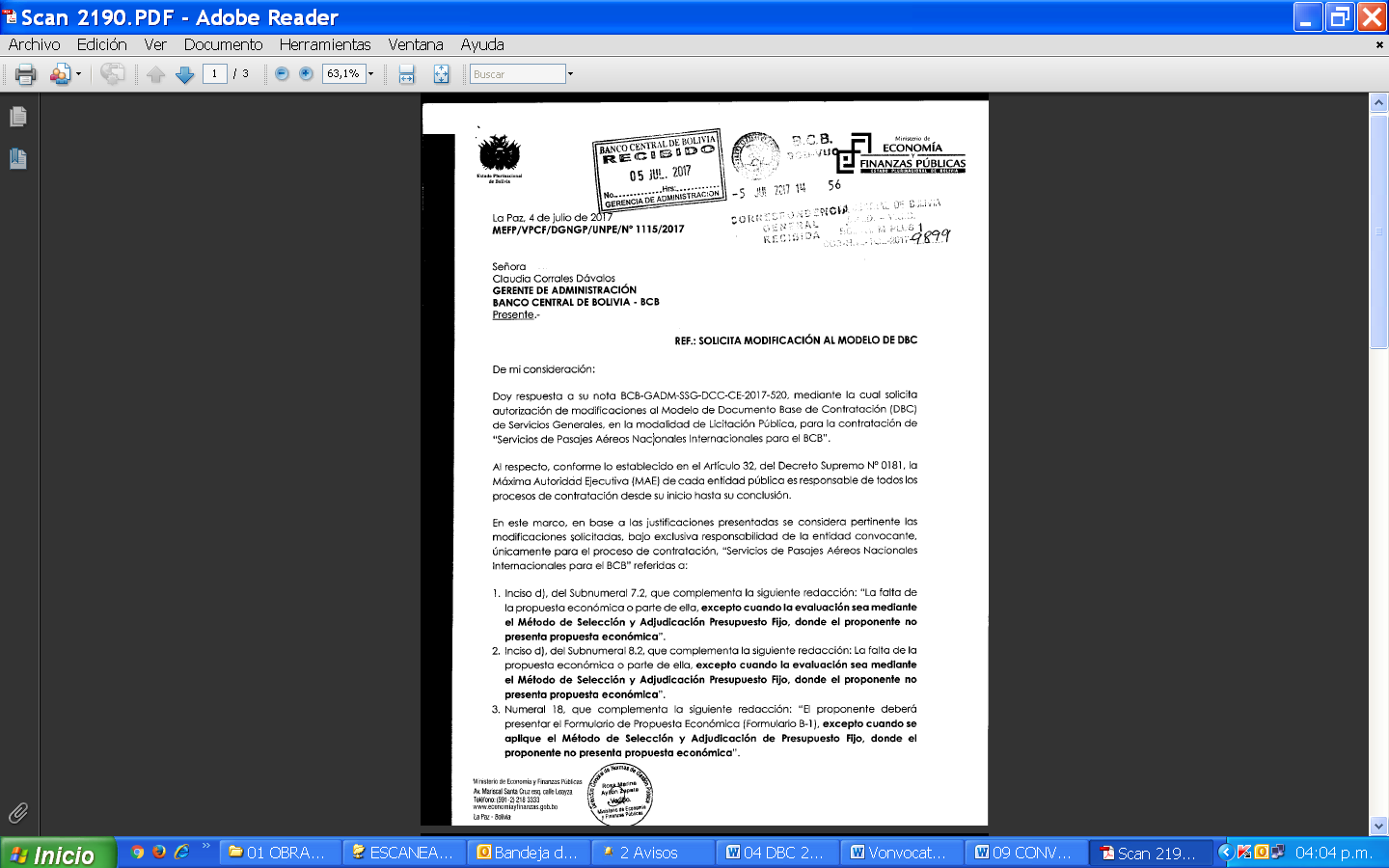 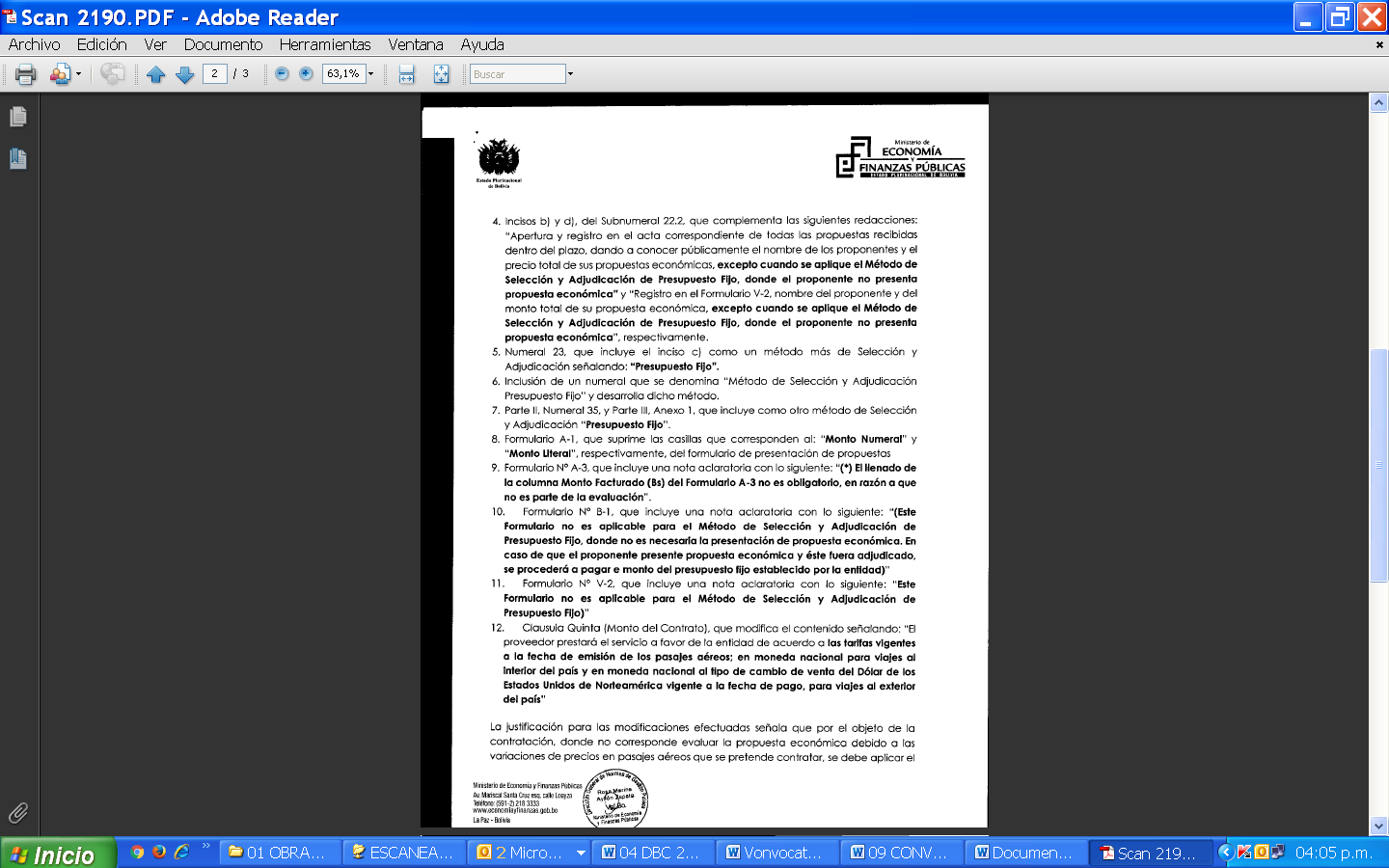 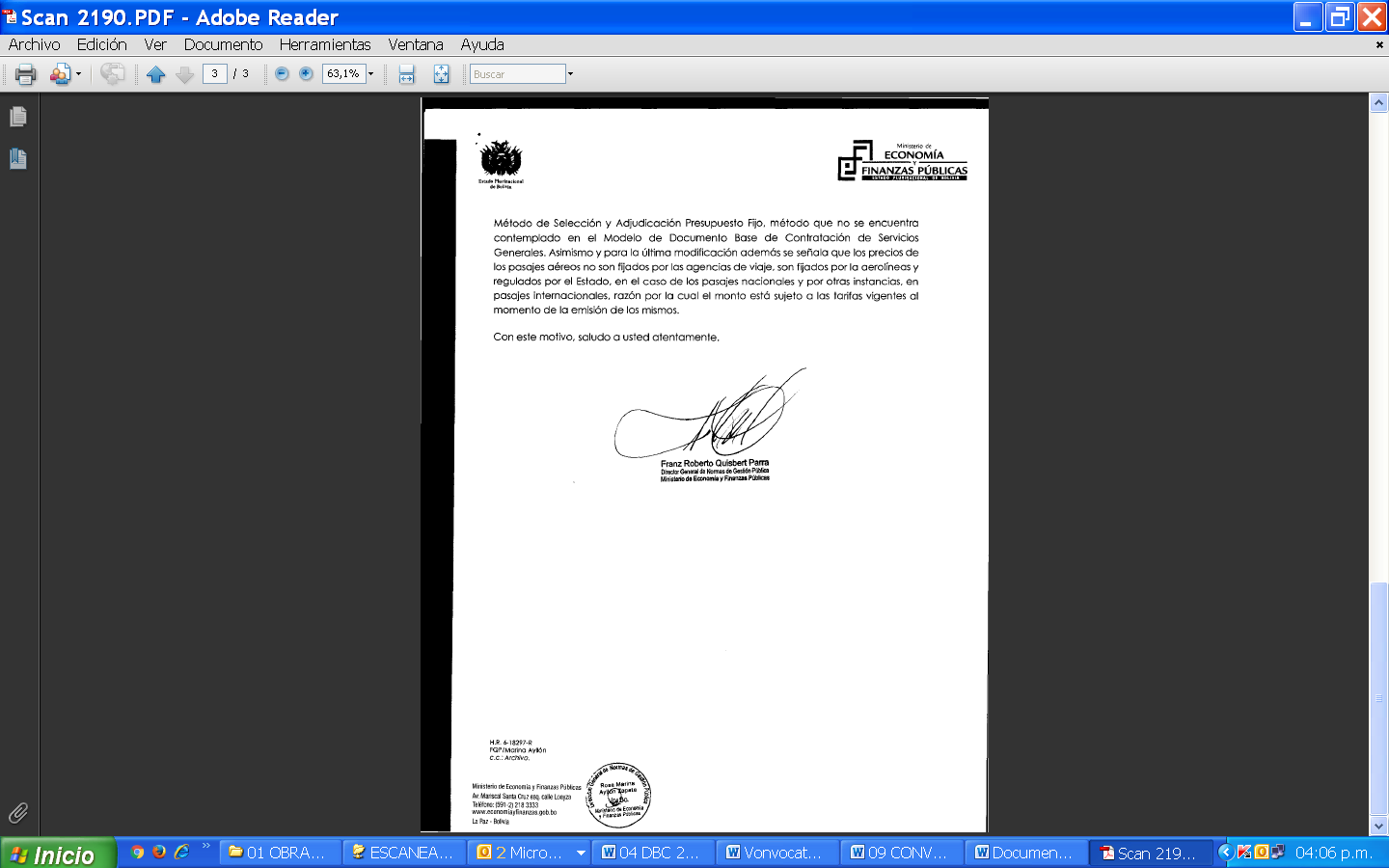 Código Único de Contratación Estatal17-0951-00-762028-1-1CONTRATACIÓN DE SERVICIOS DE PASAJES AÉREOS NACIONALES E INTERNACIONALES PARA EL BCBBANCO CENTRAL DE BOLIVIAGERENCIA DE ADMINISTRACIÓNSUBGERENCIA DE SERVICIOS GENERALESDEPARTAMENTO DE COMPRAS Y CONTRATACIONESLUGAR DE ENTREGA DE LA PROPUESTA: Ventanilla Única de Correspondencia, ubicada en Planta Baja del Edificio Principal del BCB, calle Ayacucho esquina Mercado, La Paz – BoliviaRAZÓN SOCIAL O NOMBRE DEL PROPONENTE:_______________________(indicar si es una empresa comercial o asociación accidental u otro tipo de empresa)LICITACIÓN PÚBLICA NACIONAL Nº 004/2017CÓDIGO BCB: LPN Nº 004/2017–1CPRIMERA CONVOCATORIACONTRATACIÓN DE SERVICIOS DE PASAJES AÉREOS NACIONALES E INTERNACIONALES PARA EL BCBNo abrir antes de horas 11:00 del día martes 1 de agosto de 20171.  DATOS DE LA CONTRATACIÓN1.  DATOS DE LA CONTRATACIÓN1.  DATOS DE LA CONTRATACIÓN1.  DATOS DE LA CONTRATACIÓN1.  DATOS DE LA CONTRATACIÓN1.  DATOS DE LA CONTRATACIÓN1.  DATOS DE LA CONTRATACIÓN1.  DATOS DE LA CONTRATACIÓN1.  DATOS DE LA CONTRATACIÓN1.  DATOS DE LA CONTRATACIÓN1.  DATOS DE LA CONTRATACIÓN1.  DATOS DE LA CONTRATACIÓN1.  DATOS DE LA CONTRATACIÓN1.  DATOS DE LA CONTRATACIÓN1.  DATOS DE LA CONTRATACIÓN1.  DATOS DE LA CONTRATACIÓN1.  DATOS DE LA CONTRATACIÓN1.  DATOS DE LA CONTRATACIÓN1.  DATOS DE LA CONTRATACIÓN1.  DATOS DE LA CONTRATACIÓN1.  DATOS DE LA CONTRATACIÓN1.  DATOS DE LA CONTRATACIÓN1.  DATOS DE LA CONTRATACIÓN1.  DATOS DE LA CONTRATACIÓN1.  DATOS DE LA CONTRATACIÓNCUCE: 17-0954-00-762028-1-11Objeto de la contratación:CONTRATACIÓN DE SERVICIOS DE PASAJES AÉREOS NACIONALES E INTERNACIONALES PARA EL BCBCONTRATACIÓN DE SERVICIOS DE PASAJES AÉREOS NACIONALES E INTERNACIONALES PARA EL BCBCONTRATACIÓN DE SERVICIOS DE PASAJES AÉREOS NACIONALES E INTERNACIONALES PARA EL BCBCONTRATACIÓN DE SERVICIOS DE PASAJES AÉREOS NACIONALES E INTERNACIONALES PARA EL BCBCONTRATACIÓN DE SERVICIOS DE PASAJES AÉREOS NACIONALES E INTERNACIONALES PARA EL BCBCONTRATACIÓN DE SERVICIOS DE PASAJES AÉREOS NACIONALES E INTERNACIONALES PARA EL BCBCONTRATACIÓN DE SERVICIOS DE PASAJES AÉREOS NACIONALES E INTERNACIONALES PARA EL BCBCONTRATACIÓN DE SERVICIOS DE PASAJES AÉREOS NACIONALES E INTERNACIONALES PARA EL BCBCONTRATACIÓN DE SERVICIOS DE PASAJES AÉREOS NACIONALES E INTERNACIONALES PARA EL BCBCONTRATACIÓN DE SERVICIOS DE PASAJES AÉREOS NACIONALES E INTERNACIONALES PARA EL BCBCONTRATACIÓN DE SERVICIOS DE PASAJES AÉREOS NACIONALES E INTERNACIONALES PARA EL BCBCONTRATACIÓN DE SERVICIOS DE PASAJES AÉREOS NACIONALES E INTERNACIONALES PARA EL BCBCONTRATACIÓN DE SERVICIOS DE PASAJES AÉREOS NACIONALES E INTERNACIONALES PARA EL BCBCONTRATACIÓN DE SERVICIOS DE PASAJES AÉREOS NACIONALES E INTERNACIONALES PARA EL BCBCONTRATACIÓN DE SERVICIOS DE PASAJES AÉREOS NACIONALES E INTERNACIONALES PARA EL BCBCONTRATACIÓN DE SERVICIOS DE PASAJES AÉREOS NACIONALES E INTERNACIONALES PARA EL BCBCONTRATACIÓN DE SERVICIOS DE PASAJES AÉREOS NACIONALES E INTERNACIONALES PARA EL BCBCONTRATACIÓN DE SERVICIOS DE PASAJES AÉREOS NACIONALES E INTERNACIONALES PARA EL BCBCONTRATACIÓN DE SERVICIOS DE PASAJES AÉREOS NACIONALES E INTERNACIONALES PARA EL BCBCONTRATACIÓN DE SERVICIOS DE PASAJES AÉREOS NACIONALES E INTERNACIONALES PARA EL BCBCONTRATACIÓN DE SERVICIOS DE PASAJES AÉREOS NACIONALES E INTERNACIONALES PARA EL BCBCONTRATACIÓN DE SERVICIOS DE PASAJES AÉREOS NACIONALES E INTERNACIONALES PARA EL BCBModalidad:Licitación Pública NacionalLicitación Pública NacionalLicitación Pública NacionalLicitación Pública NacionalLicitación Pública NacionalLicitación Pública NacionalLicitación Pública NacionalLicitación Pública NacionalLicitación Pública NacionalLicitación Pública NacionalCódigo de la entidad para identificar al proceso :LPN N° 004/2017-1C LPN N° 004/2017-1C LPN N° 004/2017-1C LPN N° 004/2017-1C LPN N° 004/2017-1C LPN N° 004/2017-1C LPN N° 004/2017-1C LPN N° 004/2017-1C LPN N° 004/2017-1C LPN N° 004/2017-1C LPN N° 004/2017-1C LPN N° 004/2017-1C LPN N° 004/2017-1C LPN N° 004/2017-1C LPN N° 004/2017-1C LPN N° 004/2017-1C LPN N° 004/2017-1C LPN N° 004/2017-1C LPN N° 004/2017-1C LPN N° 004/2017-1C LPN N° 004/2017-1C Gestión: 2017 2017 2017 2017 2017 2017 2017 2017 2017 2017Precio Referencial:Bs3.600.000,00Bs3.600.000,00Bs3.600.000,00Bs3.600.000,00Bs3.600.000,00Bs3.600.000,00Bs3.600.000,00Bs3.600.000,00Bs3.600.000,00Bs3.600.000,00Bs3.600.000,00Bs3.600.000,00Bs3.600.000,00Bs3.600.000,00Bs3.600.000,00Bs3.600.000,00Bs3.600.000,00Bs3.600.000,00Bs3.600.000,00Bs3.600.000,00Bs3.600.000,00Plazo de Prestación del Servicio:El plazo de vigencia del contrato de servicio para la emisión de pasajes aéreos será de dos años a partir de la firma del respectivo Contrato de Servicios. El plazo de vigencia del contrato de servicio para la emisión de pasajes aéreos será de dos años a partir de la firma del respectivo Contrato de Servicios. El plazo de vigencia del contrato de servicio para la emisión de pasajes aéreos será de dos años a partir de la firma del respectivo Contrato de Servicios. El plazo de vigencia del contrato de servicio para la emisión de pasajes aéreos será de dos años a partir de la firma del respectivo Contrato de Servicios. El plazo de vigencia del contrato de servicio para la emisión de pasajes aéreos será de dos años a partir de la firma del respectivo Contrato de Servicios. El plazo de vigencia del contrato de servicio para la emisión de pasajes aéreos será de dos años a partir de la firma del respectivo Contrato de Servicios. El plazo de vigencia del contrato de servicio para la emisión de pasajes aéreos será de dos años a partir de la firma del respectivo Contrato de Servicios. El plazo de vigencia del contrato de servicio para la emisión de pasajes aéreos será de dos años a partir de la firma del respectivo Contrato de Servicios. El plazo de vigencia del contrato de servicio para la emisión de pasajes aéreos será de dos años a partir de la firma del respectivo Contrato de Servicios. El plazo de vigencia del contrato de servicio para la emisión de pasajes aéreos será de dos años a partir de la firma del respectivo Contrato de Servicios. El plazo de vigencia del contrato de servicio para la emisión de pasajes aéreos será de dos años a partir de la firma del respectivo Contrato de Servicios. El plazo de vigencia del contrato de servicio para la emisión de pasajes aéreos será de dos años a partir de la firma del respectivo Contrato de Servicios. El plazo de vigencia del contrato de servicio para la emisión de pasajes aéreos será de dos años a partir de la firma del respectivo Contrato de Servicios. El plazo de vigencia del contrato de servicio para la emisión de pasajes aéreos será de dos años a partir de la firma del respectivo Contrato de Servicios. El plazo de vigencia del contrato de servicio para la emisión de pasajes aéreos será de dos años a partir de la firma del respectivo Contrato de Servicios. El plazo de vigencia del contrato de servicio para la emisión de pasajes aéreos será de dos años a partir de la firma del respectivo Contrato de Servicios. El plazo de vigencia del contrato de servicio para la emisión de pasajes aéreos será de dos años a partir de la firma del respectivo Contrato de Servicios. El plazo de vigencia del contrato de servicio para la emisión de pasajes aéreos será de dos años a partir de la firma del respectivo Contrato de Servicios. El plazo de vigencia del contrato de servicio para la emisión de pasajes aéreos será de dos años a partir de la firma del respectivo Contrato de Servicios. El plazo de vigencia del contrato de servicio para la emisión de pasajes aéreos será de dos años a partir de la firma del respectivo Contrato de Servicios. El plazo de vigencia del contrato de servicio para la emisión de pasajes aéreos será de dos años a partir de la firma del respectivo Contrato de Servicios. Método de Selección y Adjudicación:a) Precio Evaluado Más Bajo a) Precio Evaluado Más Bajo a) Precio Evaluado Más Bajo a) Precio Evaluado Más Bajo a) Precio Evaluado Más Bajo a) Precio Evaluado Más Bajo a) Precio Evaluado Más Bajo a) Precio Evaluado Más Bajo a) Precio Evaluado Más Bajo a) Precio Evaluado Más Bajo a) Precio Evaluado Más Bajo a) Precio Evaluado Más Bajo a) Precio Evaluado Más Bajo Xc) Presupuesto Fijoc) Presupuesto Fijoc) Presupuesto Fijoc) Presupuesto Fijoc) Presupuesto Fijoc) Presupuesto Fijoc) Presupuesto Fijoc) Presupuesto FijoMétodo de Selección y Adjudicación:Método de Selección y Adjudicación:b) Calidad, Propuesta Técnica y Costob) Calidad, Propuesta Técnica y Costob) Calidad, Propuesta Técnica y Costob) Calidad, Propuesta Técnica y Costob) Calidad, Propuesta Técnica y Costob) Calidad, Propuesta Técnica y Costob) Calidad, Propuesta Técnica y Costob) Calidad, Propuesta Técnica y Costob) Calidad, Propuesta Técnica y Costob) Calidad, Propuesta Técnica y Costob) Calidad, Propuesta Técnica y CostoTipo de convocatoria:Xa) Convocatoria Pública Nacionala) Convocatoria Pública Nacionala) Convocatoria Pública Nacionala) Convocatoria Pública Nacionala) Convocatoria Pública Nacionala) Convocatoria Pública Nacionala) Convocatoria Pública Nacionala) Convocatoria Pública Nacionala) Convocatoria Pública Nacionala) Convocatoria Pública Nacionalb) Convocatoria Pública Internacionalb) Convocatoria Pública Internacionalb) Convocatoria Pública Internacionalb) Convocatoria Pública Internacionalb) Convocatoria Pública Internacionalb) Convocatoria Pública Internacionalb) Convocatoria Pública Internacionalb) Convocatoria Pública Internacionalb) Convocatoria Pública Internacionalb) Convocatoria Pública Internacionalb) Convocatoria Pública InternacionalForma de Adjudicación:Xa) Por el totala) Por el totala) Por el totala) Por el totala) Por el totalb) Por Ítemsb) Por Ítemsb) Por Ítemsb) Por Ítemsc) Por Lotesc) Por Lotesc) Por Lotesc) Por Lotesc) Por Lotesc) Por Lotesc) Por Lotesc) Por Lotesc) Por Lotesc) Por Lotes(No corresponde al tratarse de un servicio discontinuo recurrente)(No corresponde al tratarse de un servicio discontinuo recurrente)(No corresponde al tratarse de un servicio discontinuo recurrente)(No corresponde al tratarse de un servicio discontinuo recurrente)(No corresponde al tratarse de un servicio discontinuo recurrente)(No corresponde al tratarse de un servicio discontinuo recurrente)(No corresponde al tratarse de un servicio discontinuo recurrente)(No corresponde al tratarse de un servicio discontinuo recurrente)Tipo de garantía requerida para la Garantía de Seriedad de Propuesta(*) a) Boleta de Garantíaa) Boleta de Garantíaa) Boleta de Garantíaa) Boleta de Garantíaa) Boleta de Garantíaa) Boleta de Garantíaa) Boleta de Garantíaa) Boleta de Garantíaa) Boleta de Garantíaa) Boleta de Garantíaa) Boleta de Garantíaa) Boleta de Garantía(No corresponde al tratarse de un servicio discontinuo recurrente)(No corresponde al tratarse de un servicio discontinuo recurrente)(No corresponde al tratarse de un servicio discontinuo recurrente)(No corresponde al tratarse de un servicio discontinuo recurrente)(No corresponde al tratarse de un servicio discontinuo recurrente)(No corresponde al tratarse de un servicio discontinuo recurrente)(No corresponde al tratarse de un servicio discontinuo recurrente)(No corresponde al tratarse de un servicio discontinuo recurrente)Tipo de garantía requerida para la Garantía de Seriedad de Propuesta(*) (No corresponde al tratarse de un servicio discontinuo recurrente)(No corresponde al tratarse de un servicio discontinuo recurrente)(No corresponde al tratarse de un servicio discontinuo recurrente)(No corresponde al tratarse de un servicio discontinuo recurrente)(No corresponde al tratarse de un servicio discontinuo recurrente)(No corresponde al tratarse de un servicio discontinuo recurrente)(No corresponde al tratarse de un servicio discontinuo recurrente)(No corresponde al tratarse de un servicio discontinuo recurrente)Tipo de garantía requerida para la Garantía de Seriedad de Propuesta(*) :b) Garantía a Primer Requerimientob) Garantía a Primer Requerimientob) Garantía a Primer Requerimientob) Garantía a Primer Requerimientob) Garantía a Primer Requerimientob) Garantía a Primer Requerimientob) Garantía a Primer Requerimientob) Garantía a Primer Requerimientob) Garantía a Primer Requerimientob) Garantía a Primer Requerimientob) Garantía a Primer Requerimientob) Garantía a Primer Requerimiento(No corresponde al tratarse de un servicio discontinuo recurrente)(No corresponde al tratarse de un servicio discontinuo recurrente)(No corresponde al tratarse de un servicio discontinuo recurrente)(No corresponde al tratarse de un servicio discontinuo recurrente)(No corresponde al tratarse de un servicio discontinuo recurrente)(No corresponde al tratarse de un servicio discontinuo recurrente)(No corresponde al tratarse de un servicio discontinuo recurrente)(No corresponde al tratarse de un servicio discontinuo recurrente)Tipo de garantía requerida para la Garantía de Seriedad de Propuesta(*) (No corresponde al tratarse de un servicio discontinuo recurrente)(No corresponde al tratarse de un servicio discontinuo recurrente)(No corresponde al tratarse de un servicio discontinuo recurrente)(No corresponde al tratarse de un servicio discontinuo recurrente)(No corresponde al tratarse de un servicio discontinuo recurrente)(No corresponde al tratarse de un servicio discontinuo recurrente)(No corresponde al tratarse de un servicio discontinuo recurrente)(No corresponde al tratarse de un servicio discontinuo recurrente)Tipo de garantía requerida para la Garantía de Seriedad de Propuesta(*) c) Póliza de Seguro de Fianzac) Póliza de Seguro de Fianzac) Póliza de Seguro de Fianzac) Póliza de Seguro de Fianzac) Póliza de Seguro de Fianzac) Póliza de Seguro de Fianzac) Póliza de Seguro de Fianzac) Póliza de Seguro de Fianzac) Póliza de Seguro de Fianzac) Póliza de Seguro de Fianzac) Póliza de Seguro de Fianzac) Póliza de Seguro de Fianza(No corresponde al tratarse de un servicio discontinuo recurrente)(No corresponde al tratarse de un servicio discontinuo recurrente)(No corresponde al tratarse de un servicio discontinuo recurrente)(No corresponde al tratarse de un servicio discontinuo recurrente)(No corresponde al tratarse de un servicio discontinuo recurrente)(No corresponde al tratarse de un servicio discontinuo recurrente)(No corresponde al tratarse de un servicio discontinuo recurrente)(No corresponde al tratarse de un servicio discontinuo recurrente)(No corresponde al tratarse de un servicio discontinuo recurrente)(No corresponde al tratarse de un servicio discontinuo recurrente)(No corresponde al tratarse de un servicio discontinuo recurrente)(No corresponde al tratarse de un servicio discontinuo recurrente)(No corresponde al tratarse de un servicio discontinuo recurrente)(No corresponde al tratarse de un servicio discontinuo recurrente)(No corresponde al tratarse de un servicio discontinuo recurrente)(No corresponde al tratarse de un servicio discontinuo recurrente)Tipo de garantía requerida para la Garantía de Cumplimiento de   Contrato(*) :a) Boleta de Garantíaa) Boleta de Garantíaa) Boleta de Garantíaa) Boleta de Garantíaa) Boleta de Garantíaa) Boleta de Garantíaa) Boleta de Garantíaa) Boleta de Garantíaa) Boleta de Garantíaa) Boleta de Garantíaa) Boleta de Garantíaa) Boleta de Garantía(No corresponde al tratarse de un servicio discontinuo recurrente)(No corresponde al tratarse de un servicio discontinuo recurrente)(No corresponde al tratarse de un servicio discontinuo recurrente)(No corresponde al tratarse de un servicio discontinuo recurrente)(No corresponde al tratarse de un servicio discontinuo recurrente)(No corresponde al tratarse de un servicio discontinuo recurrente)(No corresponde al tratarse de un servicio discontinuo recurrente)(No corresponde al tratarse de un servicio discontinuo recurrente)Tipo de garantía requerida para la Garantía de Cumplimiento de   Contrato(*) (No corresponde al tratarse de un servicio discontinuo recurrente)(No corresponde al tratarse de un servicio discontinuo recurrente)(No corresponde al tratarse de un servicio discontinuo recurrente)(No corresponde al tratarse de un servicio discontinuo recurrente)(No corresponde al tratarse de un servicio discontinuo recurrente)(No corresponde al tratarse de un servicio discontinuo recurrente)(No corresponde al tratarse de un servicio discontinuo recurrente)(No corresponde al tratarse de un servicio discontinuo recurrente)Tipo de garantía requerida para la Garantía de Cumplimiento de   Contrato(*) b) Garantía a Primer Requerimientob) Garantía a Primer Requerimientob) Garantía a Primer Requerimientob) Garantía a Primer Requerimientob) Garantía a Primer Requerimientob) Garantía a Primer Requerimientob) Garantía a Primer Requerimientob) Garantía a Primer Requerimientob) Garantía a Primer Requerimientob) Garantía a Primer Requerimientob) Garantía a Primer Requerimientob) Garantía a Primer Requerimiento(No corresponde al tratarse de un servicio discontinuo recurrente)(No corresponde al tratarse de un servicio discontinuo recurrente)(No corresponde al tratarse de un servicio discontinuo recurrente)(No corresponde al tratarse de un servicio discontinuo recurrente)(No corresponde al tratarse de un servicio discontinuo recurrente)(No corresponde al tratarse de un servicio discontinuo recurrente)(No corresponde al tratarse de un servicio discontinuo recurrente)(No corresponde al tratarse de un servicio discontinuo recurrente)Tipo de garantía requerida para la Garantía de Cumplimiento de   Contrato(*) (No corresponde al tratarse de un servicio discontinuo recurrente)(No corresponde al tratarse de un servicio discontinuo recurrente)(No corresponde al tratarse de un servicio discontinuo recurrente)(No corresponde al tratarse de un servicio discontinuo recurrente)(No corresponde al tratarse de un servicio discontinuo recurrente)(No corresponde al tratarse de un servicio discontinuo recurrente)(No corresponde al tratarse de un servicio discontinuo recurrente)(No corresponde al tratarse de un servicio discontinuo recurrente)Tipo de garantía requerida para la Garantía de Cumplimiento de   Contrato(*) c) Póliza de Seguro de Fianzac) Póliza de Seguro de Fianzac) Póliza de Seguro de Fianzac) Póliza de Seguro de Fianzac) Póliza de Seguro de Fianzac) Póliza de Seguro de Fianzac) Póliza de Seguro de Fianzac) Póliza de Seguro de Fianzac) Póliza de Seguro de Fianzac) Póliza de Seguro de Fianzac) Póliza de Seguro de Fianzac) Póliza de Seguro de Fianza(No corresponde al tratarse de un servicio discontinuo recurrente)(No corresponde al tratarse de un servicio discontinuo recurrente)(No corresponde al tratarse de un servicio discontinuo recurrente)(No corresponde al tratarse de un servicio discontinuo recurrente)(No corresponde al tratarse de un servicio discontinuo recurrente)(No corresponde al tratarse de un servicio discontinuo recurrente)(No corresponde al tratarse de un servicio discontinuo recurrente)(No corresponde al tratarse de un servicio discontinuo recurrente)Señalar para cuando es el requerimiento del servicio general:Xa)   Servicios Generales para la gestión en cursoa)   Servicios Generales para la gestión en cursoa)   Servicios Generales para la gestión en cursoa)   Servicios Generales para la gestión en cursoa)   Servicios Generales para la gestión en cursoa)   Servicios Generales para la gestión en cursoa)   Servicios Generales para la gestión en cursoa)   Servicios Generales para la gestión en cursoa)   Servicios Generales para la gestión en cursoa)   Servicios Generales para la gestión en cursoa)   Servicios Generales para la gestión en cursoa)   Servicios Generales para la gestión en cursoa)   Servicios Generales para la gestión en cursoa)   Servicios Generales para la gestión en cursoa)   Servicios Generales para la gestión en cursoa)   Servicios Generales para la gestión en cursoa)   Servicios Generales para la gestión en cursoa)   Servicios Generales para la gestión en cursoa)   Servicios Generales para la gestión en cursoa)   Servicios Generales para la gestión en cursoa)   Servicios Generales para la gestión en cursoa)   Servicios Generales para la gestión en cursoSeñalar para cuando es el requerimiento del servicio generalSeñalar para cuando es el requerimiento del servicio generalb) Servicios Generales recurrentes para la próxima gestión (el proceso llegará hasta la adjudicación y la suscripción del contrato estará sujeta a la aprobación del presupuesto de la siguiente gestión)b) Servicios Generales recurrentes para la próxima gestión (el proceso llegará hasta la adjudicación y la suscripción del contrato estará sujeta a la aprobación del presupuesto de la siguiente gestión)b) Servicios Generales recurrentes para la próxima gestión (el proceso llegará hasta la adjudicación y la suscripción del contrato estará sujeta a la aprobación del presupuesto de la siguiente gestión)b) Servicios Generales recurrentes para la próxima gestión (el proceso llegará hasta la adjudicación y la suscripción del contrato estará sujeta a la aprobación del presupuesto de la siguiente gestión)b) Servicios Generales recurrentes para la próxima gestión (el proceso llegará hasta la adjudicación y la suscripción del contrato estará sujeta a la aprobación del presupuesto de la siguiente gestión)b) Servicios Generales recurrentes para la próxima gestión (el proceso llegará hasta la adjudicación y la suscripción del contrato estará sujeta a la aprobación del presupuesto de la siguiente gestión)b) Servicios Generales recurrentes para la próxima gestión (el proceso llegará hasta la adjudicación y la suscripción del contrato estará sujeta a la aprobación del presupuesto de la siguiente gestión)b) Servicios Generales recurrentes para la próxima gestión (el proceso llegará hasta la adjudicación y la suscripción del contrato estará sujeta a la aprobación del presupuesto de la siguiente gestión)b) Servicios Generales recurrentes para la próxima gestión (el proceso llegará hasta la adjudicación y la suscripción del contrato estará sujeta a la aprobación del presupuesto de la siguiente gestión)b) Servicios Generales recurrentes para la próxima gestión (el proceso llegará hasta la adjudicación y la suscripción del contrato estará sujeta a la aprobación del presupuesto de la siguiente gestión)b) Servicios Generales recurrentes para la próxima gestión (el proceso llegará hasta la adjudicación y la suscripción del contrato estará sujeta a la aprobación del presupuesto de la siguiente gestión)b) Servicios Generales recurrentes para la próxima gestión (el proceso llegará hasta la adjudicación y la suscripción del contrato estará sujeta a la aprobación del presupuesto de la siguiente gestión)b) Servicios Generales recurrentes para la próxima gestión (el proceso llegará hasta la adjudicación y la suscripción del contrato estará sujeta a la aprobación del presupuesto de la siguiente gestión)b) Servicios Generales recurrentes para la próxima gestión (el proceso llegará hasta la adjudicación y la suscripción del contrato estará sujeta a la aprobación del presupuesto de la siguiente gestión)b) Servicios Generales recurrentes para la próxima gestión (el proceso llegará hasta la adjudicación y la suscripción del contrato estará sujeta a la aprobación del presupuesto de la siguiente gestión)b) Servicios Generales recurrentes para la próxima gestión (el proceso llegará hasta la adjudicación y la suscripción del contrato estará sujeta a la aprobación del presupuesto de la siguiente gestión)b) Servicios Generales recurrentes para la próxima gestión (el proceso llegará hasta la adjudicación y la suscripción del contrato estará sujeta a la aprobación del presupuesto de la siguiente gestión)b) Servicios Generales recurrentes para la próxima gestión (el proceso llegará hasta la adjudicación y la suscripción del contrato estará sujeta a la aprobación del presupuesto de la siguiente gestión)b) Servicios Generales recurrentes para la próxima gestión (el proceso llegará hasta la adjudicación y la suscripción del contrato estará sujeta a la aprobación del presupuesto de la siguiente gestión)b) Servicios Generales recurrentes para la próxima gestión (el proceso llegará hasta la adjudicación y la suscripción del contrato estará sujeta a la aprobación del presupuesto de la siguiente gestión)b) Servicios Generales recurrentes para la próxima gestión (el proceso llegará hasta la adjudicación y la suscripción del contrato estará sujeta a la aprobación del presupuesto de la siguiente gestión)Señalar para cuando es el requerimiento del servicio generalb) Servicios Generales recurrentes para la próxima gestión (el proceso llegará hasta la adjudicación y la suscripción del contrato estará sujeta a la aprobación del presupuesto de la siguiente gestión)b) Servicios Generales recurrentes para la próxima gestión (el proceso llegará hasta la adjudicación y la suscripción del contrato estará sujeta a la aprobación del presupuesto de la siguiente gestión)b) Servicios Generales recurrentes para la próxima gestión (el proceso llegará hasta la adjudicación y la suscripción del contrato estará sujeta a la aprobación del presupuesto de la siguiente gestión)b) Servicios Generales recurrentes para la próxima gestión (el proceso llegará hasta la adjudicación y la suscripción del contrato estará sujeta a la aprobación del presupuesto de la siguiente gestión)b) Servicios Generales recurrentes para la próxima gestión (el proceso llegará hasta la adjudicación y la suscripción del contrato estará sujeta a la aprobación del presupuesto de la siguiente gestión)b) Servicios Generales recurrentes para la próxima gestión (el proceso llegará hasta la adjudicación y la suscripción del contrato estará sujeta a la aprobación del presupuesto de la siguiente gestión)b) Servicios Generales recurrentes para la próxima gestión (el proceso llegará hasta la adjudicación y la suscripción del contrato estará sujeta a la aprobación del presupuesto de la siguiente gestión)b) Servicios Generales recurrentes para la próxima gestión (el proceso llegará hasta la adjudicación y la suscripción del contrato estará sujeta a la aprobación del presupuesto de la siguiente gestión)b) Servicios Generales recurrentes para la próxima gestión (el proceso llegará hasta la adjudicación y la suscripción del contrato estará sujeta a la aprobación del presupuesto de la siguiente gestión)b) Servicios Generales recurrentes para la próxima gestión (el proceso llegará hasta la adjudicación y la suscripción del contrato estará sujeta a la aprobación del presupuesto de la siguiente gestión)b) Servicios Generales recurrentes para la próxima gestión (el proceso llegará hasta la adjudicación y la suscripción del contrato estará sujeta a la aprobación del presupuesto de la siguiente gestión)b) Servicios Generales recurrentes para la próxima gestión (el proceso llegará hasta la adjudicación y la suscripción del contrato estará sujeta a la aprobación del presupuesto de la siguiente gestión)b) Servicios Generales recurrentes para la próxima gestión (el proceso llegará hasta la adjudicación y la suscripción del contrato estará sujeta a la aprobación del presupuesto de la siguiente gestión)b) Servicios Generales recurrentes para la próxima gestión (el proceso llegará hasta la adjudicación y la suscripción del contrato estará sujeta a la aprobación del presupuesto de la siguiente gestión)b) Servicios Generales recurrentes para la próxima gestión (el proceso llegará hasta la adjudicación y la suscripción del contrato estará sujeta a la aprobación del presupuesto de la siguiente gestión)b) Servicios Generales recurrentes para la próxima gestión (el proceso llegará hasta la adjudicación y la suscripción del contrato estará sujeta a la aprobación del presupuesto de la siguiente gestión)b) Servicios Generales recurrentes para la próxima gestión (el proceso llegará hasta la adjudicación y la suscripción del contrato estará sujeta a la aprobación del presupuesto de la siguiente gestión)b) Servicios Generales recurrentes para la próxima gestión (el proceso llegará hasta la adjudicación y la suscripción del contrato estará sujeta a la aprobación del presupuesto de la siguiente gestión)b) Servicios Generales recurrentes para la próxima gestión (el proceso llegará hasta la adjudicación y la suscripción del contrato estará sujeta a la aprobación del presupuesto de la siguiente gestión)b) Servicios Generales recurrentes para la próxima gestión (el proceso llegará hasta la adjudicación y la suscripción del contrato estará sujeta a la aprobación del presupuesto de la siguiente gestión)b) Servicios Generales recurrentes para la próxima gestión (el proceso llegará hasta la adjudicación y la suscripción del contrato estará sujeta a la aprobación del presupuesto de la siguiente gestión)Organismos Financiadores:#Nombre del Organismo FinanciadorNombre del Organismo FinanciadorNombre del Organismo FinanciadorNombre del Organismo FinanciadorNombre del Organismo FinanciadorNombre del Organismo FinanciadorNombre del Organismo FinanciadorNombre del Organismo FinanciadorNombre del Organismo FinanciadorNombre del Organismo Financiador% de Financiamiento% de Financiamiento% de Financiamiento% de Financiamiento% de Financiamiento% de Financiamiento% de Financiamiento% de Financiamiento% de Financiamiento% de FinanciamientoOrganismos Financiadores:(de acuerdo al clasificador vigente)(de acuerdo al clasificador vigente)(de acuerdo al clasificador vigente)(de acuerdo al clasificador vigente)(de acuerdo al clasificador vigente)(de acuerdo al clasificador vigente)(de acuerdo al clasificador vigente)(de acuerdo al clasificador vigente)(de acuerdo al clasificador vigente)(de acuerdo al clasificador vigente)% de Financiamiento% de Financiamiento% de Financiamiento% de Financiamiento% de Financiamiento% de Financiamiento% de Financiamiento% de Financiamiento% de Financiamiento% de Financiamiento1Recursos PropiosRecursos PropiosRecursos PropiosRecursos PropiosRecursos PropiosRecursos PropiosRecursos PropiosRecursos PropiosRecursos PropiosRecursos Propios100100100100100100100100100100DATOS GENERALES DE LA ENTIDAD CONVOCANTEDATOS GENERALES DE LA ENTIDAD CONVOCANTEDATOS GENERALES DE LA ENTIDAD CONVOCANTEDATOS GENERALES DE LA ENTIDAD CONVOCANTEDATOS GENERALES DE LA ENTIDAD CONVOCANTEDATOS GENERALES DE LA ENTIDAD CONVOCANTEDATOS GENERALES DE LA ENTIDAD CONVOCANTEDATOS GENERALES DE LA ENTIDAD CONVOCANTEDATOS GENERALES DE LA ENTIDAD CONVOCANTEDATOS GENERALES DE LA ENTIDAD CONVOCANTENombre de la entidad:Banco Central de BoliviaBanco Central de BoliviaBanco Central de BoliviaBanco Central de BoliviaBanco Central de BoliviaBanco Central de BoliviaDomicilio(fijado para el proceso de contratación):CiudadZonaZonaDirecciónDomicilio(fijado para el proceso de contratación)La PazCentralCentralCalle Ayacucho esquina Mercado S/NTeléfono:2409090 - Int. 4709–4708 (Consultas Administrativas)               - Int. 4833 (Consultas Técnicas)2409090 - Int. 4709–4708 (Consultas Administrativas)               - Int. 4833 (Consultas Técnicas)2409090 - Int. 4709–4708 (Consultas Administrativas)               - Int. 4833 (Consultas Técnicas)2409090 - Int. 4709–4708 (Consultas Administrativas)               - Int. 4833 (Consultas Técnicas)2409090 - Int. 4709–4708 (Consultas Administrativas)               - Int. 4833 (Consultas Técnicas)2409090 - Int. 4709–4708 (Consultas Administrativas)               - Int. 4833 (Consultas Técnicas)Fax:266479026647902664790Correo electrónico:oflores@bcb.gob.bo o gzavala@bcb.gob.bo (Consultas Administrativas)lreyes@bcb.gob.bo (Consultas Técnicas)oflores@bcb.gob.bo o gzavala@bcb.gob.bo (Consultas Administrativas)lreyes@bcb.gob.bo (Consultas Técnicas)oflores@bcb.gob.bo o gzavala@bcb.gob.bo (Consultas Administrativas)lreyes@bcb.gob.bo (Consultas Técnicas)oflores@bcb.gob.bo o gzavala@bcb.gob.bo (Consultas Administrativas)lreyes@bcb.gob.bo (Consultas Técnicas)oflores@bcb.gob.bo o gzavala@bcb.gob.bo (Consultas Administrativas)lreyes@bcb.gob.bo (Consultas Técnicas)oflores@bcb.gob.bo o gzavala@bcb.gob.bo (Consultas Administrativas)lreyes@bcb.gob.bo (Consultas Técnicas)3PERSONAL DE LA ENTIDAD3PERSONAL DE LA ENTIDAD3PERSONAL DE LA ENTIDAD3PERSONAL DE LA ENTIDAD3PERSONAL DE LA ENTIDAD3PERSONAL DE LA ENTIDAD3PERSONAL DE LA ENTIDAD3PERSONAL DE LA ENTIDAD3PERSONAL DE LA ENTIDAD3PERSONAL DE LA ENTIDAD3PERSONAL DE LA ENTIDAD3PERSONAL DE LA ENTIDADMáxima Autoridad Ejecutiva (MAE):Ap. PaternoAp. MaternoNombre(s)Nombre(s)CargoMáxima Autoridad Ejecutiva (MAE):RamosSánchezPabloPabloPresidente a.i. del BCBResponsable del Proceso de Contratación (RPC):Ap. PaternoAp. MaternoNombre(s)Nombre(s)CargoResponsable del Proceso de Contratación (RPC):ColodroLópezCarlos A.Carlos A.Gerente General a.i.Encargado de atender consultasAdministrativas:Ap. PaternoAp. MaternoNombre(s)Nombre(s)CargoEncargado de atender consultasAdministrativas:FloresVillcaOlgaOlgaProfesional en Compras y ContratacionesTécnicasReyesTarifaLilianLilianAnalista de Compensaciones y Registro4SERVIDORES PÚBLICOS QUE OCUPAN CARGOS EJECUTIVOS HASTA EL TERCER NIVEL JERÁRQUICO DE LA ESTRUCTURA ORGÁNICA SON:Ap. PaternoAp. PaternoAp. MaternoAp. MaternoAp. MaternoAp. MaternoAp. MaternoAp. MaternoAp. MaternoAp. MaternoNombre(s)Nombre(s)Nombre(s)CargoCargoCargoRamosRamosSánchezSánchezSánchezSánchezSánchezSánchezSánchezSánchezPabloPabloPabloPresidente del BCB a.i.Presidente del BCB a.i.Presidente del BCB a.i.PérezPérezAlandiaAlandiaAlandiaAlandiaAlandiaAlandiaAlandiaAlandiaAbrahamAbrahamAbrahamDirector a.i.Director a.i.Director a.i.BaudoínBaudoínOleaOleaOleaOleaOleaOleaOleaOleaLuis FernandoLuis FernandoLuis FernandoDirector a.i.Director a.i.Director a.i.Velarde Velarde VeraVeraVeraVeraVeraVeraVeraVeraSergioSergioSergioDirector a.i.Director a.i.Director a.i.PoloPoloRiveroRiveroRiveroRiveroRiveroRiveroRiveroRiveroRonald EddyRonald EddyRonald EddyDirector a.i.Director a.i.Director a.i.RodríguezRodríguezRojasRojasRojasRojasRojasRojasRojasRojasHugo ÁlvaroHugo ÁlvaroHugo ÁlvaroDirector a.i.Director a.i.Director a.i.ColodroColodroLópezLópezLópezLópezLópezLópezLópezLópezCarlos AlbertoCarlos AlbertoCarlos AlbertoGerente General a.i.Gerente General a.i.Gerente General a.i.MendozaMendozaPatiñoPatiñoPatiñoPatiñoPatiñoPatiñoPatiñoPatiñoRaúl SixtoRaúl SixtoRaúl SixtoAsesor de Política EconómicaAsesor de Política EconómicaAsesor de Política EconómicaNinaNinaAcarapiAcarapiAcarapiAcarapiAcarapiAcarapiAcarapiAcarapiJuan MaxiJuan MaxiJuan MaxiGerente de Auditoría InternaGerente de Auditoría InternaGerente de Auditoría InternaCorralesCorralesDávalos Dávalos Dávalos Dávalos Dávalos Dávalos Dávalos Dávalos Claudia A.Claudia A.Claudia A.Gerente de Administración Gerente de Administración Gerente de Administración MedranoMedranoRochaRochaRochaRochaRochaRochaRochaRochaA. Alejandra A. Alejandra A. Alejandra Gerente de Asuntos Legales Gerente de Asuntos Legales Gerente de Asuntos Legales Pinto Pinto RiberaRiberaRiberaRiberaRiberaRiberaRiberaRiberaRonald O.Ronald O.Ronald O.Gerente de Entidades Financieras a.i.Gerente de Entidades Financieras a.i.Gerente de Entidades Financieras a.i.EspinozaEspinozaTorricoTorricoTorricoTorricoTorricoTorricoTorricoTorricoDavid I.David I.David I.Gerente de Operaciones InternacionalesGerente de Operaciones InternacionalesGerente de Operaciones InternacionalesEscalante Escalante EduardoEduardoEduardoEduardoEduardoEduardoEduardoEduardoPamela N.Pamela N.Pamela N.Gerente de Recursos HumanosGerente de Recursos HumanosGerente de Recursos HumanosDelgadoDelgadoMachicadoMachicadoMachicadoMachicadoMachicadoMachicadoMachicadoMachicadoJosé SebastiánJosé SebastiánJosé SebastiánGerente de SistemasGerente de SistemasGerente de SistemasSanjinés Sanjinés AlvarezAlvarezAlvarezAlvarezAlvarezAlvarezAlvarezAlvarezAbel FernandoAbel FernandoAbel FernandoGerente de Operaciones MonetariasGerente de Operaciones MonetariasGerente de Operaciones MonetariasCerezoCerezoAguirreAguirreAguirreAguirreAguirreAguirreAguirreAguirreSergioSergioSergioGerente de TesoreríaGerente de TesoreríaGerente de TesoreríaACTIVIDADFECHAFECHAFECHAFECHAFECHAFECHAFECHAHORAHORAHORALUGARLUGARLUGAR1Publicación del DBC en el SICOES (*):DíaMesAño1Publicación del DBC en el SICOES (*):100720172Inspección Previa :DíaMesAñoHoraMin.2Inspección Previa :--------------:--------3Consultas Escritas (fecha límite):DíaMesAñoHoraMin.3Consultas Escritas (fecha límite):1307201718:30Planta Baja, Ventanilla Única de Correspondencia del Edif. Principal del BCB. (Nota dirigida al Gerente General  a.i. del BCB - RPC).4Reunión de Aclaración (*):DíaMesAñoHoraMin.4Reunión de Aclaración (*):1807201711:00Piso 7, Edif. Principal del BCB – Calle Ayacucho esq. Mercado, La Paz - Bolivia.5Aprobación del DBC con las enmiendas si  hubieran (fecha límite):DíaMesAño5Aprobación del DBC con las enmiendas si  hubieran (fecha límite):240720175Aprobación del DBC con las enmiendas si  hubieran (fecha límite):5Notificación de aprobación del DBC (fecha límite):DíaMesAño5Notificación de aprobación del DBC (fecha límite):260720175Notificación de aprobación del DBC (fecha límite):6Presentación y Apertura de Propuestas (fecha límite) (*):DíaMesAñoHoraMin.6Presentación y Apertura de Propuestas (fecha límite) (*):0108201711:00Presentación de Propuestas: Planta Baja, Edif. Principal del BCB, Ventanilla Única de Correspondencia – Calle Ayacucho esq. Mercado.Apertura de Propuestas: Piso 7, Edif. Principal del BCB – Calle Ayacucho esq. Mercado.7Informe de Evaluación y Recomendación de Adjudicación o Declaratoria Desierta (fecha límite):DíaMesAño7Informe de Evaluación y Recomendación de Adjudicación o Declaratoria Desierta (fecha límite):010920178Adjudicación o Declaratoria Desierta (fecha límite):DíaMesAño8Adjudicación o Declaratoria Desierta (fecha límite):070920179Notificación de la adjudicación o declaratoria desierta (fecha límite):DíaMesAño9Notificación de la adjudicación o declaratoria desierta (fecha límite):110920179Notificación de la adjudicación o declaratoria desierta (fecha límite):10Presentación de documentos para suscripción de contrato (fecha límite):DíaMesAño10Presentación de documentos para suscripción de contrato (fecha límite):2809201711Suscripción de contrato (fecha límite):DíaMesAño11Suscripción de contrato (fecha límite):13102017ANTECEDENTESEl Banco Central de Bolivia (BCB) es una institución del Estado, de derecho público, de carácter autárquico, de duración indefinida, con personalidad jurídica y patrimonio propios y con domicilio legal en la ciudad de La Paz.JUSTIFICACIÓNEl Banco Central de Bolivia desarrolla actividades en la ciudad de La Paz y en otros departamentos de Bolivia, que por la naturaleza de sus funciones y atribuciones precisa que sus servidores públicos se trasladen a diferentes lugares del interior y/o exterior del país, para el cumplimiento de su misión institucional y coadyuvar a la consecución de los objetivos institucionales.FISCAL DE SERVICIOLas funciones específicas del FISCAL son: Realizar el seguimiento al cumplimiento del SERVICIO.Fiscalizar directamente el cumplimiento de las Especificaciones Técnicas y del Contrato.Ser el medio de comunicación, notificación  y seguimiento a los asuntos relacionados con el SERVICIO.Coordinar permanentemente con el AGENTE DEL SERVICIO.Emitir el informe de Conformidad final por el SERVICIO.REQUISITOS NECESARIOS DEL SERVICIO Para ser llenado por el proponente al momento de elaborar su propuestaOBJETO Y CAUSA.-Manifestar AceptaciónEl objetivo del presente proceso es contratar una Agencia de Viajes que preste el Servicio de Provisión de Pasajes Aéreos Nacionales e Internacionales de manera rápida, segura, eficiente, oportuna, en las rutas más cortas y con tarifas más económicas, con la finalidad de atender los requerimientos de las diferentes áreas del Banco Central de Bolivia. ALCANCE.-Manifestar AceptaciónLa agencia de viajes deberá proveer al BCB, de pasajes aéreos en rutas  nacionales e internacionales, de manera oportuna y preferencial en tarifas, reservas y otros servicios conexos de la empresa y de las líneas aéreasEl servicio deberá cubrir en forma seria y responsable la totalidad de los destinos requeridos por la institución cualesquiera que fueran los mismos, así como la información detallada de los itinerarios de vuelos por cada tramo solicitado, las conexiones entre líneas aéreas si corresponde y cualquier otra información y/o confirmación que se requiera en relación al servicio solicitado.REQUISITOS Y CONDICIONES DEL SERVICIOManifestar AceptaciónReserva inmediata de pasajes aéreos nacionales e internacionales.- La Agencia de Viajes a requerimiento de los operadores del BCB presentará al menos dos alternativas posibles en las rutas más cortas, conexiones, itinerarios de vuelo disponibles para la fecha requerida de viaje, máximo 6 horas después de la solicitud, efectuando las reservas de pasajes aéreos en las rutas más convenientes y estando sujetas a autorización por parte de los operadores del BCB, antes de la emisión del boleto.Confirmación de pasajes en los tramos y horarios requeridos.- La Agencia de Viajes una vez recibida la autorización de los operadores del BCB, deberá efectuar la confirmación de los pasajes y la emisión de boletos con fecha y  hora confirmada en la alternativa elegida por la Entidad a nivel  nacional e internacional. Entrega de pasajes nacionales e internacionales en forma oportuna.- La Agencia de Viajes, deberá garantizar la entrega de los boletos o pasajes solicitados y confirmados, en las oficinas del BCB en la ciudad de La Paz, sin recargo de manera inmediata vía mail. Entrega de documentación de respaldo.- La Agencia de Viajes, deberá entregar la factura y  nota de débito para pasajes nacionales,  y factura, nota de débito y arancel vigente autorizado por ABAVYT para pasajes internacionales, máximo 4 horas después de la confirmación para procesar el pago de los mismos.La Agencia de viajes debe proporcionar información de los requisitos y plazos establecidos por los países para el ingreso y permanencia de los funcionarios del BCB (visa, vacunas, seguros, etc.), remitida vía mail junto con la reserva e itinerario acordado.  Servicio de cambios de boletos.- La Agencia de Viajes deberá efectuar sin recargo adicional al establecido por la línea aérea: cambio de ruta, cambio de fecha, cambio de nombre y canje de MCO del boleto aéreo, de acuerdo a las políticas establecidas por la línea aérea, información que la empresa dará a conocer de manera oportuna al BCB. Servicio de anulación de boletos.- En el caso de anulación de pasajes en el día de emisión, la Agencia de Viajes deberá efectuar sin recargo adicional al establecido por la línea aérea la anulación del pasaje de acuerdo a las políticas establecidas por la línea aérea, información que se dará a conocer de manera inmediata vía mail sin costo para el BCB. Servicio de reembolso por devolución de boletos.- La Agencia de Viajes deberá efectuar sin recargo adicional al establecido por la línea aérea el reembolso por devolución del pasaje de acuerdo a las políticas establecidas por la línea aérea, información que la empresa dará a conocer de manera oportuna al BCB. Una vez efectuada la solicitud de devolución de pasaje por el BCB, la agencia de viajes debe remitir a la Entidad, copia de la solicitud de devolución presentada ante la línea aérea en el plazo máximo de tres días hábiles a partir del requerimiento efectuado por el BCB.El plazo para que la Agencia de viajes efectúe el trámite de devolución de pasajes ante la línea aérea deberá sujetarse a 30 días calendario y sólo en casos justificados hasta 60 días calendario para viajes nacionales y hasta 90 días calendario para viajes internacionales, según regulación de IATA.Las devoluciones efectuadas por las líneas aéreas a la Agencia de viajes deberán ser reembolsadas (acreditadas) en las cuentas del Banco Central de Bolivia, máximo en el plazo de 72 horas, caso contrario el fiscal emitirá un reclamo oficial por negligencia en el cumplimiento del servicio.Aplicación de tarifas económicas y rutas directas.- La Agencia de Viajes, debe proponer al BCB al menos dos itinerarios con las rutas directas, aplicando en todo momento preferentemente tarifas económicas. Servicios de Gestoría.- La Agencia de viajes deberá brindar los servicios de Gestoría para todo trámite que se requiera en viajes nacionales e  internacionales.Atención personalizada.- La Agencia de Viajes debe tener disponibles dos Agentes de Venta o Counters permanentes para la atención de los requerimientos del BCB, que deberán tener amplia experiencia en este tipo de servicios.La Agencia de Viajes a solicitud del BCB en algunos periodos de mayor movimiento deberá dotar (implantar) a un  Agente de viajes o Counter en instalaciones del BCB, para la atención de los requerimientos quien atenderá en el horario establecido por la institución. Para ello el BCB proporcionara un ambiente y los equipos que requiera la persona designada para la atenciónHorarios de atención permanente.- La Agencia de Viajes, debe garantizar una atención permanente al BCB de lunes a viernes de 8:00 a 19:00 en horario continuo.Fuera del horario anterior, la Agencia de Viajes máximo a los 5 días hábiles de iniciado el servicio, deberá enviar los datos del personal asignado para la atención de emergencias con el que se pueda realizar las solicitudes, confirmaciones, emisión y/o anulación de pasajes en horarios nocturnos, fines de semana y feriados garantizando el servicio requerido de manera continua, debiendo mantener actualizada esta información.Impuesto a las Salidas Aéreas al Exterior (ISAE).- En caso de no haberse producido definitivamente la salida del pasajero al exterior, el trámite ante la línea aérea para la devolución del impuesto a las salidas aéreas al exterior – ISAE incluido en el boleto o billete aéreo, debe ser gestionado por la Agencia de Viajes. Tasas de Embarque.- En caso de no haberse producido definitivamente la salida del pasajero al interior o exterior, el trámite para la devolución de la tasa de embarque incluido en el boleto o billete aéreo, debe ser gestionado por la Agencia de Viajes.Conclusión de trámite de pasajes pendientes de uso: La Agencia de Viajes, deberá realizar el trámite correspondiente para el uso de pasajes pendientes que hayan sido emitidos por la anterior agencia de viajes, considerando el tiempo de vigencia de los mismos, la entidad cubrirá los costos que corresponden a la Línea Aérea en caso de Cambio de Ruta, Cambio de Fecha, Cambio de Nombre y revalidaciones del boleto aéreo, no se realizara ningún pago adicional a la Agencia de Viajes por estos trámitesPLAZOManifestar AceptaciónEl plazo de vigencia del contrato de servicio para la emisión de pasajes aéreos será de dos años a partir de la firma del respectivo Contrato de Servicios.EXPERIENCIA DE LA EMPRESAManifestar Aceptación y presentar la  información requerida(Formularios A-3)La Agencia de viajes, deberá contar con una  Experiencia Específica en Provisión de Pasajes Aéreos a instituciones públicas y/o privadas de un (1) año mínimo, mismos que deben ser verificables mediante Acta de Conformidad y/o Certificados de Cumplimiento de Contrato que permita verificar el cumplimiento del servicio. Esta información debe ser detallada en el Formulario A-3. (El llenado de la columna “Monto Facturado (Bs)” del Formulario A-3 no es obligatorio, en razón a que no es parte de la evaluación).DOCUMENTOS REQUERIDOSManifestar Aceptación y presentar la documentación requeridaPresentar una Fotocopia simple del Documento que acredite el Registro en la Asociación Internacional de Transporte Aéreo (IATA) de la última gestión (2016).Presentar una Fotocopia simple del Documento que acredite que la agencia es Miembro activo mínimo tres años de la Asociación Boliviana de Agencias de Viaje y Turismo (ABAVYT)Presentar una Fotocopia simple del Documento que acredite el comportamiento de pagos de la Agencia de Viajes al sistema de cobro y pagos denominado BSP en los últimos 12 meses anteriores a la fecha de presentación de la propuesta, sin observaciones emitido por IATA. PERSONALManifestar Aceptación y presentar la  información requeridaExperiencia del personal: El proponente debe acreditar al personal propuesto como Agente de Servicio y Agente de Venta o Counter, según los siguientes requisitos: Un Agente de Servicio.- Requisitos:Experiencia mínima de cuatro (4) años como Gerente, Jefe o Ejecutivo en Agencias de Viaje, Aerolíneas o instituciones relacionadas con aeronáutica.Dos Agentes de Venta (counter).- Requisitos:Experiencia mínima de dos (2) años en funciones de agente de venta o counter. La experiencia en ambos casos, Agente de Servicio y Agentes de Venta o Counter debe ser respaldada adjuntando a su propuesta fotocopias simples de certificados de trabajo que acredite el tiempo de experiencia y el cargo.En ambos casos, Agente de Servicio y Agentes de Venta o Counter, sólo se considerara la experiencia de los últimos diez (10) años anteriores a la fecha de presentación de propuesta.En caso de presentarse cambio en el personal propuesto, la Agencia de Viajes deberá comunicar  el cambio al Fiscal de Servicio, el nuevo personal deberá contar con la misma o mayor experiencia y formación del personal que vaya a  reemplazar. CONTROL DEL SERVICIOManifestar AceptaciónEl personal de la Gerencia de Recursos Humanos del Banco Central de Bolivia, solicitará el servicio de provisión de pasajes a la agencia de viajes mediante correo electrónico, la cual atenderá inmediatamente al solicitante. Para el control adecuado del servicio, la agencia de viajes deberá remitir a la Gerencia de Recursos Humanos del BCB la documentación que sea solicitada por el Fiscal de servicio de forma oportuna y llevar registro de estas solicitudes.De manera mensual hasta el quinto día hábil del mes siguiente, la agencia de viajes remitirá al Departamento de Compensaciones y Registro dependiente de la Gerencia de Recursos Humanos, un detalle de todos los pasajes: emitidos, anulados, cancelados, devueltos, pendientes de uso, con cambio de nombres, cambio de rutas o cambio de fechas, a objeto de llevar un control apropiado de los mismos y efectuar las conciliaciones que correspondan. Dicho detalle deberá contener como mínimo: nombre del viajero, ruta, fechas, Nº de nota de débito, línea(s) aérea(s) utilizadas, costo del pasaje, fecha de cancelación y cualquier otro dato requerido por el fiscal de Servicio. De acuerdo a requerimiento del Fiscal de Servicio, se podrán llevar a cabo reuniones entre el Fiscal de Servicio designado por la institución y el Agente de Servicio designado por la empresa, a objeto de efectuar un análisis conjunto que permita establecer medidas correctivas ya sea por la agencia de viajes o por la institución.La agencia de viajes presentará en forma obligatoria y mensual información sobre las modificaciones en los parámetros para realizar cambios, anulaciones, reembolsos, devoluciones de pasajes y otros.La agencia de viajes debe gestionar los reclamos ante la ATT, por retrasos y/o suspensiones de vuelos ante las líneas aéreas que correspondan, cuando el BCB le comunique sobre estos.Reclamos del BCB.-  Cualquier reclamo respecto al servicio prestado por los counters asignados al BCB, será reportado por el Fiscal de servicio al proveedor, constituyéndose como antecedente del servicio prestado. En caso de presentarse diferencias entre la nota de débito, los boletos emitidos  y/o el tarifario vigente en el  momento que se emitió el pasaje, el Fiscal del Servicio del BCB reportará a la agencia de viajes su reclamo, manteniendo pendiente de pago la nota de débito.Asimismo, estos reclamos podrán ser puestos a conocimiento de ABAVYT, sin perjuicio de las condiciones establecidas en el Contrato.Negligencia en el Servicio.- Se considera negligencia en el cumplimiento del servicio los siguientes casos:La emisión de una nota de débito por un monto superior al establecido en el itinerario en relación al costo del pasaje.No proporcionar los itinerarios solicitados dentro del plazo establecido en el inciso a) del apartado 3) de las especificaciones técnicas.La emisión de pasajes sin contar con la autorización del personal designado para este efecto.No proporcionar el detalle de todos los pasajes hasta el quinto día hábil del mes siguiente.No efectuar los trámites y gestiones con las líneas aéreas para obtener la devolución del pasaje dentro de los 30 días calendario, de efectuada la solicitud.La falta de acreditación de las devoluciones efectuadas por las líneas aéreas por devolución de pasajes en las cuentas del Banco Central de Bolivia, dentro del plazo de 72 horas.FORMA DE PAGOManifestar AceptaciónServicio de pago diferido hasta 30 días.- El pago de los pasajes solicitados por el BCB, se realizará mediante abono en la cuenta bancaria del Banco Unión S.A., el BCB cancelará a la agencia de viajes contratada el monto por la prestación del servicio de acuerdo a las tarifas vigentes a la fecha de emisión de los pasajes aéreos (importe que será consignado en la nota de débito o documento similar que emita el Proveedor), con la conformidad del servicio; en moneda nacional para viajes al interior del país y en moneda nacional al tipo de cambio de venta del Dólar de los Estados Unidos de Norteamérica, vigente a la fecha de pago, para viajes al exterior del país, en un plazo máximo de 30 días calendario computables a partir de la entrega del pasaje.En caso de presentarse diferencias entre la nota de débito, los boletos emitidos y/o el tarifario vigente a momento de la emisión del pasaje, no corre el plazo de los 30 días para el pago de la nota de débito correspondiente, este plazo correrá luego de la conciliación realizada entre la Agencia y el BCB.  El cargo por servicio en pasajes internacionales no deberá ser superior al establecido en el tarifario vigente aprobado por ABAVYT. El único concepto aplicable es por la emisión de pasajes. Durante la ejecución del contrato se considera Tarifario Vigente de ABAVYT, al vigente a la fecha de emisión de los pasajes aéreos.MODALIDAD DE EVALUACION   Manifestar AceptaciónPara la evaluación de las propuestas se utilizara el Método de Evaluación y Adjudicación Presupuesto Fijo, descrito en el Documento Base de Contratación.Forma de Pago(La entidad deberá elegir una de las siguientes opciones)Forma de Pago(La entidad deberá elegir una de las siguientes opciones)Forma de Pago(La entidad deberá elegir una de las siguientes opciones)Forma de Pago(La entidad deberá elegir una de las siguientes opciones)Forma de Pago(La entidad deberá elegir una de las siguientes opciones)Forma de Pago(La entidad deberá elegir una de las siguientes opciones)Forma de Pago(La entidad deberá elegir una de las siguientes opciones)Forma de Pago(La entidad deberá elegir una de las siguientes opciones)Forma de Pago(La entidad deberá elegir una de las siguientes opciones)Pago periódicoSi se trata de servicios de provisión continua con insumos, materiales y repuestos.Pago periódicoSi se trata de servicios de provisión continua con insumos, materiales y repuestos.Pago periódicoSi se trata de servicios de provisión continua con insumos, materiales y repuestos.Pago periódicoSi se trata de servicios de provisión continua con insumos, materiales y repuestos.Pagos al final del servicioEl contratante deberá efectuar el pago una vez efectuada la recepción definitiva del servicio.Pagos al final del servicioEl contratante deberá efectuar el pago una vez efectuada la recepción definitiva del servicio.Pagos al final del servicioEl contratante deberá efectuar el pago una vez efectuada la recepción definitiva del servicio.Pagos al final del servicioEl contratante deberá efectuar el pago una vez efectuada la recepción definitiva del servicio.XPagos parcialesEl contratante realizará pagos contra entregas parciales de los servicios contratados.Pagos parcialesEl contratante realizará pagos contra entregas parciales de los servicios contratados.Pagos parcialesEl contratante realizará pagos contra entregas parciales de los servicios contratados.Pagos parcialesEl contratante realizará pagos contra entregas parciales de los servicios contratados.1.DATOS DEL OBJETO DE LA CONTRATACIÓN1.DATOS DEL OBJETO DE LA CONTRATACIÓN1.DATOS DEL OBJETO DE LA CONTRATACIÓN1.DATOS DEL OBJETO DE LA CONTRATACIÓN1.DATOS DEL OBJETO DE LA CONTRATACIÓN1.DATOS DEL OBJETO DE LA CONTRATACIÓN1.DATOS DEL OBJETO DE LA CONTRATACIÓN1.DATOS DEL OBJETO DE LA CONTRATACIÓN1.DATOS DEL OBJETO DE LA CONTRATACIÓN1.DATOS DEL OBJETO DE LA CONTRATACIÓN1.DATOS DEL OBJETO DE LA CONTRATACIÓN1.DATOS DEL OBJETO DE LA CONTRATACIÓN1.DATOS DEL OBJETO DE LA CONTRATACIÓN1.DATOS DEL OBJETO DE LA CONTRATACIÓN1.DATOS DEL OBJETO DE LA CONTRATACIÓN1.DATOS DEL OBJETO DE LA CONTRATACIÓN1.DATOS DEL OBJETO DE LA CONTRATACIÓN1.DATOS DEL OBJETO DE LA CONTRATACIÓN1.DATOS DEL OBJETO DE LA CONTRATACIÓN1.DATOS DEL OBJETO DE LA CONTRATACIÓN1.DATOS DEL OBJETO DE LA CONTRATACIÓN1.DATOS DEL OBJETO DE LA CONTRATACIÓN1.DATOS DEL OBJETO DE LA CONTRATACIÓN1.DATOS DEL OBJETO DE LA CONTRATACIÓN1.DATOS DEL OBJETO DE LA CONTRATACIÓN1.DATOS DEL OBJETO DE LA CONTRATACIÓN1.DATOS DEL OBJETO DE LA CONTRATACIÓN1.DATOS DEL OBJETO DE LA CONTRATACIÓN1.DATOS DEL OBJETO DE LA CONTRATACIÓN1.DATOS DEL OBJETO DE LA CONTRATACIÓNCUCE:CUCE:CUCE:CUCE:CUCE:1 7- 0951-00- 76 6 2 0 2 8 -1-111Señalar el objeto de la Contratación:Señalar el objeto de la Contratación:Señalar el objeto de la Contratación:Señalar el objeto de la Contratación:Señalar el objeto de la Contratación:Señalar el objeto de la Contratación:Señalar el objeto de la Contratación:Señalar el objeto de la Contratación:Señalar el objeto de la Contratación:Señalar el objeto de la Contratación:Señalar el objeto de la Contratación:CONTRATACIÓN DE SERVICIOS DE PASAJES AÉREOS NACIONALES E INTERNACIONALES PARA EL BCBCONTRATACIÓN DE SERVICIOS DE PASAJES AÉREOS NACIONALES E INTERNACIONALES PARA EL BCBCONTRATACIÓN DE SERVICIOS DE PASAJES AÉREOS NACIONALES E INTERNACIONALES PARA EL BCBCONTRATACIÓN DE SERVICIOS DE PASAJES AÉREOS NACIONALES E INTERNACIONALES PARA EL BCBCONTRATACIÓN DE SERVICIOS DE PASAJES AÉREOS NACIONALES E INTERNACIONALES PARA EL BCBCONTRATACIÓN DE SERVICIOS DE PASAJES AÉREOS NACIONALES E INTERNACIONALES PARA EL BCBCONTRATACIÓN DE SERVICIOS DE PASAJES AÉREOS NACIONALES E INTERNACIONALES PARA EL BCBCONTRATACIÓN DE SERVICIOS DE PASAJES AÉREOS NACIONALES E INTERNACIONALES PARA EL BCBCONTRATACIÓN DE SERVICIOS DE PASAJES AÉREOS NACIONALES E INTERNACIONALES PARA EL BCBCONTRATACIÓN DE SERVICIOS DE PASAJES AÉREOS NACIONALES E INTERNACIONALES PARA EL BCBCONTRATACIÓN DE SERVICIOS DE PASAJES AÉREOS NACIONALES E INTERNACIONALES PARA EL BCBCONTRATACIÓN DE SERVICIOS DE PASAJES AÉREOS NACIONALES E INTERNACIONALES PARA EL BCBCONTRATACIÓN DE SERVICIOS DE PASAJES AÉREOS NACIONALES E INTERNACIONALES PARA EL BCBCONTRATACIÓN DE SERVICIOS DE PASAJES AÉREOS NACIONALES E INTERNACIONALES PARA EL BCBCONTRATACIÓN DE SERVICIOS DE PASAJES AÉREOS NACIONALES E INTERNACIONALES PARA EL BCBCONTRATACIÓN DE SERVICIOS DE PASAJES AÉREOS NACIONALES E INTERNACIONALES PARA EL BCBCONTRATACIÓN DE SERVICIOS DE PASAJES AÉREOS NACIONALES E INTERNACIONALES PARA EL BCB2.MONTO Y PLAZO DE VALIDEZ DE LA PROPUESTA (en días calendario)2.MONTO Y PLAZO DE VALIDEZ DE LA PROPUESTA (en días calendario)2.MONTO Y PLAZO DE VALIDEZ DE LA PROPUESTA (en días calendario)2.MONTO Y PLAZO DE VALIDEZ DE LA PROPUESTA (en días calendario)2.MONTO Y PLAZO DE VALIDEZ DE LA PROPUESTA (en días calendario)2.MONTO Y PLAZO DE VALIDEZ DE LA PROPUESTA (en días calendario)2.MONTO Y PLAZO DE VALIDEZ DE LA PROPUESTA (en días calendario)2.MONTO Y PLAZO DE VALIDEZ DE LA PROPUESTA (en días calendario)2.MONTO Y PLAZO DE VALIDEZ DE LA PROPUESTA (en días calendario)2.MONTO Y PLAZO DE VALIDEZ DE LA PROPUESTA (en días calendario)2.MONTO Y PLAZO DE VALIDEZ DE LA PROPUESTA (en días calendario)2.MONTO Y PLAZO DE VALIDEZ DE LA PROPUESTA (en días calendario)2.MONTO Y PLAZO DE VALIDEZ DE LA PROPUESTA (en días calendario)2.MONTO Y PLAZO DE VALIDEZ DE LA PROPUESTA (en días calendario)2.MONTO Y PLAZO DE VALIDEZ DE LA PROPUESTA (en días calendario)2.MONTO Y PLAZO DE VALIDEZ DE LA PROPUESTA (en días calendario)2.MONTO Y PLAZO DE VALIDEZ DE LA PROPUESTA (en días calendario)2.MONTO Y PLAZO DE VALIDEZ DE LA PROPUESTA (en días calendario)2.MONTO Y PLAZO DE VALIDEZ DE LA PROPUESTA (en días calendario)2.MONTO Y PLAZO DE VALIDEZ DE LA PROPUESTA (en días calendario)2.MONTO Y PLAZO DE VALIDEZ DE LA PROPUESTA (en días calendario)2.MONTO Y PLAZO DE VALIDEZ DE LA PROPUESTA (en días calendario)2.MONTO Y PLAZO DE VALIDEZ DE LA PROPUESTA (en días calendario)2.MONTO Y PLAZO DE VALIDEZ DE LA PROPUESTA (en días calendario)2.MONTO Y PLAZO DE VALIDEZ DE LA PROPUESTA (en días calendario)2.MONTO Y PLAZO DE VALIDEZ DE LA PROPUESTA (en días calendario)2.MONTO Y PLAZO DE VALIDEZ DE LA PROPUESTA (en días calendario)2.MONTO Y PLAZO DE VALIDEZ DE LA PROPUESTA (en días calendario)2.MONTO Y PLAZO DE VALIDEZ DE LA PROPUESTA (en días calendario)2.MONTO Y PLAZO DE VALIDEZ DE LA PROPUESTA (en días calendario)(El proponente debe registrar el monto total que ofrece por la prestación del servicio)(El proponente debe registrar el monto total que ofrece por la prestación del servicio)(El proponente debe registrar el monto total que ofrece por la prestación del servicio)(El proponente debe registrar el monto total que ofrece por la prestación del servicio)(El proponente debe registrar el monto total que ofrece por la prestación del servicio)(El proponente debe registrar el monto total que ofrece por la prestación del servicio)(El proponente debe registrar el monto total que ofrece por la prestación del servicio)(El proponente debe registrar el monto total que ofrece por la prestación del servicio)(El proponente debe registrar el monto total que ofrece por la prestación del servicio)(El proponente debe registrar el monto total que ofrece por la prestación del servicio)(El proponente debe registrar el monto total que ofrece por la prestación del servicio)(El proponente debe registrar el monto total que ofrece por la prestación del servicio)(El proponente debe registrar el monto total que ofrece por la prestación del servicio)(El proponente debe registrar el monto total que ofrece por la prestación del servicio)(El proponente debe registrar el monto total que ofrece por la prestación del servicio)(El proponente debe registrar el monto total que ofrece por la prestación del servicio)(El proponente debe registrar el monto total que ofrece por la prestación del servicio)(El proponente debe registrar el monto total que ofrece por la prestación del servicio)(El proponente debe registrar el monto total que ofrece por la prestación del servicio)(El proponente debe registrar el monto total que ofrece por la prestación del servicio)(El proponente debe registrar el monto total que ofrece por la prestación del servicio)(El proponente debe registrar el monto total que ofrece por la prestación del servicio)(El proponente debe registrar el monto total que ofrece por la prestación del servicio)(El proponente debe registrar el monto total que ofrece por la prestación del servicio)(El proponente debe registrar el monto total que ofrece por la prestación del servicio)(El proponente debe registrar el monto total que ofrece por la prestación del servicio)(El proponente debe registrar el monto total que ofrece por la prestación del servicio)(El proponente debe registrar el monto total que ofrece por la prestación del servicio)(El proponente debe registrar el monto total que ofrece por la prestación del servicio)(El proponente debe registrar el monto total que ofrece por la prestación del servicio)(Para procesos por Ítems o Lotes, se debe detallar los precios de cada Ítem o Lote al que se presente el proponente)(Para procesos por Ítems o Lotes, se debe detallar los precios de cada Ítem o Lote al que se presente el proponente)(Para procesos por Ítems o Lotes, se debe detallar los precios de cada Ítem o Lote al que se presente el proponente)(Para procesos por Ítems o Lotes, se debe detallar los precios de cada Ítem o Lote al que se presente el proponente)(Para procesos por Ítems o Lotes, se debe detallar los precios de cada Ítem o Lote al que se presente el proponente)(Para procesos por Ítems o Lotes, se debe detallar los precios de cada Ítem o Lote al que se presente el proponente)(Para procesos por Ítems o Lotes, se debe detallar los precios de cada Ítem o Lote al que se presente el proponente)(Para procesos por Ítems o Lotes, se debe detallar los precios de cada Ítem o Lote al que se presente el proponente)(Para procesos por Ítems o Lotes, se debe detallar los precios de cada Ítem o Lote al que se presente el proponente)(Para procesos por Ítems o Lotes, se debe detallar los precios de cada Ítem o Lote al que se presente el proponente)(Para procesos por Ítems o Lotes, se debe detallar los precios de cada Ítem o Lote al que se presente el proponente)(Para procesos por Ítems o Lotes, se debe detallar los precios de cada Ítem o Lote al que se presente el proponente)(Para procesos por Ítems o Lotes, se debe detallar los precios de cada Ítem o Lote al que se presente el proponente)(Para procesos por Ítems o Lotes, se debe detallar los precios de cada Ítem o Lote al que se presente el proponente)(Para procesos por Ítems o Lotes, se debe detallar los precios de cada Ítem o Lote al que se presente el proponente)(Para procesos por Ítems o Lotes, se debe detallar los precios de cada Ítem o Lote al que se presente el proponente)(Para procesos por Ítems o Lotes, se debe detallar los precios de cada Ítem o Lote al que se presente el proponente)(Para procesos por Ítems o Lotes, se debe detallar los precios de cada Ítem o Lote al que se presente el proponente)(Para procesos por Ítems o Lotes, se debe detallar los precios de cada Ítem o Lote al que se presente el proponente)(Para procesos por Ítems o Lotes, se debe detallar los precios de cada Ítem o Lote al que se presente el proponente)(Para procesos por Ítems o Lotes, se debe detallar los precios de cada Ítem o Lote al que se presente el proponente)(Para procesos por Ítems o Lotes, se debe detallar los precios de cada Ítem o Lote al que se presente el proponente)(Para procesos por Ítems o Lotes, se debe detallar los precios de cada Ítem o Lote al que se presente el proponente)(Para procesos por Ítems o Lotes, se debe detallar los precios de cada Ítem o Lote al que se presente el proponente)(Para procesos por Ítems o Lotes, se debe detallar los precios de cada Ítem o Lote al que se presente el proponente)(Para procesos por Ítems o Lotes, se debe detallar los precios de cada Ítem o Lote al que se presente el proponente)(Para procesos por Ítems o Lotes, se debe detallar los precios de cada Ítem o Lote al que se presente el proponente)(Para procesos por Ítems o Lotes, se debe detallar los precios de cada Ítem o Lote al que se presente el proponente)(Para procesos por Ítems o Lotes, se debe detallar los precios de cada Ítem o Lote al que se presente el proponente)(Para procesos por Ítems o Lotes, se debe detallar los precios de cada Ítem o Lote al que se presente el proponente)DESCRIPCIÓNDESCRIPCIÓNDESCRIPCIÓNDESCRIPCIÓNDESCRIPCIÓNDESCRIPCIÓNDESCRIPCIÓNDESCRIPCIÓNDESCRIPCIÓNDESCRIPCIÓNDESCRIPCIÓNDESCRIPCIÓNDESCRIPCIÓNDESCRIPCIÓNDESCRIPCIÓNDESCRIPCIÓNDESCRIPCIÓNDESCRIPCIÓNPLAZO DE VALIDEZPLAZO DE VALIDEZPLAZO DE VALIDEZPLAZO DE VALIDEZPLAZO DE VALIDEZPLAZO DE VALIDEZPLAZO DE VALIDEZ CONTRATACIÓN DE SERVICIOS DE PASAJES AÉREOS NACIONALES E INTERNACIONALES PARA EL BCB, SEGÚN ESPECIFICACIONES TÉCNICAS. CONTRATACIÓN DE SERVICIOS DE PASAJES AÉREOS NACIONALES E INTERNACIONALES PARA EL BCB, SEGÚN ESPECIFICACIONES TÉCNICAS. CONTRATACIÓN DE SERVICIOS DE PASAJES AÉREOS NACIONALES E INTERNACIONALES PARA EL BCB, SEGÚN ESPECIFICACIONES TÉCNICAS. CONTRATACIÓN DE SERVICIOS DE PASAJES AÉREOS NACIONALES E INTERNACIONALES PARA EL BCB, SEGÚN ESPECIFICACIONES TÉCNICAS. CONTRATACIÓN DE SERVICIOS DE PASAJES AÉREOS NACIONALES E INTERNACIONALES PARA EL BCB, SEGÚN ESPECIFICACIONES TÉCNICAS. CONTRATACIÓN DE SERVICIOS DE PASAJES AÉREOS NACIONALES E INTERNACIONALES PARA EL BCB, SEGÚN ESPECIFICACIONES TÉCNICAS. CONTRATACIÓN DE SERVICIOS DE PASAJES AÉREOS NACIONALES E INTERNACIONALES PARA EL BCB, SEGÚN ESPECIFICACIONES TÉCNICAS. CONTRATACIÓN DE SERVICIOS DE PASAJES AÉREOS NACIONALES E INTERNACIONALES PARA EL BCB, SEGÚN ESPECIFICACIONES TÉCNICAS. CONTRATACIÓN DE SERVICIOS DE PASAJES AÉREOS NACIONALES E INTERNACIONALES PARA EL BCB, SEGÚN ESPECIFICACIONES TÉCNICAS. CONTRATACIÓN DE SERVICIOS DE PASAJES AÉREOS NACIONALES E INTERNACIONALES PARA EL BCB, SEGÚN ESPECIFICACIONES TÉCNICAS. CONTRATACIÓN DE SERVICIOS DE PASAJES AÉREOS NACIONALES E INTERNACIONALES PARA EL BCB, SEGÚN ESPECIFICACIONES TÉCNICAS. CONTRATACIÓN DE SERVICIOS DE PASAJES AÉREOS NACIONALES E INTERNACIONALES PARA EL BCB, SEGÚN ESPECIFICACIONES TÉCNICAS. CONTRATACIÓN DE SERVICIOS DE PASAJES AÉREOS NACIONALES E INTERNACIONALES PARA EL BCB, SEGÚN ESPECIFICACIONES TÉCNICAS. CONTRATACIÓN DE SERVICIOS DE PASAJES AÉREOS NACIONALES E INTERNACIONALES PARA EL BCB, SEGÚN ESPECIFICACIONES TÉCNICAS. CONTRATACIÓN DE SERVICIOS DE PASAJES AÉREOS NACIONALES E INTERNACIONALES PARA EL BCB, SEGÚN ESPECIFICACIONES TÉCNICAS. CONTRATACIÓN DE SERVICIOS DE PASAJES AÉREOS NACIONALES E INTERNACIONALES PARA EL BCB, SEGÚN ESPECIFICACIONES TÉCNICAS. CONTRATACIÓN DE SERVICIOS DE PASAJES AÉREOS NACIONALES E INTERNACIONALES PARA EL BCB, SEGÚN ESPECIFICACIONES TÉCNICAS. CONTRATACIÓN DE SERVICIOS DE PASAJES AÉREOS NACIONALES E INTERNACIONALES PARA EL BCB, SEGÚN ESPECIFICACIONES TÉCNICAS. CONTRATACIÓN DE SERVICIOS DE PASAJES AÉREOS NACIONALES E INTERNACIONALES PARA EL BCB, SEGÚN ESPECIFICACIONES TÉCNICAS. CONTRATACIÓN DE SERVICIOS DE PASAJES AÉREOS NACIONALES E INTERNACIONALES PARA EL BCB, SEGÚN ESPECIFICACIONES TÉCNICAS. CONTRATACIÓN DE SERVICIOS DE PASAJES AÉREOS NACIONALES E INTERNACIONALES PARA EL BCB, SEGÚN ESPECIFICACIONES TÉCNICAS. CONTRATACIÓN DE SERVICIOS DE PASAJES AÉREOS NACIONALES E INTERNACIONALES PARA EL BCB, SEGÚN ESPECIFICACIONES TÉCNICAS. CONTRATACIÓN DE SERVICIOS DE PASAJES AÉREOS NACIONALES E INTERNACIONALES PARA EL BCB, SEGÚN ESPECIFICACIONES TÉCNICAS. CONTRATACIÓN DE SERVICIOS DE PASAJES AÉREOS NACIONALES E INTERNACIONALES PARA EL BCB, SEGÚN ESPECIFICACIONES TÉCNICAS. CONTRATACIÓN DE SERVICIOS DE PASAJES AÉREOS NACIONALES E INTERNACIONALES PARA EL BCB, SEGÚN ESPECIFICACIONES TÉCNICAS. CONTRATACIÓN DE SERVICIOS DE PASAJES AÉREOS NACIONALES E INTERNACIONALES PARA EL BCB, SEGÚN ESPECIFICACIONES TÉCNICAS. CONTRATACIÓN DE SERVICIOS DE PASAJES AÉREOS NACIONALES E INTERNACIONALES PARA EL BCB, SEGÚN ESPECIFICACIONES TÉCNICAS. CONTRATACIÓN DE SERVICIOS DE PASAJES AÉREOS NACIONALES E INTERNACIONALES PARA EL BCB, SEGÚN ESPECIFICACIONES TÉCNICAS. CONTRATACIÓN DE SERVICIOS DE PASAJES AÉREOS NACIONALES E INTERNACIONALES PARA EL BCB, SEGÚN ESPECIFICACIONES TÉCNICAS. CONTRATACIÓN DE SERVICIOS DE PASAJES AÉREOS NACIONALES E INTERNACIONALES PARA EL BCB, SEGÚN ESPECIFICACIONES TÉCNICAS. CONTRATACIÓN DE SERVICIOS DE PASAJES AÉREOS NACIONALES E INTERNACIONALES PARA EL BCB, SEGÚN ESPECIFICACIONES TÉCNICAS. CONTRATACIÓN DE SERVICIOS DE PASAJES AÉREOS NACIONALES E INTERNACIONALES PARA EL BCB, SEGÚN ESPECIFICACIONES TÉCNICAS. CONTRATACIÓN DE SERVICIOS DE PASAJES AÉREOS NACIONALES E INTERNACIONALES PARA EL BCB, SEGÚN ESPECIFICACIONES TÉCNICAS. CONTRATACIÓN DE SERVICIOS DE PASAJES AÉREOS NACIONALES E INTERNACIONALES PARA EL BCB, SEGÚN ESPECIFICACIONES TÉCNICAS. CONTRATACIÓN DE SERVICIOS DE PASAJES AÉREOS NACIONALES E INTERNACIONALES PARA EL BCB, SEGÚN ESPECIFICACIONES TÉCNICAS. CONTRATACIÓN DE SERVICIOS DE PASAJES AÉREOS NACIONALES E INTERNACIONALES PARA EL BCB, SEGÚN ESPECIFICACIONES TÉCNICAS.3.MARGEN DE PREFERENCIA3.MARGEN DE PREFERENCIA3.MARGEN DE PREFERENCIA3.MARGEN DE PREFERENCIA3.MARGEN DE PREFERENCIA3.MARGEN DE PREFERENCIA3.MARGEN DE PREFERENCIA3.MARGEN DE PREFERENCIA3.MARGEN DE PREFERENCIA3.MARGEN DE PREFERENCIA3.MARGEN DE PREFERENCIA3.MARGEN DE PREFERENCIA3.MARGEN DE PREFERENCIA3.MARGEN DE PREFERENCIA3.MARGEN DE PREFERENCIA3.MARGEN DE PREFERENCIA3.MARGEN DE PREFERENCIA3.MARGEN DE PREFERENCIA3.MARGEN DE PREFERENCIA3.MARGEN DE PREFERENCIA3.MARGEN DE PREFERENCIA3.MARGEN DE PREFERENCIA3.MARGEN DE PREFERENCIA3.MARGEN DE PREFERENCIA3.MARGEN DE PREFERENCIA3.MARGEN DE PREFERENCIA3.MARGEN DE PREFERENCIA3.MARGEN DE PREFERENCIA3.MARGEN DE PREFERENCIA3.MARGEN DE PREFERENCIASolicito la aplicación de Margen de Preferencia por tener la condición de:Solicito la aplicación de Margen de Preferencia por tener la condición de:Solicito la aplicación de Margen de Preferencia por tener la condición de:Solicito la aplicación de Margen de Preferencia por tener la condición de:Solicito la aplicación de Margen de Preferencia por tener la condición de:Solicito la aplicación de Margen de Preferencia por tener la condición de:Solicito la aplicación de Margen de Preferencia por tener la condición de:Solicito la aplicación de Margen de Preferencia por tener la condición de:Solicito la aplicación de Margen de Preferencia por tener la condición de:Solicito la aplicación de Margen de Preferencia por tener la condición de:Solicito la aplicación de Margen de Preferencia por tener la condición de:Solicito la aplicación de Margen de Preferencia por tener la condición de:Solicito la aplicación de Margen de Preferencia por tener la condición de:Solicito la aplicación de Margen de Preferencia por tener la condición de:Solicito la aplicación de Margen de Preferencia por tener la condición de:Solicito la aplicación de Margen de Preferencia por tener la condición de:  Micro y Pequeña Empresa (MyPE)  Micro y Pequeña Empresa (MyPE)  Micro y Pequeña Empresa (MyPE)  Micro y Pequeña Empresa (MyPE)  Micro y Pequeña Empresa (MyPE)  Micro y Pequeña Empresa (MyPE)  Micro y Pequeña Empresa (MyPE)  Micro y Pequeña Empresa (MyPE)  Micro y Pequeña Empresa (MyPE)  Micro y Pequeña Empresa (MyPE)  Micro y Pequeña Empresa (MyPE)  Micro y Pequeña Empresa (MyPE)1.     DATOS GENERALES DEL PROPONENTE 1.     DATOS GENERALES DEL PROPONENTE 1.     DATOS GENERALES DEL PROPONENTE 1.     DATOS GENERALES DEL PROPONENTE 1.     DATOS GENERALES DEL PROPONENTE 1.     DATOS GENERALES DEL PROPONENTE 1.     DATOS GENERALES DEL PROPONENTE 1.     DATOS GENERALES DEL PROPONENTE 1.     DATOS GENERALES DEL PROPONENTE 1.     DATOS GENERALES DEL PROPONENTE 1.     DATOS GENERALES DEL PROPONENTE 1.     DATOS GENERALES DEL PROPONENTE 1.     DATOS GENERALES DEL PROPONENTE 1.     DATOS GENERALES DEL PROPONENTE 1.     DATOS GENERALES DEL PROPONENTE 1.     DATOS GENERALES DEL PROPONENTE 1.     DATOS GENERALES DEL PROPONENTE 1.     DATOS GENERALES DEL PROPONENTE 1.     DATOS GENERALES DEL PROPONENTE 1.     DATOS GENERALES DEL PROPONENTE 1.     DATOS GENERALES DEL PROPONENTE 1.     DATOS GENERALES DEL PROPONENTE 1.     DATOS GENERALES DEL PROPONENTE 1.     DATOS GENERALES DEL PROPONENTE 1.     DATOS GENERALES DEL PROPONENTE 1.     DATOS GENERALES DEL PROPONENTE 1.     DATOS GENERALES DEL PROPONENTE 1.     DATOS GENERALES DEL PROPONENTE 1.     DATOS GENERALES DEL PROPONENTE 1.     DATOS GENERALES DEL PROPONENTE 1.     DATOS GENERALES DEL PROPONENTE 1.     DATOS GENERALES DEL PROPONENTE 1.     DATOS GENERALES DEL PROPONENTE 1.     DATOS GENERALES DEL PROPONENTE 1.     DATOS GENERALES DEL PROPONENTE 1.     DATOS GENERALES DEL PROPONENTE 1.     DATOS GENERALES DEL PROPONENTE Nombre del proponente o Razón Social:Nombre del proponente o Razón Social:Nombre del proponente o Razón Social:Nombre del proponente o Razón Social:Nombre del proponente o Razón Social:Nombre del proponente o Razón Social:Nombre del proponente o Razón Social:Nombre del proponente o Razón Social:Tipo de Proponente:        Tipo de Proponente:        Tipo de Proponente:        Tipo de Proponente:        Tipo de Proponente:        Tipo de Proponente:        Tipo de Proponente:        Tipo de Proponente:        Empresa NacionalEmpresa NacionalEmpresa NacionalEmpresa NacionalEmpresa NacionalEmpresa ExtranjeraEmpresa ExtranjeraEmpresa ExtranjeraEmpresa ExtranjeraEmpresa ExtranjeraEmpresa ExtranjeraEmpresa ExtranjeraEmpresa ExtranjeraOtro: (Señalar)Otro: (Señalar)Otro: (Señalar)Otro: (Señalar)Otro: (Señalar)Otro: (Señalar)Otro: (Señalar)PaísPaísPaísCiudadCiudadCiudadCiudadCiudadCiudadCiudadCiudadDirecciónDirecciónDirecciónDirecciónDirecciónDirecciónDirecciónDirecciónDirecciónDirecciónDirecciónDirecciónDomicilio Principal:Domicilio Principal:Domicilio Principal:Domicilio Principal:Domicilio Principal:Domicilio Principal:Domicilio Principal:Domicilio Principal:Teléfonos:Teléfonos:Teléfonos:Teléfonos:Teléfonos:Teléfonos:Teléfonos:Teléfonos:Número de Identificación Tributaria:
(Valido y Activo)Número de Identificación Tributaria:
(Valido y Activo)Número de Identificación Tributaria:
(Valido y Activo)Número de Identificación Tributaria:
(Valido y Activo)Número de Identificación Tributaria:
(Valido y Activo)Número de Identificación Tributaria:
(Valido y Activo)Número de Identificación Tributaria:
(Valido y Activo)Número de Identificación Tributaria:
(Valido y Activo)NITNITNITNITNITNITNITNITNúmero de Identificación Tributaria:
(Valido y Activo)Número de Identificación Tributaria:
(Valido y Activo)Número de Identificación Tributaria:
(Valido y Activo)Número de Identificación Tributaria:
(Valido y Activo)Número de Identificación Tributaria:
(Valido y Activo)Número de Identificación Tributaria:
(Valido y Activo)Número de Identificación Tributaria:
(Valido y Activo)Número de Identificación Tributaria:
(Valido y Activo)NITNITNITNITNITNITNITNITNúmero de Identificación Tributaria:
(Valido y Activo)Número de Identificación Tributaria:
(Valido y Activo)Número de Identificación Tributaria:
(Valido y Activo)Número de Identificación Tributaria:
(Valido y Activo)Número de Identificación Tributaria:
(Valido y Activo)Número de Identificación Tributaria:
(Valido y Activo)Número de Identificación Tributaria:
(Valido y Activo)Número de Identificación Tributaria:
(Valido y Activo)Matricula de Comercio:
 (Actualizada)Matricula de Comercio:
 (Actualizada)Matricula de Comercio:
 (Actualizada)Matricula de Comercio:
 (Actualizada)Matricula de Comercio:
 (Actualizada)Matricula de Comercio:
 (Actualizada)Matricula de Comercio:
 (Actualizada)Matricula de Comercio:
 (Actualizada)Número de MatriculaNúmero de MatriculaNúmero de MatriculaNúmero de MatriculaNúmero de MatriculaFecha de InscripciónFecha de InscripciónFecha de InscripciónFecha de InscripciónFecha de InscripciónFecha de InscripciónFecha de InscripciónFecha de InscripciónFecha de InscripciónFecha de InscripciónFecha de InscripciónFecha de InscripciónFecha de InscripciónFecha de InscripciónMatricula de Comercio:
 (Actualizada)Matricula de Comercio:
 (Actualizada)Matricula de Comercio:
 (Actualizada)Matricula de Comercio:
 (Actualizada)Matricula de Comercio:
 (Actualizada)Matricula de Comercio:
 (Actualizada)Matricula de Comercio:
 (Actualizada)Matricula de Comercio:
 (Actualizada)Número de MatriculaNúmero de MatriculaNúmero de MatriculaNúmero de MatriculaNúmero de Matricula(Día(Día(Día(DíaMesMesMesAño)Año)Año)Matricula de Comercio:
 (Actualizada)Matricula de Comercio:
 (Actualizada)Matricula de Comercio:
 (Actualizada)Matricula de Comercio:
 (Actualizada)Matricula de Comercio:
 (Actualizada)Matricula de Comercio:
 (Actualizada)Matricula de Comercio:
 (Actualizada)Matricula de Comercio:
 (Actualizada)2.     DATOS COMPLEMENTARIOS DEL PROPONENTE 2.     DATOS COMPLEMENTARIOS DEL PROPONENTE 2.     DATOS COMPLEMENTARIOS DEL PROPONENTE 2.     DATOS COMPLEMENTARIOS DEL PROPONENTE 2.     DATOS COMPLEMENTARIOS DEL PROPONENTE 2.     DATOS COMPLEMENTARIOS DEL PROPONENTE 2.     DATOS COMPLEMENTARIOS DEL PROPONENTE 2.     DATOS COMPLEMENTARIOS DEL PROPONENTE 2.     DATOS COMPLEMENTARIOS DEL PROPONENTE 2.     DATOS COMPLEMENTARIOS DEL PROPONENTE 2.     DATOS COMPLEMENTARIOS DEL PROPONENTE 2.     DATOS COMPLEMENTARIOS DEL PROPONENTE 2.     DATOS COMPLEMENTARIOS DEL PROPONENTE 2.     DATOS COMPLEMENTARIOS DEL PROPONENTE 2.     DATOS COMPLEMENTARIOS DEL PROPONENTE 2.     DATOS COMPLEMENTARIOS DEL PROPONENTE 2.     DATOS COMPLEMENTARIOS DEL PROPONENTE 2.     DATOS COMPLEMENTARIOS DEL PROPONENTE 2.     DATOS COMPLEMENTARIOS DEL PROPONENTE 2.     DATOS COMPLEMENTARIOS DEL PROPONENTE 2.     DATOS COMPLEMENTARIOS DEL PROPONENTE 2.     DATOS COMPLEMENTARIOS DEL PROPONENTE 2.     DATOS COMPLEMENTARIOS DEL PROPONENTE 2.     DATOS COMPLEMENTARIOS DEL PROPONENTE 2.     DATOS COMPLEMENTARIOS DEL PROPONENTE 2.     DATOS COMPLEMENTARIOS DEL PROPONENTE 2.     DATOS COMPLEMENTARIOS DEL PROPONENTE 2.     DATOS COMPLEMENTARIOS DEL PROPONENTE 2.     DATOS COMPLEMENTARIOS DEL PROPONENTE 2.     DATOS COMPLEMENTARIOS DEL PROPONENTE 2.     DATOS COMPLEMENTARIOS DEL PROPONENTE 2.     DATOS COMPLEMENTARIOS DEL PROPONENTE 2.     DATOS COMPLEMENTARIOS DEL PROPONENTE 2.     DATOS COMPLEMENTARIOS DEL PROPONENTE 2.     DATOS COMPLEMENTARIOS DEL PROPONENTE 2.     DATOS COMPLEMENTARIOS DEL PROPONENTE 2.     DATOS COMPLEMENTARIOS DEL PROPONENTE Apellido PaternoApellido PaternoApellido PaternoApellido PaternoApellido MaternoApellido MaternoApellido MaternoApellido MaternoApellido MaternoApellido MaternoApellido MaternoApellido MaternoNombre(s)Nombre(s)Nombre(s)Nombre(s)Nombre(s)Nombre(s)Nombre(s)Nombre(s)Nombre(s)Nombre(s)Nombre(s)Nombre(s) Nombre del Representante Legal  Nombre del Representante Legal  Nombre del Representante Legal  Nombre del Representante Legal  Nombre del Representante Legal  Nombre del Representante Legal  Nombre del Representante Legal :NúmeroNúmeroNúmeroNúmeroNúmeroNúmeroNúmeroNúmeroCédula de Identidad del Representante Legal Cédula de Identidad del Representante Legal Cédula de Identidad del Representante Legal Cédula de Identidad del Representante Legal Cédula de Identidad del Representante Legal Cédula de Identidad del Representante Legal Cédula de Identidad del Representante Legal :Número de TestimonioNúmero de TestimonioNúmero de TestimonioLugar de emisiónLugar de emisiónLugar de emisiónLugar de emisiónLugar de emisiónLugar de emisiónLugar de emisiónLugar de emisiónLugar de emisiónLugar de emisiónFecha de ExpediciónFecha de ExpediciónFecha de ExpediciónFecha de ExpediciónFecha de ExpediciónFecha de ExpediciónFecha de ExpediciónFecha de ExpediciónFecha de ExpediciónFecha de ExpediciónFecha de ExpediciónFecha de ExpediciónNúmero de TestimonioNúmero de TestimonioNúmero de TestimonioLugar de emisiónLugar de emisiónLugar de emisiónLugar de emisiónLugar de emisiónLugar de emisiónLugar de emisiónLugar de emisiónLugar de emisiónLugar de emisión(Día(Día(Día(DíaMesMesMesAño)Poder del Representante Legal Poder del Representante Legal Poder del Representante Legal Poder del Representante Legal Poder del Representante Legal Poder del Representante Legal Poder del Representante Legal :Declaro en calidad de Representante Legal contar con un poder general amplio y suficiente con facultades para presentar propuestas y suscribir Contrato. (Suprimir este texto cuando el proponente sea una empresa unipersonal, cuando éste no acredite a un Representante Legal).Declaro que el Poder del Representante Legal se encuentra inscrito en el Registro de Comercio. (Suprimir este texto cuando por la naturaleza jurídica del proponente no se requiera la inscripción en el Registro de Comercio de Bolivia y cuando el proponente sea una empresa unipersonal y éste no acredite a un Representante Legal).Declaro en calidad de Representante Legal contar con un poder general amplio y suficiente con facultades para presentar propuestas y suscribir Contrato. (Suprimir este texto cuando el proponente sea una empresa unipersonal, cuando éste no acredite a un Representante Legal).Declaro que el Poder del Representante Legal se encuentra inscrito en el Registro de Comercio. (Suprimir este texto cuando por la naturaleza jurídica del proponente no se requiera la inscripción en el Registro de Comercio de Bolivia y cuando el proponente sea una empresa unipersonal y éste no acredite a un Representante Legal).Declaro en calidad de Representante Legal contar con un poder general amplio y suficiente con facultades para presentar propuestas y suscribir Contrato. (Suprimir este texto cuando el proponente sea una empresa unipersonal, cuando éste no acredite a un Representante Legal).Declaro que el Poder del Representante Legal se encuentra inscrito en el Registro de Comercio. (Suprimir este texto cuando por la naturaleza jurídica del proponente no se requiera la inscripción en el Registro de Comercio de Bolivia y cuando el proponente sea una empresa unipersonal y éste no acredite a un Representante Legal).Declaro en calidad de Representante Legal contar con un poder general amplio y suficiente con facultades para presentar propuestas y suscribir Contrato. (Suprimir este texto cuando el proponente sea una empresa unipersonal, cuando éste no acredite a un Representante Legal).Declaro que el Poder del Representante Legal se encuentra inscrito en el Registro de Comercio. (Suprimir este texto cuando por la naturaleza jurídica del proponente no se requiera la inscripción en el Registro de Comercio de Bolivia y cuando el proponente sea una empresa unipersonal y éste no acredite a un Representante Legal).Declaro en calidad de Representante Legal contar con un poder general amplio y suficiente con facultades para presentar propuestas y suscribir Contrato. (Suprimir este texto cuando el proponente sea una empresa unipersonal, cuando éste no acredite a un Representante Legal).Declaro que el Poder del Representante Legal se encuentra inscrito en el Registro de Comercio. (Suprimir este texto cuando por la naturaleza jurídica del proponente no se requiera la inscripción en el Registro de Comercio de Bolivia y cuando el proponente sea una empresa unipersonal y éste no acredite a un Representante Legal).Declaro en calidad de Representante Legal contar con un poder general amplio y suficiente con facultades para presentar propuestas y suscribir Contrato. (Suprimir este texto cuando el proponente sea una empresa unipersonal, cuando éste no acredite a un Representante Legal).Declaro que el Poder del Representante Legal se encuentra inscrito en el Registro de Comercio. (Suprimir este texto cuando por la naturaleza jurídica del proponente no se requiera la inscripción en el Registro de Comercio de Bolivia y cuando el proponente sea una empresa unipersonal y éste no acredite a un Representante Legal).Declaro en calidad de Representante Legal contar con un poder general amplio y suficiente con facultades para presentar propuestas y suscribir Contrato. (Suprimir este texto cuando el proponente sea una empresa unipersonal, cuando éste no acredite a un Representante Legal).Declaro que el Poder del Representante Legal se encuentra inscrito en el Registro de Comercio. (Suprimir este texto cuando por la naturaleza jurídica del proponente no se requiera la inscripción en el Registro de Comercio de Bolivia y cuando el proponente sea una empresa unipersonal y éste no acredite a un Representante Legal).Declaro en calidad de Representante Legal contar con un poder general amplio y suficiente con facultades para presentar propuestas y suscribir Contrato. (Suprimir este texto cuando el proponente sea una empresa unipersonal, cuando éste no acredite a un Representante Legal).Declaro que el Poder del Representante Legal se encuentra inscrito en el Registro de Comercio. (Suprimir este texto cuando por la naturaleza jurídica del proponente no se requiera la inscripción en el Registro de Comercio de Bolivia y cuando el proponente sea una empresa unipersonal y éste no acredite a un Representante Legal).Declaro en calidad de Representante Legal contar con un poder general amplio y suficiente con facultades para presentar propuestas y suscribir Contrato. (Suprimir este texto cuando el proponente sea una empresa unipersonal, cuando éste no acredite a un Representante Legal).Declaro que el Poder del Representante Legal se encuentra inscrito en el Registro de Comercio. (Suprimir este texto cuando por la naturaleza jurídica del proponente no se requiera la inscripción en el Registro de Comercio de Bolivia y cuando el proponente sea una empresa unipersonal y éste no acredite a un Representante Legal).Declaro en calidad de Representante Legal contar con un poder general amplio y suficiente con facultades para presentar propuestas y suscribir Contrato. (Suprimir este texto cuando el proponente sea una empresa unipersonal, cuando éste no acredite a un Representante Legal).Declaro que el Poder del Representante Legal se encuentra inscrito en el Registro de Comercio. (Suprimir este texto cuando por la naturaleza jurídica del proponente no se requiera la inscripción en el Registro de Comercio de Bolivia y cuando el proponente sea una empresa unipersonal y éste no acredite a un Representante Legal).Declaro en calidad de Representante Legal contar con un poder general amplio y suficiente con facultades para presentar propuestas y suscribir Contrato. (Suprimir este texto cuando el proponente sea una empresa unipersonal, cuando éste no acredite a un Representante Legal).Declaro que el Poder del Representante Legal se encuentra inscrito en el Registro de Comercio. (Suprimir este texto cuando por la naturaleza jurídica del proponente no se requiera la inscripción en el Registro de Comercio de Bolivia y cuando el proponente sea una empresa unipersonal y éste no acredite a un Representante Legal).Declaro en calidad de Representante Legal contar con un poder general amplio y suficiente con facultades para presentar propuestas y suscribir Contrato. (Suprimir este texto cuando el proponente sea una empresa unipersonal, cuando éste no acredite a un Representante Legal).Declaro que el Poder del Representante Legal se encuentra inscrito en el Registro de Comercio. (Suprimir este texto cuando por la naturaleza jurídica del proponente no se requiera la inscripción en el Registro de Comercio de Bolivia y cuando el proponente sea una empresa unipersonal y éste no acredite a un Representante Legal).Declaro en calidad de Representante Legal contar con un poder general amplio y suficiente con facultades para presentar propuestas y suscribir Contrato. (Suprimir este texto cuando el proponente sea una empresa unipersonal, cuando éste no acredite a un Representante Legal).Declaro que el Poder del Representante Legal se encuentra inscrito en el Registro de Comercio. (Suprimir este texto cuando por la naturaleza jurídica del proponente no se requiera la inscripción en el Registro de Comercio de Bolivia y cuando el proponente sea una empresa unipersonal y éste no acredite a un Representante Legal).Declaro en calidad de Representante Legal contar con un poder general amplio y suficiente con facultades para presentar propuestas y suscribir Contrato. (Suprimir este texto cuando el proponente sea una empresa unipersonal, cuando éste no acredite a un Representante Legal).Declaro que el Poder del Representante Legal se encuentra inscrito en el Registro de Comercio. (Suprimir este texto cuando por la naturaleza jurídica del proponente no se requiera la inscripción en el Registro de Comercio de Bolivia y cuando el proponente sea una empresa unipersonal y éste no acredite a un Representante Legal).Declaro en calidad de Representante Legal contar con un poder general amplio y suficiente con facultades para presentar propuestas y suscribir Contrato. (Suprimir este texto cuando el proponente sea una empresa unipersonal, cuando éste no acredite a un Representante Legal).Declaro que el Poder del Representante Legal se encuentra inscrito en el Registro de Comercio. (Suprimir este texto cuando por la naturaleza jurídica del proponente no se requiera la inscripción en el Registro de Comercio de Bolivia y cuando el proponente sea una empresa unipersonal y éste no acredite a un Representante Legal).Declaro en calidad de Representante Legal contar con un poder general amplio y suficiente con facultades para presentar propuestas y suscribir Contrato. (Suprimir este texto cuando el proponente sea una empresa unipersonal, cuando éste no acredite a un Representante Legal).Declaro que el Poder del Representante Legal se encuentra inscrito en el Registro de Comercio. (Suprimir este texto cuando por la naturaleza jurídica del proponente no se requiera la inscripción en el Registro de Comercio de Bolivia y cuando el proponente sea una empresa unipersonal y éste no acredite a un Representante Legal).Declaro en calidad de Representante Legal contar con un poder general amplio y suficiente con facultades para presentar propuestas y suscribir Contrato. (Suprimir este texto cuando el proponente sea una empresa unipersonal, cuando éste no acredite a un Representante Legal).Declaro que el Poder del Representante Legal se encuentra inscrito en el Registro de Comercio. (Suprimir este texto cuando por la naturaleza jurídica del proponente no se requiera la inscripción en el Registro de Comercio de Bolivia y cuando el proponente sea una empresa unipersonal y éste no acredite a un Representante Legal).Declaro en calidad de Representante Legal contar con un poder general amplio y suficiente con facultades para presentar propuestas y suscribir Contrato. (Suprimir este texto cuando el proponente sea una empresa unipersonal, cuando éste no acredite a un Representante Legal).Declaro que el Poder del Representante Legal se encuentra inscrito en el Registro de Comercio. (Suprimir este texto cuando por la naturaleza jurídica del proponente no se requiera la inscripción en el Registro de Comercio de Bolivia y cuando el proponente sea una empresa unipersonal y éste no acredite a un Representante Legal).Declaro en calidad de Representante Legal contar con un poder general amplio y suficiente con facultades para presentar propuestas y suscribir Contrato. (Suprimir este texto cuando el proponente sea una empresa unipersonal, cuando éste no acredite a un Representante Legal).Declaro que el Poder del Representante Legal se encuentra inscrito en el Registro de Comercio. (Suprimir este texto cuando por la naturaleza jurídica del proponente no se requiera la inscripción en el Registro de Comercio de Bolivia y cuando el proponente sea una empresa unipersonal y éste no acredite a un Representante Legal).Declaro en calidad de Representante Legal contar con un poder general amplio y suficiente con facultades para presentar propuestas y suscribir Contrato. (Suprimir este texto cuando el proponente sea una empresa unipersonal, cuando éste no acredite a un Representante Legal).Declaro que el Poder del Representante Legal se encuentra inscrito en el Registro de Comercio. (Suprimir este texto cuando por la naturaleza jurídica del proponente no se requiera la inscripción en el Registro de Comercio de Bolivia y cuando el proponente sea una empresa unipersonal y éste no acredite a un Representante Legal).Declaro en calidad de Representante Legal contar con un poder general amplio y suficiente con facultades para presentar propuestas y suscribir Contrato. (Suprimir este texto cuando el proponente sea una empresa unipersonal, cuando éste no acredite a un Representante Legal).Declaro que el Poder del Representante Legal se encuentra inscrito en el Registro de Comercio. (Suprimir este texto cuando por la naturaleza jurídica del proponente no se requiera la inscripción en el Registro de Comercio de Bolivia y cuando el proponente sea una empresa unipersonal y éste no acredite a un Representante Legal).Declaro en calidad de Representante Legal contar con un poder general amplio y suficiente con facultades para presentar propuestas y suscribir Contrato. (Suprimir este texto cuando el proponente sea una empresa unipersonal, cuando éste no acredite a un Representante Legal).Declaro que el Poder del Representante Legal se encuentra inscrito en el Registro de Comercio. (Suprimir este texto cuando por la naturaleza jurídica del proponente no se requiera la inscripción en el Registro de Comercio de Bolivia y cuando el proponente sea una empresa unipersonal y éste no acredite a un Representante Legal).Declaro en calidad de Representante Legal contar con un poder general amplio y suficiente con facultades para presentar propuestas y suscribir Contrato. (Suprimir este texto cuando el proponente sea una empresa unipersonal, cuando éste no acredite a un Representante Legal).Declaro que el Poder del Representante Legal se encuentra inscrito en el Registro de Comercio. (Suprimir este texto cuando por la naturaleza jurídica del proponente no se requiera la inscripción en el Registro de Comercio de Bolivia y cuando el proponente sea una empresa unipersonal y éste no acredite a un Representante Legal).Declaro en calidad de Representante Legal contar con un poder general amplio y suficiente con facultades para presentar propuestas y suscribir Contrato. (Suprimir este texto cuando el proponente sea una empresa unipersonal, cuando éste no acredite a un Representante Legal).Declaro que el Poder del Representante Legal se encuentra inscrito en el Registro de Comercio. (Suprimir este texto cuando por la naturaleza jurídica del proponente no se requiera la inscripción en el Registro de Comercio de Bolivia y cuando el proponente sea una empresa unipersonal y éste no acredite a un Representante Legal).Declaro en calidad de Representante Legal contar con un poder general amplio y suficiente con facultades para presentar propuestas y suscribir Contrato. (Suprimir este texto cuando el proponente sea una empresa unipersonal, cuando éste no acredite a un Representante Legal).Declaro que el Poder del Representante Legal se encuentra inscrito en el Registro de Comercio. (Suprimir este texto cuando por la naturaleza jurídica del proponente no se requiera la inscripción en el Registro de Comercio de Bolivia y cuando el proponente sea una empresa unipersonal y éste no acredite a un Representante Legal).Declaro en calidad de Representante Legal contar con un poder general amplio y suficiente con facultades para presentar propuestas y suscribir Contrato. (Suprimir este texto cuando el proponente sea una empresa unipersonal, cuando éste no acredite a un Representante Legal).Declaro que el Poder del Representante Legal se encuentra inscrito en el Registro de Comercio. (Suprimir este texto cuando por la naturaleza jurídica del proponente no se requiera la inscripción en el Registro de Comercio de Bolivia y cuando el proponente sea una empresa unipersonal y éste no acredite a un Representante Legal).Declaro en calidad de Representante Legal contar con un poder general amplio y suficiente con facultades para presentar propuestas y suscribir Contrato. (Suprimir este texto cuando el proponente sea una empresa unipersonal, cuando éste no acredite a un Representante Legal).Declaro que el Poder del Representante Legal se encuentra inscrito en el Registro de Comercio. (Suprimir este texto cuando por la naturaleza jurídica del proponente no se requiera la inscripción en el Registro de Comercio de Bolivia y cuando el proponente sea una empresa unipersonal y éste no acredite a un Representante Legal).Declaro en calidad de Representante Legal contar con un poder general amplio y suficiente con facultades para presentar propuestas y suscribir Contrato. (Suprimir este texto cuando el proponente sea una empresa unipersonal, cuando éste no acredite a un Representante Legal).Declaro que el Poder del Representante Legal se encuentra inscrito en el Registro de Comercio. (Suprimir este texto cuando por la naturaleza jurídica del proponente no se requiera la inscripción en el Registro de Comercio de Bolivia y cuando el proponente sea una empresa unipersonal y éste no acredite a un Representante Legal).Declaro en calidad de Representante Legal contar con un poder general amplio y suficiente con facultades para presentar propuestas y suscribir Contrato. (Suprimir este texto cuando el proponente sea una empresa unipersonal, cuando éste no acredite a un Representante Legal).Declaro que el Poder del Representante Legal se encuentra inscrito en el Registro de Comercio. (Suprimir este texto cuando por la naturaleza jurídica del proponente no se requiera la inscripción en el Registro de Comercio de Bolivia y cuando el proponente sea una empresa unipersonal y éste no acredite a un Representante Legal).Declaro en calidad de Representante Legal contar con un poder general amplio y suficiente con facultades para presentar propuestas y suscribir Contrato. (Suprimir este texto cuando el proponente sea una empresa unipersonal, cuando éste no acredite a un Representante Legal).Declaro que el Poder del Representante Legal se encuentra inscrito en el Registro de Comercio. (Suprimir este texto cuando por la naturaleza jurídica del proponente no se requiera la inscripción en el Registro de Comercio de Bolivia y cuando el proponente sea una empresa unipersonal y éste no acredite a un Representante Legal).Declaro en calidad de Representante Legal contar con un poder general amplio y suficiente con facultades para presentar propuestas y suscribir Contrato. (Suprimir este texto cuando el proponente sea una empresa unipersonal, cuando éste no acredite a un Representante Legal).Declaro que el Poder del Representante Legal se encuentra inscrito en el Registro de Comercio. (Suprimir este texto cuando por la naturaleza jurídica del proponente no se requiera la inscripción en el Registro de Comercio de Bolivia y cuando el proponente sea una empresa unipersonal y éste no acredite a un Representante Legal).Declaro en calidad de Representante Legal contar con un poder general amplio y suficiente con facultades para presentar propuestas y suscribir Contrato. (Suprimir este texto cuando el proponente sea una empresa unipersonal, cuando éste no acredite a un Representante Legal).Declaro que el Poder del Representante Legal se encuentra inscrito en el Registro de Comercio. (Suprimir este texto cuando por la naturaleza jurídica del proponente no se requiera la inscripción en el Registro de Comercio de Bolivia y cuando el proponente sea una empresa unipersonal y éste no acredite a un Representante Legal).Declaro en calidad de Representante Legal contar con un poder general amplio y suficiente con facultades para presentar propuestas y suscribir Contrato. (Suprimir este texto cuando el proponente sea una empresa unipersonal, cuando éste no acredite a un Representante Legal).Declaro que el Poder del Representante Legal se encuentra inscrito en el Registro de Comercio. (Suprimir este texto cuando por la naturaleza jurídica del proponente no se requiera la inscripción en el Registro de Comercio de Bolivia y cuando el proponente sea una empresa unipersonal y éste no acredite a un Representante Legal).Declaro en calidad de Representante Legal contar con un poder general amplio y suficiente con facultades para presentar propuestas y suscribir Contrato. (Suprimir este texto cuando el proponente sea una empresa unipersonal, cuando éste no acredite a un Representante Legal).Declaro que el Poder del Representante Legal se encuentra inscrito en el Registro de Comercio. (Suprimir este texto cuando por la naturaleza jurídica del proponente no se requiera la inscripción en el Registro de Comercio de Bolivia y cuando el proponente sea una empresa unipersonal y éste no acredite a un Representante Legal).Declaro en calidad de Representante Legal contar con un poder general amplio y suficiente con facultades para presentar propuestas y suscribir Contrato. (Suprimir este texto cuando el proponente sea una empresa unipersonal, cuando éste no acredite a un Representante Legal).Declaro que el Poder del Representante Legal se encuentra inscrito en el Registro de Comercio. (Suprimir este texto cuando por la naturaleza jurídica del proponente no se requiera la inscripción en el Registro de Comercio de Bolivia y cuando el proponente sea una empresa unipersonal y éste no acredite a un Representante Legal).Declaro en calidad de Representante Legal contar con un poder general amplio y suficiente con facultades para presentar propuestas y suscribir Contrato. (Suprimir este texto cuando el proponente sea una empresa unipersonal, cuando éste no acredite a un Representante Legal).Declaro que el Poder del Representante Legal se encuentra inscrito en el Registro de Comercio. (Suprimir este texto cuando por la naturaleza jurídica del proponente no se requiera la inscripción en el Registro de Comercio de Bolivia y cuando el proponente sea una empresa unipersonal y éste no acredite a un Representante Legal).Declaro en calidad de Representante Legal contar con un poder general amplio y suficiente con facultades para presentar propuestas y suscribir Contrato. (Suprimir este texto cuando el proponente sea una empresa unipersonal, cuando éste no acredite a un Representante Legal).Declaro que el Poder del Representante Legal se encuentra inscrito en el Registro de Comercio. (Suprimir este texto cuando por la naturaleza jurídica del proponente no se requiera la inscripción en el Registro de Comercio de Bolivia y cuando el proponente sea una empresa unipersonal y éste no acredite a un Representante Legal).3.     INFORMACIÓN SOBRE NOTIFICACIONES  3.     INFORMACIÓN SOBRE NOTIFICACIONES  3.     INFORMACIÓN SOBRE NOTIFICACIONES  3.     INFORMACIÓN SOBRE NOTIFICACIONES  3.     INFORMACIÓN SOBRE NOTIFICACIONES  3.     INFORMACIÓN SOBRE NOTIFICACIONES  3.     INFORMACIÓN SOBRE NOTIFICACIONES  3.     INFORMACIÓN SOBRE NOTIFICACIONES  3.     INFORMACIÓN SOBRE NOTIFICACIONES  3.     INFORMACIÓN SOBRE NOTIFICACIONES  3.     INFORMACIÓN SOBRE NOTIFICACIONES  3.     INFORMACIÓN SOBRE NOTIFICACIONES  3.     INFORMACIÓN SOBRE NOTIFICACIONES  3.     INFORMACIÓN SOBRE NOTIFICACIONES  3.     INFORMACIÓN SOBRE NOTIFICACIONES  3.     INFORMACIÓN SOBRE NOTIFICACIONES  3.     INFORMACIÓN SOBRE NOTIFICACIONES  3.     INFORMACIÓN SOBRE NOTIFICACIONES  3.     INFORMACIÓN SOBRE NOTIFICACIONES  3.     INFORMACIÓN SOBRE NOTIFICACIONES  3.     INFORMACIÓN SOBRE NOTIFICACIONES  3.     INFORMACIÓN SOBRE NOTIFICACIONES  3.     INFORMACIÓN SOBRE NOTIFICACIONES  3.     INFORMACIÓN SOBRE NOTIFICACIONES  3.     INFORMACIÓN SOBRE NOTIFICACIONES  3.     INFORMACIÓN SOBRE NOTIFICACIONES  3.     INFORMACIÓN SOBRE NOTIFICACIONES  3.     INFORMACIÓN SOBRE NOTIFICACIONES  3.     INFORMACIÓN SOBRE NOTIFICACIONES  3.     INFORMACIÓN SOBRE NOTIFICACIONES  3.     INFORMACIÓN SOBRE NOTIFICACIONES  3.     INFORMACIÓN SOBRE NOTIFICACIONES  3.     INFORMACIÓN SOBRE NOTIFICACIONES  3.     INFORMACIÓN SOBRE NOTIFICACIONES  3.     INFORMACIÓN SOBRE NOTIFICACIONES  3.     INFORMACIÓN SOBRE NOTIFICACIONES  3.     INFORMACIÓN SOBRE NOTIFICACIONES  Solicito que las notificaciones me sean remitidas vía:Solicito que las notificaciones me sean remitidas vía:Solicito que las notificaciones me sean remitidas vía:Solicito que las notificaciones me sean remitidas vía:Solicito que las notificaciones me sean remitidas vía:Solicito que las notificaciones me sean remitidas vía:Solicito que las notificaciones me sean remitidas vía:Solicito que las notificaciones me sean remitidas vía:Solicito que las notificaciones me sean remitidas vía:Fax:Fax:Fax:Fax:Fax:Fax:Fax:Fax:Fax:Solicito que las notificaciones me sean remitidas vía:Solicito que las notificaciones me sean remitidas vía:Solicito que las notificaciones me sean remitidas vía:Solicito que las notificaciones me sean remitidas vía:Solicito que las notificaciones me sean remitidas vía:Solicito que las notificaciones me sean remitidas vía:Solicito que las notificaciones me sean remitidas vía:Solicito que las notificaciones me sean remitidas vía:Solicito que las notificaciones me sean remitidas vía:Solicito que las notificaciones me sean remitidas vía:Solicito que las notificaciones me sean remitidas vía:Solicito que las notificaciones me sean remitidas vía:Solicito que las notificaciones me sean remitidas vía:Solicito que las notificaciones me sean remitidas vía:Solicito que las notificaciones me sean remitidas vía:Solicito que las notificaciones me sean remitidas vía:Solicito que las notificaciones me sean remitidas vía:Solicito que las notificaciones me sean remitidas vía:Correo Electrónico:Correo Electrónico:Correo Electrónico:Correo Electrónico:Correo Electrónico:Correo Electrónico:Correo Electrónico:Correo Electrónico:Correo Electrónico:1. DATOS GENERALES DE LA ASOCIACIÓN ACCIDENTAL1. DATOS GENERALES DE LA ASOCIACIÓN ACCIDENTAL1. DATOS GENERALES DE LA ASOCIACIÓN ACCIDENTAL1. DATOS GENERALES DE LA ASOCIACIÓN ACCIDENTAL1. DATOS GENERALES DE LA ASOCIACIÓN ACCIDENTAL1. DATOS GENERALES DE LA ASOCIACIÓN ACCIDENTAL1. DATOS GENERALES DE LA ASOCIACIÓN ACCIDENTAL1. DATOS GENERALES DE LA ASOCIACIÓN ACCIDENTAL1. DATOS GENERALES DE LA ASOCIACIÓN ACCIDENTAL1. DATOS GENERALES DE LA ASOCIACIÓN ACCIDENTAL1. DATOS GENERALES DE LA ASOCIACIÓN ACCIDENTAL1. DATOS GENERALES DE LA ASOCIACIÓN ACCIDENTAL1. DATOS GENERALES DE LA ASOCIACIÓN ACCIDENTAL1. DATOS GENERALES DE LA ASOCIACIÓN ACCIDENTAL1. DATOS GENERALES DE LA ASOCIACIÓN ACCIDENTAL1. DATOS GENERALES DE LA ASOCIACIÓN ACCIDENTAL1. DATOS GENERALES DE LA ASOCIACIÓN ACCIDENTAL1. DATOS GENERALES DE LA ASOCIACIÓN ACCIDENTAL1. DATOS GENERALES DE LA ASOCIACIÓN ACCIDENTAL1. DATOS GENERALES DE LA ASOCIACIÓN ACCIDENTAL1. DATOS GENERALES DE LA ASOCIACIÓN ACCIDENTAL1. DATOS GENERALES DE LA ASOCIACIÓN ACCIDENTAL1. DATOS GENERALES DE LA ASOCIACIÓN ACCIDENTAL1. DATOS GENERALES DE LA ASOCIACIÓN ACCIDENTAL1. DATOS GENERALES DE LA ASOCIACIÓN ACCIDENTALDenominación de la Asociación Accidental::Asociados::#Nombre del AsociadoNombre del AsociadoNombre del Asociado% de Participación% de Participación% de Participación% de Participación% de Participación% de Participación% de Participación% de Participación% de Participación% de Participación% de Participación% de Participación% de Participación% de Participación123Número de TestimonioNúmero de TestimonioNúmero de TestimonioLugar Lugar Lugar Lugar Fecha de expediciónFecha de expediciónFecha de expediciónFecha de expediciónFecha de expediciónFecha de expediciónFecha de expediciónFecha de expediciónFecha de expediciónNúmero de TestimonioNúmero de TestimonioNúmero de TestimonioLugar Lugar Lugar Lugar (DíamesmesAño)Año)Año)Año)Testimonio de contrato::Nombre de la Empresa Líder::2. DATOS DE CONTACTO DE LA EMPRESA LIDER2. DATOS DE CONTACTO DE LA EMPRESA LIDER2. DATOS DE CONTACTO DE LA EMPRESA LIDER2. DATOS DE CONTACTO DE LA EMPRESA LIDER2. DATOS DE CONTACTO DE LA EMPRESA LIDER2. DATOS DE CONTACTO DE LA EMPRESA LIDER2. DATOS DE CONTACTO DE LA EMPRESA LIDER2. DATOS DE CONTACTO DE LA EMPRESA LIDER2. DATOS DE CONTACTO DE LA EMPRESA LIDER2. DATOS DE CONTACTO DE LA EMPRESA LIDER2. DATOS DE CONTACTO DE LA EMPRESA LIDER2. DATOS DE CONTACTO DE LA EMPRESA LIDER2. DATOS DE CONTACTO DE LA EMPRESA LIDER2. DATOS DE CONTACTO DE LA EMPRESA LIDER2. DATOS DE CONTACTO DE LA EMPRESA LIDER2. DATOS DE CONTACTO DE LA EMPRESA LIDER2. DATOS DE CONTACTO DE LA EMPRESA LIDER2. DATOS DE CONTACTO DE LA EMPRESA LIDER2. DATOS DE CONTACTO DE LA EMPRESA LIDER2. DATOS DE CONTACTO DE LA EMPRESA LIDER2. DATOS DE CONTACTO DE LA EMPRESA LIDER2. DATOS DE CONTACTO DE LA EMPRESA LIDER2. DATOS DE CONTACTO DE LA EMPRESA LIDER2. DATOS DE CONTACTO DE LA EMPRESA LIDER2. DATOS DE CONTACTO DE LA EMPRESA LIDERPaís::Ciudad :Ciudad :Ciudad :Dirección Principal::Teléfonos::Fax :Fax :Correo electrónico::3. INFORMACIÓN DEL REPRESENTANTE LEGAL DE LA ASOCIACIÓN ACCIDENTAL3. INFORMACIÓN DEL REPRESENTANTE LEGAL DE LA ASOCIACIÓN ACCIDENTAL3. INFORMACIÓN DEL REPRESENTANTE LEGAL DE LA ASOCIACIÓN ACCIDENTAL3. INFORMACIÓN DEL REPRESENTANTE LEGAL DE LA ASOCIACIÓN ACCIDENTAL3. INFORMACIÓN DEL REPRESENTANTE LEGAL DE LA ASOCIACIÓN ACCIDENTAL3. INFORMACIÓN DEL REPRESENTANTE LEGAL DE LA ASOCIACIÓN ACCIDENTAL3. INFORMACIÓN DEL REPRESENTANTE LEGAL DE LA ASOCIACIÓN ACCIDENTAL3. INFORMACIÓN DEL REPRESENTANTE LEGAL DE LA ASOCIACIÓN ACCIDENTAL3. INFORMACIÓN DEL REPRESENTANTE LEGAL DE LA ASOCIACIÓN ACCIDENTAL3. INFORMACIÓN DEL REPRESENTANTE LEGAL DE LA ASOCIACIÓN ACCIDENTAL3. INFORMACIÓN DEL REPRESENTANTE LEGAL DE LA ASOCIACIÓN ACCIDENTAL3. INFORMACIÓN DEL REPRESENTANTE LEGAL DE LA ASOCIACIÓN ACCIDENTAL3. INFORMACIÓN DEL REPRESENTANTE LEGAL DE LA ASOCIACIÓN ACCIDENTAL3. INFORMACIÓN DEL REPRESENTANTE LEGAL DE LA ASOCIACIÓN ACCIDENTAL3. INFORMACIÓN DEL REPRESENTANTE LEGAL DE LA ASOCIACIÓN ACCIDENTAL3. INFORMACIÓN DEL REPRESENTANTE LEGAL DE LA ASOCIACIÓN ACCIDENTAL3. INFORMACIÓN DEL REPRESENTANTE LEGAL DE LA ASOCIACIÓN ACCIDENTAL3. INFORMACIÓN DEL REPRESENTANTE LEGAL DE LA ASOCIACIÓN ACCIDENTAL3. INFORMACIÓN DEL REPRESENTANTE LEGAL DE LA ASOCIACIÓN ACCIDENTAL3. INFORMACIÓN DEL REPRESENTANTE LEGAL DE LA ASOCIACIÓN ACCIDENTAL3. INFORMACIÓN DEL REPRESENTANTE LEGAL DE LA ASOCIACIÓN ACCIDENTAL3. INFORMACIÓN DEL REPRESENTANTE LEGAL DE LA ASOCIACIÓN ACCIDENTAL3. INFORMACIÓN DEL REPRESENTANTE LEGAL DE LA ASOCIACIÓN ACCIDENTAL3. INFORMACIÓN DEL REPRESENTANTE LEGAL DE LA ASOCIACIÓN ACCIDENTAL3. INFORMACIÓN DEL REPRESENTANTE LEGAL DE LA ASOCIACIÓN ACCIDENTALAp. PaternoAp. PaternoAp. PaternoAp. MaternoAp. MaternoAp. MaternoNombre(s)Nombre(s)Nombre(s)Nombre(s)Nombre(s)Nombre(s)Nombre(s)Nombre(s)Nombre(s)Nombre(s)Nombre(s)Nombre(s)Nombre del Representante Legal::NúmeroNúmeroNúmeroNúmeroNúmeroCédula de Identidad::Número de TestimonioNúmero de TestimonioNúmero de TestimonioLugar Lugar Lugar Fecha de expedición Fecha de expedición Fecha de expedición Fecha de expedición Fecha de expedición Fecha de expedición Fecha de expedición Fecha de expedición Fecha de expedición Fecha de expedición Número de TestimonioNúmero de TestimonioNúmero de TestimonioLugar Lugar Lugar (Día(DíamesmesmesAño)Año)Año)Poder del Representante Legal::Dirección del Representante Legal::Teléfonos::Fax  :Fax  :Fax  :Correo electrónico::Declaro en calidad de Representante Legal contar con un poder general amplio y suficiente con facultades para presentar propuestas y suscribir Contrato.Declaro en calidad de Representante Legal contar con un poder general amplio y suficiente con facultades para presentar propuestas y suscribir Contrato.Declaro en calidad de Representante Legal contar con un poder general amplio y suficiente con facultades para presentar propuestas y suscribir Contrato.Declaro en calidad de Representante Legal contar con un poder general amplio y suficiente con facultades para presentar propuestas y suscribir Contrato.Declaro en calidad de Representante Legal contar con un poder general amplio y suficiente con facultades para presentar propuestas y suscribir Contrato.Declaro en calidad de Representante Legal contar con un poder general amplio y suficiente con facultades para presentar propuestas y suscribir Contrato.Declaro en calidad de Representante Legal contar con un poder general amplio y suficiente con facultades para presentar propuestas y suscribir Contrato.Declaro en calidad de Representante Legal contar con un poder general amplio y suficiente con facultades para presentar propuestas y suscribir Contrato.Declaro en calidad de Representante Legal contar con un poder general amplio y suficiente con facultades para presentar propuestas y suscribir Contrato.Declaro en calidad de Representante Legal contar con un poder general amplio y suficiente con facultades para presentar propuestas y suscribir Contrato.Declaro en calidad de Representante Legal contar con un poder general amplio y suficiente con facultades para presentar propuestas y suscribir Contrato.Declaro en calidad de Representante Legal contar con un poder general amplio y suficiente con facultades para presentar propuestas y suscribir Contrato.Declaro en calidad de Representante Legal contar con un poder general amplio y suficiente con facultades para presentar propuestas y suscribir Contrato.Declaro en calidad de Representante Legal contar con un poder general amplio y suficiente con facultades para presentar propuestas y suscribir Contrato.Declaro en calidad de Representante Legal contar con un poder general amplio y suficiente con facultades para presentar propuestas y suscribir Contrato.Declaro en calidad de Representante Legal contar con un poder general amplio y suficiente con facultades para presentar propuestas y suscribir Contrato.Declaro en calidad de Representante Legal contar con un poder general amplio y suficiente con facultades para presentar propuestas y suscribir Contrato.Declaro en calidad de Representante Legal contar con un poder general amplio y suficiente con facultades para presentar propuestas y suscribir Contrato.Declaro en calidad de Representante Legal contar con un poder general amplio y suficiente con facultades para presentar propuestas y suscribir Contrato.Declaro en calidad de Representante Legal contar con un poder general amplio y suficiente con facultades para presentar propuestas y suscribir Contrato.Declaro en calidad de Representante Legal contar con un poder general amplio y suficiente con facultades para presentar propuestas y suscribir Contrato.Declaro en calidad de Representante Legal contar con un poder general amplio y suficiente con facultades para presentar propuestas y suscribir Contrato.Declaro en calidad de Representante Legal contar con un poder general amplio y suficiente con facultades para presentar propuestas y suscribir Contrato.Declaro en calidad de Representante Legal contar con un poder general amplio y suficiente con facultades para presentar propuestas y suscribir Contrato.Declaro en calidad de Representante Legal contar con un poder general amplio y suficiente con facultades para presentar propuestas y suscribir Contrato.4.     INFORMACIÓN SOBRE NOTIFICACIONES 4.     INFORMACIÓN SOBRE NOTIFICACIONES 4.     INFORMACIÓN SOBRE NOTIFICACIONES 4.     INFORMACIÓN SOBRE NOTIFICACIONES 4.     INFORMACIÓN SOBRE NOTIFICACIONES 4.     INFORMACIÓN SOBRE NOTIFICACIONES 4.     INFORMACIÓN SOBRE NOTIFICACIONES 4.     INFORMACIÓN SOBRE NOTIFICACIONES 4.     INFORMACIÓN SOBRE NOTIFICACIONES 4.     INFORMACIÓN SOBRE NOTIFICACIONES 4.     INFORMACIÓN SOBRE NOTIFICACIONES 4.     INFORMACIÓN SOBRE NOTIFICACIONES 4.     INFORMACIÓN SOBRE NOTIFICACIONES 4.     INFORMACIÓN SOBRE NOTIFICACIONES 4.     INFORMACIÓN SOBRE NOTIFICACIONES 4.     INFORMACIÓN SOBRE NOTIFICACIONES 4.     INFORMACIÓN SOBRE NOTIFICACIONES 4.     INFORMACIÓN SOBRE NOTIFICACIONES 4.     INFORMACIÓN SOBRE NOTIFICACIONES 4.     INFORMACIÓN SOBRE NOTIFICACIONES 4.     INFORMACIÓN SOBRE NOTIFICACIONES 4.     INFORMACIÓN SOBRE NOTIFICACIONES 4.     INFORMACIÓN SOBRE NOTIFICACIONES 4.     INFORMACIÓN SOBRE NOTIFICACIONES 4.     INFORMACIÓN SOBRE NOTIFICACIONES Solicito que las notificaciones me sean remitidas vía:Solicito que las notificaciones me sean remitidas vía:Fax:Fax:Fax:Fax:Fax:Fax:Fax:Solicito que las notificaciones me sean remitidas vía:Solicito que las notificaciones me sean remitidas vía:Solicito que las notificaciones me sean remitidas vía:Solicito que las notificaciones me sean remitidas vía:Correo Electrónico:Correo Electrónico:Correo Electrónico:Correo Electrónico:Correo Electrónico:Correo Electrónico:Correo Electrónico:5.  EMPRESAS INTEGRANTES DE LA ASOCIACIÓN5.  EMPRESAS INTEGRANTES DE LA ASOCIACIÓN5.  EMPRESAS INTEGRANTES DE LA ASOCIACIÓN5.  EMPRESAS INTEGRANTES DE LA ASOCIACIÓN5.  EMPRESAS INTEGRANTES DE LA ASOCIACIÓN5.  EMPRESAS INTEGRANTES DE LA ASOCIACIÓN5.  EMPRESAS INTEGRANTES DE LA ASOCIACIÓN5.  EMPRESAS INTEGRANTES DE LA ASOCIACIÓN5.  EMPRESAS INTEGRANTES DE LA ASOCIACIÓN5.  EMPRESAS INTEGRANTES DE LA ASOCIACIÓN5.  EMPRESAS INTEGRANTES DE LA ASOCIACIÓN5.  EMPRESAS INTEGRANTES DE LA ASOCIACIÓN5.  EMPRESAS INTEGRANTES DE LA ASOCIACIÓN5.  EMPRESAS INTEGRANTES DE LA ASOCIACIÓN5.  EMPRESAS INTEGRANTES DE LA ASOCIACIÓN5.  EMPRESAS INTEGRANTES DE LA ASOCIACIÓN5.  EMPRESAS INTEGRANTES DE LA ASOCIACIÓN5.  EMPRESAS INTEGRANTES DE LA ASOCIACIÓN5.  EMPRESAS INTEGRANTES DE LA ASOCIACIÓN5.  EMPRESAS INTEGRANTES DE LA ASOCIACIÓN5.  EMPRESAS INTEGRANTES DE LA ASOCIACIÓN5.  EMPRESAS INTEGRANTES DE LA ASOCIACIÓN5.  EMPRESAS INTEGRANTES DE LA ASOCIACIÓN5.  EMPRESAS INTEGRANTES DE LA ASOCIACIÓN5.  EMPRESAS INTEGRANTES DE LA ASOCIACIÓNCada integrante de la Asociación Accidental deberá llenar el Formato para identificación de integrantes de Asociaciones Accidentales que se encuentra a continuación.Cada integrante de la Asociación Accidental deberá llenar el Formato para identificación de integrantes de Asociaciones Accidentales que se encuentra a continuación.Cada integrante de la Asociación Accidental deberá llenar el Formato para identificación de integrantes de Asociaciones Accidentales que se encuentra a continuación.Cada integrante de la Asociación Accidental deberá llenar el Formato para identificación de integrantes de Asociaciones Accidentales que se encuentra a continuación.Cada integrante de la Asociación Accidental deberá llenar el Formato para identificación de integrantes de Asociaciones Accidentales que se encuentra a continuación.Cada integrante de la Asociación Accidental deberá llenar el Formato para identificación de integrantes de Asociaciones Accidentales que se encuentra a continuación.Cada integrante de la Asociación Accidental deberá llenar el Formato para identificación de integrantes de Asociaciones Accidentales que se encuentra a continuación.Cada integrante de la Asociación Accidental deberá llenar el Formato para identificación de integrantes de Asociaciones Accidentales que se encuentra a continuación.Cada integrante de la Asociación Accidental deberá llenar el Formato para identificación de integrantes de Asociaciones Accidentales que se encuentra a continuación.Cada integrante de la Asociación Accidental deberá llenar el Formato para identificación de integrantes de Asociaciones Accidentales que se encuentra a continuación.Cada integrante de la Asociación Accidental deberá llenar el Formato para identificación de integrantes de Asociaciones Accidentales que se encuentra a continuación.Cada integrante de la Asociación Accidental deberá llenar el Formato para identificación de integrantes de Asociaciones Accidentales que se encuentra a continuación.Cada integrante de la Asociación Accidental deberá llenar el Formato para identificación de integrantes de Asociaciones Accidentales que se encuentra a continuación.Cada integrante de la Asociación Accidental deberá llenar el Formato para identificación de integrantes de Asociaciones Accidentales que se encuentra a continuación.Cada integrante de la Asociación Accidental deberá llenar el Formato para identificación de integrantes de Asociaciones Accidentales que se encuentra a continuación.Cada integrante de la Asociación Accidental deberá llenar el Formato para identificación de integrantes de Asociaciones Accidentales que se encuentra a continuación.Cada integrante de la Asociación Accidental deberá llenar el Formato para identificación de integrantes de Asociaciones Accidentales que se encuentra a continuación.Cada integrante de la Asociación Accidental deberá llenar el Formato para identificación de integrantes de Asociaciones Accidentales que se encuentra a continuación.Cada integrante de la Asociación Accidental deberá llenar el Formato para identificación de integrantes de Asociaciones Accidentales que se encuentra a continuación.Cada integrante de la Asociación Accidental deberá llenar el Formato para identificación de integrantes de Asociaciones Accidentales que se encuentra a continuación.Cada integrante de la Asociación Accidental deberá llenar el Formato para identificación de integrantes de Asociaciones Accidentales que se encuentra a continuación.Cada integrante de la Asociación Accidental deberá llenar el Formato para identificación de integrantes de Asociaciones Accidentales que se encuentra a continuación.Cada integrante de la Asociación Accidental deberá llenar el Formato para identificación de integrantes de Asociaciones Accidentales que se encuentra a continuación.Cada integrante de la Asociación Accidental deberá llenar el Formato para identificación de integrantes de Asociaciones Accidentales que se encuentra a continuación.Cada integrante de la Asociación Accidental deberá llenar el Formato para identificación de integrantes de Asociaciones Accidentales que se encuentra a continuación.1.     DATOS GENERALES DEL PROPONENTE 1.     DATOS GENERALES DEL PROPONENTE 1.     DATOS GENERALES DEL PROPONENTE 1.     DATOS GENERALES DEL PROPONENTE 1.     DATOS GENERALES DEL PROPONENTE 1.     DATOS GENERALES DEL PROPONENTE 1.     DATOS GENERALES DEL PROPONENTE 1.     DATOS GENERALES DEL PROPONENTE 1.     DATOS GENERALES DEL PROPONENTE 1.     DATOS GENERALES DEL PROPONENTE 1.     DATOS GENERALES DEL PROPONENTE 1.     DATOS GENERALES DEL PROPONENTE 1.     DATOS GENERALES DEL PROPONENTE 1.     DATOS GENERALES DEL PROPONENTE 1.     DATOS GENERALES DEL PROPONENTE 1.     DATOS GENERALES DEL PROPONENTE 1.     DATOS GENERALES DEL PROPONENTE 1.     DATOS GENERALES DEL PROPONENTE 1.     DATOS GENERALES DEL PROPONENTE 1.     DATOS GENERALES DEL PROPONENTE 1.     DATOS GENERALES DEL PROPONENTE 1.     DATOS GENERALES DEL PROPONENTE 1.     DATOS GENERALES DEL PROPONENTE 1.     DATOS GENERALES DEL PROPONENTE 1.     DATOS GENERALES DEL PROPONENTE 1.     DATOS GENERALES DEL PROPONENTE Nombre del proponente o Razón Social:Nombre del proponente o Razón Social:Nombre del proponente o Razón Social:Nombre del proponente o Razón Social:Nombre del proponente o Razón Social:Nombre del proponente o Razón Social:Nombre del proponente o Razón Social:Número de Identificación Tributaria:
(Valido y Activo)Número de Identificación Tributaria:
(Valido y Activo)Número de Identificación Tributaria:
(Valido y Activo)Número de Identificación Tributaria:
(Valido y Activo)Número de Identificación Tributaria:
(Valido y Activo)Número de Identificación Tributaria:
(Valido y Activo)Número de Identificación Tributaria:
(Valido y Activo)NITNITNITNITNITNúmero de Identificación Tributaria:
(Valido y Activo)Número de Identificación Tributaria:
(Valido y Activo)Número de Identificación Tributaria:
(Valido y Activo)Número de Identificación Tributaria:
(Valido y Activo)Número de Identificación Tributaria:
(Valido y Activo)Número de Identificación Tributaria:
(Valido y Activo)Número de Identificación Tributaria:
(Valido y Activo)Matricula de Comercio:
 (Actualizada)Matricula de Comercio:
 (Actualizada)Matricula de Comercio:
 (Actualizada)Matricula de Comercio:
 (Actualizada)Matricula de Comercio:
 (Actualizada)Matricula de Comercio:
 (Actualizada)Matricula de Comercio:
 (Actualizada)Número de MatriculaNúmero de MatriculaFecha de ExpediciónFecha de ExpediciónFecha de ExpediciónFecha de ExpediciónFecha de ExpediciónFecha de ExpediciónFecha de ExpediciónFecha de ExpediciónMatricula de Comercio:
 (Actualizada)Matricula de Comercio:
 (Actualizada)Matricula de Comercio:
 (Actualizada)Matricula de Comercio:
 (Actualizada)Matricula de Comercio:
 (Actualizada)Matricula de Comercio:
 (Actualizada)Matricula de Comercio:
 (Actualizada)Número de MatriculaNúmero de Matricula(Día(DíaMesMesAño)Año)Matricula de Comercio:
 (Actualizada)Matricula de Comercio:
 (Actualizada)Matricula de Comercio:
 (Actualizada)Matricula de Comercio:
 (Actualizada)Matricula de Comercio:
 (Actualizada)Matricula de Comercio:
 (Actualizada)Matricula de Comercio:
 (Actualizada)2.     DATOS COMPLEMENTARIOS DEL PROPONENTE 2.     DATOS COMPLEMENTARIOS DEL PROPONENTE 2.     DATOS COMPLEMENTARIOS DEL PROPONENTE 2.     DATOS COMPLEMENTARIOS DEL PROPONENTE 2.     DATOS COMPLEMENTARIOS DEL PROPONENTE 2.     DATOS COMPLEMENTARIOS DEL PROPONENTE 2.     DATOS COMPLEMENTARIOS DEL PROPONENTE 2.     DATOS COMPLEMENTARIOS DEL PROPONENTE 2.     DATOS COMPLEMENTARIOS DEL PROPONENTE 2.     DATOS COMPLEMENTARIOS DEL PROPONENTE 2.     DATOS COMPLEMENTARIOS DEL PROPONENTE 2.     DATOS COMPLEMENTARIOS DEL PROPONENTE 2.     DATOS COMPLEMENTARIOS DEL PROPONENTE 2.     DATOS COMPLEMENTARIOS DEL PROPONENTE 2.     DATOS COMPLEMENTARIOS DEL PROPONENTE 2.     DATOS COMPLEMENTARIOS DEL PROPONENTE 2.     DATOS COMPLEMENTARIOS DEL PROPONENTE 2.     DATOS COMPLEMENTARIOS DEL PROPONENTE 2.     DATOS COMPLEMENTARIOS DEL PROPONENTE 2.     DATOS COMPLEMENTARIOS DEL PROPONENTE 2.     DATOS COMPLEMENTARIOS DEL PROPONENTE 2.     DATOS COMPLEMENTARIOS DEL PROPONENTE 2.     DATOS COMPLEMENTARIOS DEL PROPONENTE 2.     DATOS COMPLEMENTARIOS DEL PROPONENTE 2.     DATOS COMPLEMENTARIOS DEL PROPONENTE 2.     DATOS COMPLEMENTARIOS DEL PROPONENTE Apellido PaternoApellido PaternoApellido MaternoApellido MaternoApellido MaternoApellido MaternoNombre(s)Nombre(s)Nombre(s)Nombre(s)Nombre(s)Nombre(s)Nombre(s)Nombre(s) Nombre del Representante Legal  Nombre del Representante Legal  Nombre del Representante Legal  Nombre del Representante Legal  Nombre del Representante Legal  Nombre del Representante Legal  Nombre del Representante Legal :NúmeroNúmeroNúmeroNúmeroCédula de Identidad del Representante Legal Cédula de Identidad del Representante Legal Cédula de Identidad del Representante Legal Cédula de Identidad del Representante Legal Cédula de Identidad del Representante Legal Cédula de Identidad del Representante Legal Cédula de Identidad del Representante Legal :Número de TestimonioLugar de emisiónLugar de emisiónLugar de emisiónLugar de emisiónLugar de emisiónFecha de ExpediciónFecha de ExpediciónFecha de ExpediciónFecha de ExpediciónFecha de ExpediciónFecha de ExpediciónFecha de ExpediciónFecha de ExpediciónNúmero de TestimonioLugar de emisiónLugar de emisiónLugar de emisiónLugar de emisiónLugar de emisión(Día(DíaMesMesAño)Año)Poder del Representante Legal Poder del Representante Legal Poder del Representante Legal Poder del Representante Legal Poder del Representante Legal Poder del Representante Legal Poder del Representante Legal :NºSERVICIOS PRESTADOSNOMBRE DEL CLIENTEFECHA FIRMAdía/mes/añoFECHA CONCLUSIÓNdía/mes/añoDURACIÓN(*) MONTO FACTURADO (Bs.)123456…NNota: Se deben considerar cómo servicios válidos, aquellos cuya firma de contrato se hubiese realizado en los últimos tres (3) años a la fecha de presentación de propuestas, en el sector publico y/o privado.Nota: Se deben considerar cómo servicios válidos, aquellos cuya firma de contrato se hubiese realizado en los últimos tres (3) años a la fecha de presentación de propuestas, en el sector publico y/o privado.Nota: Se deben considerar cómo servicios válidos, aquellos cuya firma de contrato se hubiese realizado en los últimos tres (3) años a la fecha de presentación de propuestas, en el sector publico y/o privado.Nota: Se deben considerar cómo servicios válidos, aquellos cuya firma de contrato se hubiese realizado en los últimos tres (3) años a la fecha de presentación de propuestas, en el sector publico y/o privado.Nota: Se deben considerar cómo servicios válidos, aquellos cuya firma de contrato se hubiese realizado en los últimos tres (3) años a la fecha de presentación de propuestas, en el sector publico y/o privado.Nota: Se deben considerar cómo servicios válidos, aquellos cuya firma de contrato se hubiese realizado en los últimos tres (3) años a la fecha de presentación de propuestas, en el sector publico y/o privado.Nota: Se deben considerar cómo servicios válidos, aquellos cuya firma de contrato se hubiese realizado en los últimos tres (3) años a la fecha de presentación de propuestas, en el sector publico y/o privado.NºDETALLE DEL O LOS SERVICIOS GENERALESPRECIO UNITARIO (Bs.)CANTIDADPRECIO TOTAL (Bs.)1234…NTOTAL (Numeral)TOTAL (Numeral)TOTAL (Numeral)TOTAL (Numeral)(Literal)(Literal)(Literal)(Literal)Para ser llenado por la Entidad convocante(Llenar las especificaciones técnicas de manera previa a la publicación del DBC)Para ser llenado por la Entidad convocante(Llenar las especificaciones técnicas de manera previa a la publicación del DBC)Para ser llenado por el proponente al momento de elaborar su propuesta#Característica Solicitada (*)Característica Propuesta (**)Categoría 1:Categoría 1:Categoría 1:Categoría 2:Categoría 2:Categoría 2:Categoría 1:Categoría 1:Categoría 1:n.    Categoría nn.    Categoría nn.    Categoría nPara ser llenado por la Entidad convocantePara ser llenado por la Entidad convocantePara ser llenado por la Entidad convocantePara ser llenado por el proponente al momento de elaborar su propuestaPara ser llenado por el proponente al momento de elaborar su propuestaPara ser llenado por el proponente al momento de elaborar su propuestaPara ser llenado por el proponente al momento de elaborar su propuesta#Condición Adicional SolicitadaPuntaje Asignado por la EntidadCondición Adicional Propuesta (*)Condición Adicional Propuesta (*)Condición Adicional Propuesta (*)Condición Adicional Propuesta (*)1.EXPERIENCIA ESPECIFICA DE LA EMPRESAEl periodo que se tomará en cuenta será de los últimos tres (3) años anteriores a la fecha de presentación de propuesta.12Institución PúblicaDescripción del ServicioFecha  (mes / año) Fecha  (mes / año) 1.EXPERIENCIA ESPECIFICA DE LA EMPRESAEl periodo que se tomará en cuenta será de los últimos tres (3) años anteriores a la fecha de presentación de propuesta.12Institución PúblicaDescripción del ServicioDesde Hasta1.EXPERIENCIA ESPECIFICA DE LA EMPRESAEl periodo que se tomará en cuenta será de los últimos tres (3) años anteriores a la fecha de presentación de propuesta.121.EXPERIENCIA ESPECIFICA DE LA EMPRESAEl periodo que se tomará en cuenta será de los últimos tres (3) años anteriores a la fecha de presentación de propuesta.121.EXPERIENCIA ESPECIFICA DE LA EMPRESAEl periodo que se tomará en cuenta será de los últimos tres (3) años anteriores a la fecha de presentación de propuesta.121.EXPERIENCIA ESPECIFICA DE LA EMPRESAEl periodo que se tomará en cuenta será de los últimos tres (3) años anteriores a la fecha de presentación de propuesta.121.EXPERIENCIA ESPECIFICA DE LA EMPRESAEl periodo que se tomará en cuenta será de los últimos tres (3) años anteriores a la fecha de presentación de propuesta.121.EXPERIENCIA ESPECIFICA DE LA EMPRESAEl periodo que se tomará en cuenta será de los últimos tres (3) años anteriores a la fecha de presentación de propuesta.122.PERSONAL PROPUESTO Agente de Servicio:(Calificación sobre 8 PUNTOS)AGENTE DE VENTA o counter: (Calificación sobre 10 PUNTOS)(El  puntaje obtenido será el promedio de los puntajes individuales)En ambos casos (Agente de Servicio y Agente de Venta o Counter), solo se considera la experiencia específica de los últimos diez (10) años anteriores a la fecha de presentación de propuesta.19AGENTE DE SERVICIONOMBRE:AGENTE DE SERVICIONOMBRE:AGENTE DE SERVICIONOMBRE:AGENTE DE SERVICIONOMBRE:2.PERSONAL PROPUESTO Agente de Servicio:(Calificación sobre 8 PUNTOS)AGENTE DE VENTA o counter: (Calificación sobre 10 PUNTOS)(El  puntaje obtenido será el promedio de los puntajes individuales)En ambos casos (Agente de Servicio y Agente de Venta o Counter), solo se considera la experiencia específica de los últimos diez (10) años anteriores a la fecha de presentación de propuesta.19InstituciónPública/PrivadaCargoFecha (mes / año)  Fecha (mes / año)  2.PERSONAL PROPUESTO Agente de Servicio:(Calificación sobre 8 PUNTOS)AGENTE DE VENTA o counter: (Calificación sobre 10 PUNTOS)(El  puntaje obtenido será el promedio de los puntajes individuales)En ambos casos (Agente de Servicio y Agente de Venta o Counter), solo se considera la experiencia específica de los últimos diez (10) años anteriores a la fecha de presentación de propuesta.19InstituciónPública/PrivadaCargoDesdeHasta2.PERSONAL PROPUESTO Agente de Servicio:(Calificación sobre 8 PUNTOS)AGENTE DE VENTA o counter: (Calificación sobre 10 PUNTOS)(El  puntaje obtenido será el promedio de los puntajes individuales)En ambos casos (Agente de Servicio y Agente de Venta o Counter), solo se considera la experiencia específica de los últimos diez (10) años anteriores a la fecha de presentación de propuesta.192.PERSONAL PROPUESTO Agente de Servicio:(Calificación sobre 8 PUNTOS)AGENTE DE VENTA o counter: (Calificación sobre 10 PUNTOS)(El  puntaje obtenido será el promedio de los puntajes individuales)En ambos casos (Agente de Servicio y Agente de Venta o Counter), solo se considera la experiencia específica de los últimos diez (10) años anteriores a la fecha de presentación de propuesta.192.PERSONAL PROPUESTO Agente de Servicio:(Calificación sobre 8 PUNTOS)AGENTE DE VENTA o counter: (Calificación sobre 10 PUNTOS)(El  puntaje obtenido será el promedio de los puntajes individuales)En ambos casos (Agente de Servicio y Agente de Venta o Counter), solo se considera la experiencia específica de los últimos diez (10) años anteriores a la fecha de presentación de propuesta.192.PERSONAL PROPUESTO Agente de Servicio:(Calificación sobre 8 PUNTOS)AGENTE DE VENTA o counter: (Calificación sobre 10 PUNTOS)(El  puntaje obtenido será el promedio de los puntajes individuales)En ambos casos (Agente de Servicio y Agente de Venta o Counter), solo se considera la experiencia específica de los últimos diez (10) años anteriores a la fecha de presentación de propuesta.19AGENTE DE VENTA O COUNTERNOMBRE:AGENTE DE VENTA O COUNTERNOMBRE:AGENTE DE VENTA O COUNTERNOMBRE:AGENTE DE VENTA O COUNTERNOMBRE:2.PERSONAL PROPUESTO Agente de Servicio:(Calificación sobre 8 PUNTOS)AGENTE DE VENTA o counter: (Calificación sobre 10 PUNTOS)(El  puntaje obtenido será el promedio de los puntajes individuales)En ambos casos (Agente de Servicio y Agente de Venta o Counter), solo se considera la experiencia específica de los últimos diez (10) años anteriores a la fecha de presentación de propuesta.19InstituciónPública/PrivadaCargoFecha (mes / año)  Fecha (mes / año)  2.PERSONAL PROPUESTO Agente de Servicio:(Calificación sobre 8 PUNTOS)AGENTE DE VENTA o counter: (Calificación sobre 10 PUNTOS)(El  puntaje obtenido será el promedio de los puntajes individuales)En ambos casos (Agente de Servicio y Agente de Venta o Counter), solo se considera la experiencia específica de los últimos diez (10) años anteriores a la fecha de presentación de propuesta.19InstituciónPública/PrivadaCargoDesdeHasta2.PERSONAL PROPUESTO Agente de Servicio:(Calificación sobre 8 PUNTOS)AGENTE DE VENTA o counter: (Calificación sobre 10 PUNTOS)(El  puntaje obtenido será el promedio de los puntajes individuales)En ambos casos (Agente de Servicio y Agente de Venta o Counter), solo se considera la experiencia específica de los últimos diez (10) años anteriores a la fecha de presentación de propuesta.192.PERSONAL PROPUESTO Agente de Servicio:(Calificación sobre 8 PUNTOS)AGENTE DE VENTA o counter: (Calificación sobre 10 PUNTOS)(El  puntaje obtenido será el promedio de los puntajes individuales)En ambos casos (Agente de Servicio y Agente de Venta o Counter), solo se considera la experiencia específica de los últimos diez (10) años anteriores a la fecha de presentación de propuesta.192.PERSONAL PROPUESTO Agente de Servicio:(Calificación sobre 8 PUNTOS)AGENTE DE VENTA o counter: (Calificación sobre 10 PUNTOS)(El  puntaje obtenido será el promedio de los puntajes individuales)En ambos casos (Agente de Servicio y Agente de Venta o Counter), solo se considera la experiencia específica de los últimos diez (10) años anteriores a la fecha de presentación de propuesta.192.PERSONAL PROPUESTO Agente de Servicio:(Calificación sobre 8 PUNTOS)AGENTE DE VENTA o counter: (Calificación sobre 10 PUNTOS)(El  puntaje obtenido será el promedio de los puntajes individuales)En ambos casos (Agente de Servicio y Agente de Venta o Counter), solo se considera la experiencia específica de los últimos diez (10) años anteriores a la fecha de presentación de propuesta.19AGENTE DE VENTA O COUNTERNOMBRE:AGENTE DE VENTA O COUNTERNOMBRE:AGENTE DE VENTA O COUNTERNOMBRE:AGENTE DE VENTA O COUNTERNOMBRE:2.PERSONAL PROPUESTO Agente de Servicio:(Calificación sobre 8 PUNTOS)AGENTE DE VENTA o counter: (Calificación sobre 10 PUNTOS)(El  puntaje obtenido será el promedio de los puntajes individuales)En ambos casos (Agente de Servicio y Agente de Venta o Counter), solo se considera la experiencia específica de los últimos diez (10) años anteriores a la fecha de presentación de propuesta.19InstituciónPública/PrivadaCargoFecha (mes / año)Fecha (mes / año)2.PERSONAL PROPUESTO Agente de Servicio:(Calificación sobre 8 PUNTOS)AGENTE DE VENTA o counter: (Calificación sobre 10 PUNTOS)(El  puntaje obtenido será el promedio de los puntajes individuales)En ambos casos (Agente de Servicio y Agente de Venta o Counter), solo se considera la experiencia específica de los últimos diez (10) años anteriores a la fecha de presentación de propuesta.19InstituciónPública/PrivadaCargoDesdeHasta2.PERSONAL PROPUESTO Agente de Servicio:(Calificación sobre 8 PUNTOS)AGENTE DE VENTA o counter: (Calificación sobre 10 PUNTOS)(El  puntaje obtenido será el promedio de los puntajes individuales)En ambos casos (Agente de Servicio y Agente de Venta o Counter), solo se considera la experiencia específica de los últimos diez (10) años anteriores a la fecha de presentación de propuesta.192.PERSONAL PROPUESTO Agente de Servicio:(Calificación sobre 8 PUNTOS)AGENTE DE VENTA o counter: (Calificación sobre 10 PUNTOS)(El  puntaje obtenido será el promedio de los puntajes individuales)En ambos casos (Agente de Servicio y Agente de Venta o Counter), solo se considera la experiencia específica de los últimos diez (10) años anteriores a la fecha de presentación de propuesta.192.PERSONAL PROPUESTO Agente de Servicio:(Calificación sobre 8 PUNTOS)AGENTE DE VENTA o counter: (Calificación sobre 10 PUNTOS)(El  puntaje obtenido será el promedio de los puntajes individuales)En ambos casos (Agente de Servicio y Agente de Venta o Counter), solo se considera la experiencia específica de los últimos diez (10) años anteriores a la fecha de presentación de propuesta.193.SERVICIOS ADICIONALES OFRECIDOS POR EL PROPONENTEPor cada servicio adicional verificable ofrecido por el proponente, fuera de las Especificaciones Técnicas solicitadas por el BCB, que sea verificable.2,00 puntos hasta un máximo de 4 puntos.Nota: El servicio adicional propuesto deberá ser verificable con la certificación de un cliente que recibe el servicio propuesto y da conformidad al mismo. Adjuntar documentos en fotocopia simple.4Detalle del Servicio ofrecidoDetalle del Servicio ofrecidoDocumento presentadoDocumento presentado3.SERVICIOS ADICIONALES OFRECIDOS POR EL PROPONENTEPor cada servicio adicional verificable ofrecido por el proponente, fuera de las Especificaciones Técnicas solicitadas por el BCB, que sea verificable.2,00 puntos hasta un máximo de 4 puntos.Nota: El servicio adicional propuesto deberá ser verificable con la certificación de un cliente que recibe el servicio propuesto y da conformidad al mismo. Adjuntar documentos en fotocopia simple.43.SERVICIOS ADICIONALES OFRECIDOS POR EL PROPONENTEPor cada servicio adicional verificable ofrecido por el proponente, fuera de las Especificaciones Técnicas solicitadas por el BCB, que sea verificable.2,00 puntos hasta un máximo de 4 puntos.Nota: El servicio adicional propuesto deberá ser verificable con la certificación de un cliente que recibe el servicio propuesto y da conformidad al mismo. Adjuntar documentos en fotocopia simple.43.SERVICIOS ADICIONALES OFRECIDOS POR EL PROPONENTEPor cada servicio adicional verificable ofrecido por el proponente, fuera de las Especificaciones Técnicas solicitadas por el BCB, que sea verificable.2,00 puntos hasta un máximo de 4 puntos.Nota: El servicio adicional propuesto deberá ser verificable con la certificación de un cliente que recibe el servicio propuesto y da conformidad al mismo. Adjuntar documentos en fotocopia simple.4PUNTAJE TOTALPUNTAJE TOTAL    35 puntos    35 puntos    35 puntos    35 puntos    35 puntos    35 puntosDATOS GENERALES DEL PROCESODATOS GENERALES DEL PROCESODATOS GENERALES DEL PROCESODATOS GENERALES DEL PROCESODATOS GENERALES DEL PROCESODATOS GENERALES DEL PROCESODATOS GENERALES DEL PROCESODATOS GENERALES DEL PROCESODATOS GENERALES DEL PROCESODATOS GENERALES DEL PROCESODATOS GENERALES DEL PROCESODATOS GENERALES DEL PROCESODATOS GENERALES DEL PROCESODATOS GENERALES DEL PROCESODATOS GENERALES DEL PROCESODATOS GENERALES DEL PROCESODATOS GENERALES DEL PROCESODATOS GENERALES DEL PROCESODATOS GENERALES DEL PROCESODATOS GENERALES DEL PROCESODATOS GENERALES DEL PROCESODATOS GENERALES DEL PROCESODATOS GENERALES DEL PROCESODATOS GENERALES DEL PROCESODATOS GENERALES DEL PROCESOCUCE:Objeto de la Contratación:Nombre del Proponente :Propuesta Económica:Número de Páginas:REQUISITOS EVALUADOSVerificación(Acto de Apertura)Verificación(Acto de Apertura)Verificación(Acto de Apertura)Evaluación Preliminar(Sesión Reservada)Evaluación Preliminar(Sesión Reservada)REQUISITOS EVALUADOSPRESENTÓPRESENTÓPagina N°CONTINUANDESCALIFICANREQUISITOS EVALUADOSSINOPagina N°CONTINUANDESCALIFICANDOCUMENTOS LEGALES Y ADMINSITRATIVOSFORMULARIO A-1.Presentación de Propuesta.FORMULARIO A-2a.Identificación del Proponente.FORMULARIO A-3.Detalle de Experiencia Específica.Garantía de Seriedad de PropuestaPROPUESTA TÉCNICAFORMULARIO C-1. Especificaciones Técnicas FORMULARIO C-2.Condiciones AdicionalesPROPUESTA ECONÓMICAFORMULARIO B-1.Propuesta EconómicaDATOS GENERALES DEL PROCESODATOS GENERALES DEL PROCESODATOS GENERALES DEL PROCESODATOS GENERALES DEL PROCESODATOS GENERALES DEL PROCESODATOS GENERALES DEL PROCESODATOS GENERALES DEL PROCESODATOS GENERALES DEL PROCESODATOS GENERALES DEL PROCESODATOS GENERALES DEL PROCESODATOS GENERALES DEL PROCESODATOS GENERALES DEL PROCESODATOS GENERALES DEL PROCESODATOS GENERALES DEL PROCESODATOS GENERALES DEL PROCESODATOS GENERALES DEL PROCESODATOS GENERALES DEL PROCESODATOS GENERALES DEL PROCESODATOS GENERALES DEL PROCESODATOS GENERALES DEL PROCESODATOS GENERALES DEL PROCESODATOS GENERALES DEL PROCESODATOS GENERALES DEL PROCESODATOS GENERALES DEL PROCESODATOS GENERALES DEL PROCESOCUCE:Objeto de la Contratación:Nombre del Proponente :Propuesta Económica:Número de Páginas:REQUISITOSEVALUADOSVerificación(Acto de Apertura)Verificación(Acto de Apertura)Verificación(Acto de Apertura)Evaluación Preliminar(Sesión Reservada)Evaluación Preliminar(Sesión Reservada)REQUISITOSEVALUADOSPRESENTÓPRESENTÓPagina N°CONTINUANDESCALIFICANREQUISITOSEVALUADOSSINOPagina N°CONTINUANDESCALIFICANDOCUMENTOS LEGALES Y ADMINISTRATIVOSFORMULARIO A-1. Presentación de Propuesta.FORMULARIO A-2bIdentificación del Proponente.Garantía de Seriedad de Propuesta.Además cada socio en forma independiente presentará:FORMULARIO A-3.Detalle de Experiencia EspecíficaPROPUESTA TÉCNICAFORMULARIO C-1 Especificaciones Técnicas FORMULARIO C-2 Condiciones AdicionalesPROPUESTA ECONÓMICAFORMULARIO B-1.Propuestas EconómicasDATOS DE PROCESODATOS DE PROCESODATOS DE PROCESODATOS DE PROCESODATOS DE PROCESODATOS DE PROCESODATOS DE PROCESODATOS DE PROCESODATOS DE PROCESODATOS DE PROCESODATOS DE PROCESODATOS DE PROCESODATOS DE PROCESODATOS DE PROCESODATOS DE PROCESODATOS DE PROCESODATOS DE PROCESODATOS DE PROCESODATOS DE PROCESODATOS DE PROCESODATOS DE PROCESODATOS DE PROCESODATOS DE PROCESOCUCE:-----Objeto De la Contratación:N°NOMBRE DEL PROPONENTEVALOR LEIDO DE LA PROPUESTAMONTO AJUSTADO POR REVISIÓN ARITMÉTICAFACTOR DE AJUSTE POR MARGEN DE PREFERENCIAPRECIO AJUSTADOORDEN DE PRELACIÓNN°NOMBRE DEL PROPONENTEppMAPRA (*)faPA=MAPRA*faORDEN DE PRELACIÓNN°NOMBRE DEL PROPONENTE(a)(b)(c)(b)x(c)ORDEN DE PRELACIÓN12345…NESPECIFICACIONES TÉCNICASFormulario C-1 (Llenado por la Entidad)PROPONENTES PROPONENTES PROPONENTES PROPONENTES PROPONENTES PROPONENTES PROPONENTES PROPONENTES ESPECIFICACIONES TÉCNICASFormulario C-1 (Llenado por la Entidad)PROPONENTE APROPONENTE APROPONENTE BPROPONENTE BPROPONENTE CPROPONENTE CPROPONENTE nPROPONENTE nESPECIFICACIONES TÉCNICASFormulario C-1 (Llenado por la Entidad)CumpleNo cumpleCumpleNo cumpleCumpleNo cumpleCumpleNo cumpleCategoría 1Categoría 2Categoría 3METODOLOGÍA CUMPLE/NO CUMPLE(Señalar si cumple o no cumple)(Señalar si cumple o no cumple)(Señalar si cumple o no cumple)(Señalar si cumple o no cumple)(Señalar si cumple o no cumple)(Señalar si cumple o no cumple)(Señalar si cumple o no cumple)(Señalar si cumple o no cumple)CONDICIONES ADICIONALESFormulario C-2(Llenado por la Entidad) Puntaje AsignadoPuntaje AsignadoPROPONENTES PROPONENTES PROPONENTES PROPONENTES PROPONENTES PROPONENTES PROPONENTES PROPONENTES CONDICIONES ADICIONALESFormulario C-2(Llenado por la Entidad) Puntaje AsignadoPuntaje AsignadoPROPONENTE APROPONENTE APROPONENTE BPROPONENTE BPROPONENTE CPROPONENTE CPROPONENTE nPROPONENTE nCONDICIONES ADICIONALESFormulario C-2(Llenado por la Entidad) Puntaje AsignadoPuntaje AsignadoPuntaje ObtenidoPuntaje ObtenidoPuntaje ObtenidoPuntaje ObtenidoPuntaje ObtenidoPuntaje ObtenidoPuntaje ObtenidoPuntaje ObtenidoCriterio 1Criterio 2Criterio 3PUNTAJE TOTAL DE LAS CONDICIONES ADICIONALES3535(Sumar los puntajes obtenidos de cada criterio)(Sumar los puntajes obtenidos de cada criterio)(Sumar los puntajes obtenidos de cada criterio)(Sumar los puntajes obtenidos de cada criterio)(Sumar los puntajes obtenidos de cada criterio)(Sumar los puntajes obtenidos de cada criterio)(Sumar los puntajes obtenidos de cada criterio)(Sumar los puntajes obtenidos de cada criterio)RESUMEN DE LA EVALUACIÓN TÉNCIA (PT)RESUMEN DE LA EVALUACIÓN TÉNCIA (PT)PUNTAJE ASIGNADOPUNTAJE ASIGNADOPROPONENTE APROPONENTE APROPONENTE BPROPONENTE BPROPONENTE CPROPONENTE CPROPONENTE nPuntaje de la evaluación CUMPLE/NO CUMPLEPuntaje de la evaluación CUMPLE/NO CUMPLE3535(Si cumple asignar  35 puntos)(Si cumple asignar  35 puntos)(Si cumple asignar  35 puntos)(Si cumple asignar  35 puntos)(Si cumple asignar  35 puntos)(Si cumple asignar  35 puntos)(Si cumple asignar  35 puntos)Puntaje de las Condiciones AdicionalesPuntaje de las Condiciones Adicionales3535PUNTAJE TOTAL DE LA EVALUACION DE LA PROPUESTA TECNICA (PT)PUNTAJE TOTAL DE LA EVALUACION DE LA PROPUESTA TECNICA (PT)7070ABREVIACIÓNDESCRIPCIÓNPUNTAJE ASIGNADOPEPuntaje de la Evaluación de la Propuesta Económica  30 puntosPTPuntaje de la Evaluación de la  Propuesta Técnica 70 puntosPTPPUNTAJE TOTAL DE LA PROPUESTA EVALUADA 100 puntosRESUMEN DE EVALUACIÒNPROPONENTESPROPONENTESPROPONENTESPROPONENTESRESUMEN DE EVALUACIÒNPROPONENTE APROPONENTE BPROPONENTE CPROPONENTE nPuntaje de la Evaluación de la Propuesta Económica(de acuerdo con lo establecido en el Sub Numeral 26.1.3) Puntaje de la Evaluación de la  Propuesta Técnica, del Formulario V-3.PUNTAJE TOTAL  Sr(a). ________ C.I. _____PROVEEDORLic. Carlos Alberto Colodro López GERENTE GENERAL a.i.BANCO CENTRAL DE BOLIVIA